Содержание1. Постановление администрации муниципального района Сергиевский Самарской области№1265 от 23 ноября 2023 года «О внесении изменений в Приложение к постановлению администрации муниципального района Сергиевский от 28.09.2020г. № 1078 «Об утверждении муниципальной программы «Защита населения и территорий от чрезвычайных ситуаций природного и техногенного характера, обеспечение пожарной безопасности на территории муниципального района Сергиевский на 2021-2023 гг.»»………………………………………………………………………………………………………………………………………………………………32. Решение Собрания Представителей сельского поселения Черновка муниципального района Сергиевский Самарской области№25 от 24 ноября 2023 года «О передаче осуществления части полномочий органам местного самоуправления муниципального района Сергиевский Самарской области»…………………………………………………………………….……………………………………………………….53. Решение Собрания Представителей сельского поселения Красносельское муниципального района Сергиевский Самарской области№24 от 24 ноября 2023 года «О передаче осуществления части полномочий органам местного самоуправления муниципального района Сергиевский Самарской области»………………………………………………………………………………….………………………………………….54. Постановление Главы муниципального района Сергиевский Самарской области№9/г от 24 ноября 2023 года «О проведении публичных слушаний по внесению изменений в проект планировки территории и проект межевания территории объекта АО «Самаранефтегаз»: 6373П «Сбор нефти и газа со скважин №№ 700, 701, 702 Радаевского месторождения» в границах сельского поселения Красносельское, сельского поселения Сергиевск, сельского поселения Елшанка муниципального района Сергиевский Самарской области»…………………………………………………………………………………………………………………………………………….65. Постановление администрации муниципального района Сергиевский Самарской области№1270 от 23 ноября 2023 года «О выплате денежной компенсации гражданам, проживающим на территории муниципального района Сергиевский Самарской области, оказавшимся в трудной жизненной ситуации, в связи с признанием многоквартирных домов аварийными и подлежащими сносу»………………………………………………………………………………………………………………….………………………..76. Решение Собрания Представителей сельского поселения Черновка муниципального района Сергиевский Самарской области№24 от 20 ноября 2023 года «Об утверждении прогнозного плана (программы) приватизации имущества сельского поселения Черновка муниципального района Сергиевский Самарской области на 2023-2024 гг.»……………………………………………………..……………………….87. Решение Собрания Представителей сельского поселения Елшанка муниципального района Сергиевский Самарской области№23 от 24 ноября 2023 года «О передаче осуществления части полномочий органам местного самоуправления муниципального района Сергиевский Самарской области»……………………………………………………………………………………………………………………….…….98. Решение Собрания Представителей сельского поселения Калиновка муниципального района Сергиевский Самарской области№25 от 24 ноября 2023 года «О передаче осуществления части полномочий органам местного самоуправления муниципального района Сергиевский Самарской области»………………………………………………………………………………………………………………………...….109. Решение Собрания Представителей сельского поселения Кандабулак муниципального района Сергиевский Самарской области№20 от 24 ноября 2023 года «О передаче осуществления части полномочий органам местного самоуправления муниципального района Сергиевский Самарской области»………………………………………………………………………………………………………………...………….1010. Решение Собрания Представителей сельского поселения Сергиевск муниципального района Сергиевский Самарской области№20 от 24 ноября 2023 года «О передаче осуществления части полномочий органам местного самоуправления муниципального района Сергиевский Самарской области»………………………………………………………………………………………………...………………………….1111. Решение Собрания Представителей сельского поселения Светлодольск муниципального района Сергиевский Самарской области№25 от 24 ноября 2023 года «О передаче осуществления части полномочий органам местного самоуправления муниципального района Сергиевский Самарской области»……………………………………………………………………………………………………..…………………….1212. Решение Собрания Представителей сельского поселения Липовка муниципального района Сергиевский Самарской области№21 от 24 ноября 2023 года «О передаче осуществления части полномочий органам местного самоуправления муниципального района Сергиевский Самарской области»……………………………………………………………………………………………………..…………………….1313. Решение Собрания Представителей городского поселения Суходол муниципального района Сергиевский Самарской области№23 от 24 ноября 2023 года «О внесении изменений в Правила землепользования и застройки городского поселения Суходол муниципального района Сергиевский Самарской области»…………………………………………………………………………………………….……………………1414. Постановление администрации сельского поселения Сергиевск муниципального района Сергиевский Самарской области№70 от 24 ноября 2023 года «О подготовке проекта планировки территории и проекта межевания территории объекта: 2219П «Сбор нефти и газа со скважины №419 Боровского месторождения» в границах сельского поселения Сергиевск муниципального района Сергиевский Самарской области»………………………………………………………………………………………………………………………………………………………..3215. Постановление администрации сельского поселения Сергиевск муниципального района Сергиевский Самарской области№68 от 24 ноября 2023 года «О подготовке проекта планировки территории и проекта межевания территории объекта: 2220П «Сбор нефти и газа со скважины №669 Боровского месторождения» в границах сельского поселения Сергиевск муниципального района Сергиевский Самарской области»………………………………………………………………………………………………………………………………………………………..3316. Постановление администрации сельского поселения Сергиевск муниципального района Сергиевский Самарской области№69 от 24 ноября 2023 года «О подготовке проекта планировки территории и проекта межевания территории объекта: 2222П «Сбор нефти и газа со скважин № 819, 820, 831 Боровского месторождения» в границах сельского поселения Сергиевск муниципального района Сергиевский Самарской области»…………………………………………………………………………………………………………………………………...………3417. Решение Собрания Представителей сельского поселения Воротнее муниципального района Сергиевский Самарской области№19 от 24 ноября 2023 года «О передаче осуществления части полномочий органам местного самоуправления муниципального района Сергиевский Самарской области»……………………………………………………………………………………………………………………...…….3518. Решение Собрания Представителей сельского поселения Верхняя Орлянка муниципального района Сергиевский Самарской области№18 от 24 ноября 2023 года «О передаче осуществления части полномочий органам местного самоуправления муниципального района Сергиевский Самарской области»………………………………………………………………………………………………………………...………….3619. Решение Собрания Представителей сельского поселения Захаркино муниципального района Сергиевский Самарской области№22 от 24 ноября 2023 года «О передаче осуществления части полномочий органам местного самоуправления муниципального района Сергиевский Самарской области»……………………………………………………………………………………………………………...…………….3620. Решение Собрания Представителей сельского поселения Кармало-Аделяково муниципального района Сергиевский Самарской области№19 от 24 ноября 2023 года «О передаче осуществления части полномочий органам местного самоуправления муниципального района Сергиевский Самарской области»………………………………………………………………………………………………………..………………….3721. Решение Собрания Представителей сельского поселения Сургут муниципального района Сергиевский Самарской области№23 от 24 ноября 2023 года «О передаче осуществления части полномочий органам местного самоуправления муниципального района Сергиевский Самарской области»………………………………………………………………………………………………………...………………….3822. Решение Собрания Представителей городского поселения Суходол муниципального района Сергиевский Самарской области№24 от 24 ноября 2023 года «О передаче осуществления части полномочий органам местного самоуправления муниципального района Сергиевский Самарской области»…………………………………………………………………………………………………………………...……….3923. Постановление администрации муниципального района Сергиевский Самарской области№1269 от 23 ноября 2023 года «О внесении изменений в постановление администрации муниципального района Сергиевский № 905 от 17.09.2021г. «Об утверждении форм документов, используемых при осуществлении государственного экологического контроля (надзора), муниципального контроля, не утвержденных приказом Министерства экономического развития Российской Федерации от 31.03.2021 № 151 «О типовых формах документов, используемых контрольным (надзорным) органом»»……………………………………………………………………40АДМИНИСТРАЦИЯМУНИЦИПАЛЬНОГО РАЙОНА СЕРГИЕВСКИЙСАМАРСКОЙ ОБЛАСТИПОСТАНОВЛЕНИЕ23 ноября 2023г.                                                                                                                                                                                                                  №1265О внесении изменений в Приложение к постановлению администрации муниципального района Сергиевский от 28.09.2020г. № 1078 «Об утверждении муниципальной программы «Защита населения и территорий от чрезвычайных ситуаций природного и техногенного характера, обеспечение пожарной безопасности на территории муниципального района Сергиевский на 2021-2023 гг.»В соответствии с Федеральным законом Российской Федерации от 06.10.2003 №131-ФЗ «Об общих принципах организации местного самоуправления в Российской Федерации», Федеральным законом от 21.12.1994 №68-ФЗ «О защите населения и территорий от чрезвычайных ситуаций природного и техногенного характера», Уставом муниципального района Сергиевский, в целях уточнения объемов финансирования проводимых программных мероприятий, администрация муниципального района СергиевскийПОСТАНОВЛЯЕТ:1. Внести изменения в Приложение к постановлению администрации муниципального района Сергиевский от 28.09.2020г. № 1078 «Об утверждении муниципальной программы «Защита населения и территорий от чрезвычайных ситуаций природного и техногенного характера, обеспечение пожарной безопасности на территории муниципального района Сергиевский на 2021-2023гг» (далее - Программа) следующего содержания:1.1. В тексте Паспорта муниципальной программы позицию, касающуюся объема бюджетных ассигнований муниципальной Программы, изложить в следующей редакции:«Общий объем финансирования муниципальной Программы в 2021 – 2023 годах составляет 19730,33701 тыс.руб.:2021 год – 6743,84057 тыс.руб.;в том числе:  средства местного бюджета –6743,84057 тыс.рублей;2022 год – 4016,94911 тыс.руб.;в том числе:  средства местного бюджета – 4016,94911 тыс.рублей;2023 год – 8969,54733 тыс.руб.».в том числе: средства местного бюджета – 8969,54733 тыс.рублей;1.2. В разделе 5 Программы «Обоснование ресурсного обеспечения Программы» позицию, касающуюся объема бюджетных ассигнований изложить в следующей редакции: «Общий объем финансирования муниципальной Программы в 2021 – 2023 годах составляет 19730,33701 тыс.руб.:2021 год – 6743,84057 тыс.руб.;в том числе:  средства местного бюджета –6743,84057 тыс.рублей;2022 год – 4016,94911 тыс.руб.;в том числе:  средства местного бюджета – 4016,94911 тыс.рублей;2023 год – 8969,54733 тыс.руб.».в том числе: средства местного бюджета – 8969,54733 тыс.рублей;1.3. Приложение №1 к Программе изложить в редакции согласно Приложению №1 к настоящему постановлению.2. Опубликовать настоящее постановление в газете «Сергиевский вестник».3. Настоящее постановление вступает в силу со дня его официального опубликования.4. Контроль за выполнением настоящего постановления возложить на заместителя Главы муниципального района СергиевскийЗаболотина С.Г.Глава муниципального района СергиевскийА. И. ЕкамасовПриложение №1к постановлению администрациимуниципального района Сергиевский Самарской области№1265 от “23” ноября 2023 г.Перечень программных мероприятий с указанием сроков их реализации, источников финансирования(*) Общий объем финансового обеспечения Программы, а также объем бюджетных ассигнований местного бюджета будут уточнены после утверждения Решения о бюджете на очередной финансовый год и плановый период.  СОБРАНИЕ ПРЕДСТАВИТЕЛЕЙСЕЛЬСКОГО ПОСЕЛЕНИЯ ЧЕРНОВКАМУНИЦИПАЛЬНОГО РАЙОНА СЕРГИЕВСКИЙСАМАРСКОЙ ОБЛАСТИРЕШЕНИЕ24 ноября 2023г.                                                                                                                                                                                                                    №25О передаче осуществления части полномочий органам местного самоуправления муниципального района Сергиевский Самарской областиЗаслушав и обсудив финансово-экономическое обоснование Главы сельского  поселения Черновка  муниципального района Сергиевский Самарской области по вопросу передачи администрацией сельского  поселения Черновка муниципального района Сергиевский Самарской области осуществления части полномочий  по решению вопросов местного значения администрации муниципального района Сергиевский Самарской области, руководствуясь частью 4 статьи 15 Федерального закона от 6 октября 2003г. № 131-ФЗ «Об общих принципах организации местного самоуправления в Российской Федерации», Бюджетным кодексом Российской Федерации, Уставом сельского поселения Черновка муниципального района Сергиевский Самарской области, Собрание Представителей сельского поселения Черновка муниципального района Сергиевский Самарской областиРЕШИЛО:1. Администрации сельского поселения Черновка муниципального района Сергиевский Самарской области передать администрации муниципального района Сергиевский Самарской области осуществление части следующих своих полномочий по решению вопросов местного значения:1.1. Составление проекта бюджета поселения, исполнение бюджета поселения, осуществление контроля за его исполнением, составление отчета об исполнении бюджета поселения.1.2. Владение, пользование и распоряжение имуществом, находящимся в муниципальной собственности поселения, в том числе ведение реестра муниципального имущества поселения, реестра муниципальных организаций, совершение в отношении принадлежащего поселению имущества любых действий, не противоречащих закону и иным правовым актам и не нарушающих прав и охраняемых законом интересов других лиц, в том числе отчуждение имущества в собственность другим лицам, передача на правах аренды, безвозмездного пользования, передача имущества в залог и обременение его другими способами, распоряжение им иным способом, передача имущества в доверительное управление (доверительному управляющему), осуществление полномочий собственника жилого помещения муниципального жилищного фонда поселения в рамках реализации муниципальной программы «Капитальный ремонт общего имущества в многоквартирных домах, расположенных на территории муниципального района Сергиевский», организация работы по вопросу выбора и реализации способа управления многоквартирными домами.1.3. Организация в границах поселения электро-, тепло-, газо- и водоснабжения населения, водоотведения, снабжения населения топливом в пределах полномочий, установленных законодательством РФ, в том числе организация строительства, содержания, капитальный и текущий ремонт, реконструкция сетей электро-, тепло-, газо- и водоснабжения населения, водоотведения, снабжения населения топливом.1.4. Дорожная деятельность в отношении автомобильных дорог местного значения в границах населенных пунктов поселения и обеспечение безопасности дорожного движения на них (за исключением утверждения проектов организации дорожного движения, схем дислокаций технических средств организации дорожного движения поселения), включая создание и обеспечение функционирования парковок (парковочных мест), а также осуществление иных полномочий в области использования автомобильных дорог и осуществление дорожной деятельности в соответствии с законодательством Российской Федерации.1.5. Обеспечение проживающих в поселении и нуждающихся в жилых помещениях малоимущих граждан жилыми помещениями, организация строительства и содержания муниципального жилищного фонда, создание условий для жилищного строительства, осуществление муниципального жилищного контроля, а также иных полномочий органов местного самоуправления в соответствии с жилищным законодательством (за исключением постановки на учет граждан, нуждающихся в жилых помещениях, предоставляемых по договорам социального найма).1.6. Организация библиотечного обслуживания населения, комплектование и обеспечение сохранности библиотечных фондов библиотек поселения, в том числе организация строительства, капитальный ремонт, реконструкция библиотек поселения, обустройство и приспособление библиотек поселения с целью обеспечения доступа для маломобильных граждан.1.7.  Создание условий для организации досуга и обеспечения жителей поселения услугами организаций культуры, в том числе организация строительства, содержания, капитальный и текущий ремонт домов культуры поселения, обустройство и приспособление домов культуры поселения с целью обеспечения доступа для маломобильных граждан (за исключением согласования размещения (установки) и /или эксплуатации временных нестационарных аттракционов, передвижных цирков и зоопарков на территории поселения).1.8. Подготовка и проверка документации по планировке территории, межеванию территории, в том числе на основании предложений физических и юридических лиц о подготовке проектов планировки и межевания на территории, отнесенной к компетенции органов местного самоуправления в соответствии с Градостроительным кодексом Российской Федерации, самостоятельно либо на основании муниципального заказа в соответствии с законодательством Российской Федерации (за исключением принятия нормативных правовых актов по указанным вопросам).1.9. Подготовка проекта генерального плана поселения, проекта правил землепользования и застройки поселения самостоятельно либо на основании муниципального контракта, заключенного по итогам размещения заказа в соответствии с законодательством Российской Федерации (за исключением принятия нормативных правовых актов по указанным вопросам); проверка проекта генерального плана поселения, проекта межевания поселения на соответствие требованиям Градостроительного кодекса Российской Федерации.1.10. Подготовка местных нормативов градостроительного проектирования поселения. Выдача градостроительных планов земельных участков.1.11. Резервирование земель и изъятие, в том числе путем выкупа, земельных участков в границах поселения для муниципальных нужд, осуществление муниципального земельного контроля за использованием земель поселения.1.12. Присвоение адресов объектам адресации, изменение, аннулирование адресов, присвоение наименований элементам улично-дорожной сети местного значения поселения, наименований элементам планировочной структуры в границах поселения, изменение, аннулирование таких наименований, размещение информации в государственном адресном реестре.1.13. Осуществление полномочий, предусмотренных статьей 55.31 Градостроительного кодекса Российской Федерации в части:- приема уведомлений о планируемом сносе и уведомлений о завершении сноса объектов капитального строительства;- проведения проверок наличия документов, прилагаемых к уведомлению о планируемом сносе;- обеспечения размещения уведомлений о планируемом сносе и о завершении сноса объектов капитального строительства, прилагаемых документов в государственной информационной системе обеспечения градостроительной деятельности муниципального района Сергиевский Самарской области и уведомления о таком размещении органа регионального строительного надзора.1.14. Организация и осуществление мероприятий по работе с детьми и молодежью в поселении.1.15. Оказание поддержки гражданам и их объединениям, участвующим в охране общественного порядка, создание условий для деятельности народных дружин.1.16. Создание условий для развития малого и среднего предпринимательства.1.17.  Организация благоустройства территории в части проведения отдельных видов работ по благоустройству дворовых и общественных территорий, реализации общественно значимых проектов по благоустройству сельских территорий, в части обустройства объектами инженерной инфраструктуры и благоустройства площадок, расположенных на сельских территориях, под компактную жилищную застройку, реализация мероприятий по развитию водоснабжения на сельских территориях, в части подготовки заявочной документации, организации торгов, исполнения функций заказчика-застройщика; организация мероприятий по сносу зеленых насаждений, в том числе выдача порубочного билета (разрешения на снос зеленых насаждений); организация мероприятий по проведению земляных работ, в том числе выдача разрешения на осуществление земляных работ.1.18. Подготовка в орган регулирования тарифов предложений по установлению предельных (максимальных) индексов изменения размера вносимой гражданами платы за коммунальные услуги, предложений по установлению размера регионального стандарта стоимости жилищно-коммунальных услуг.1.19. Сохранение объектов культурного наследия (памятников истории и культуры), находящихся в собственности поселения, в части организации ремонта, реконструкции и благоустройства указанных объектов.1.20. Проведение внутреннего муниципального финансового контроля и внутреннего муниципального финансового контроля в сфере закупок.1.21. Осуществление полномочий по определению поставщиков (подрядчиков, исполнителей) для муниципальных нужд.1.22.  Осуществление полномочий по принятию муниципальных правовых актов по отдельным вопросам в рамках переданных полномочий.1.23. Подготовка, подписание и направление необходимых документов, а также осуществление иных действий, связанных с реализацией указанных в пунктах 1.1-1.22, настоящего Решения полномочий.2. Администрации сельского поселения Черновка муниципального района Сергиевский Самарской области заключить с администрацией муниципального района Сергиевский Самарской области соглашение о делегировании ей осуществления части своих полномочий согласно пункту 1 настоящего Решения.3. Собранию Представителей сельского поселения Черновка муниципального района Сергиевский Самарской области передать Собранию Представителей муниципального района Сергиевский Самарской области осуществление полномочий по принятию нормативных правовых актов в сфере переданных полномочий, указанных в пункте 1 настоящего Решения.4. Собранию Представителей сельского поселения Черновка муниципального района Сергиевский Самарской области заключить с Собранием Представителей муниципального района Сергиевский Самарской области Соглашение о передаче полномочий в части принятия нормативных правовых актов в сфере переданных полномочий, указанных в пункте 1 настоящего Решения.5. Определить, что полномочия, указанные в пунктах 1,3 настоящего Решения, передаются на три года: с 1 января 2024 года по 31 декабря 2026 года.6. Опубликовать настоящее Решение в газете «Сергиевский вестник».7. Настоящее Решение вступает в силу с 1 января 2024 года.Председатель Собрания Представителей сельского поселения Черновкамуниципального района СергиевскийИ.В.МилюковаИ.о.Главы сельского поселения Черновкамуниципального района СергиевскийМ.Р.ПростоваСОБРАНИЕ ПРЕДСТАВИТЕЛЕЙСЕЛЬСКОГО ПОСЕЛЕНИЯ КРАСНОСЕЛЬСКОЕМУНИЦИПАЛЬНОГО РАЙОНА СЕРГИЕВСКИЙСАМАРСКОЙ ОБЛАСТИРЕШЕНИЕ24 ноября 2023г.                                                                                                                                                                                                                    №24О передаче осуществления части полномочий органам местного самоуправления муниципального района Сергиевский Самарской областиПринято Собранием Представителей сельского поселения Красносельское муниципального района Сергиевский Самарской областиЗаслушав и обсудив финансово-экономическое обоснование Главы сельского поселения Красносельское  муниципального района Сергиевский Самарской области по вопросу передачи администрацией сельского поселения Красносельское муниципального района Сергиевский Самарской области осуществления части полномочий по решению вопросов местного значения администрации муниципального района Сергиевский Самарской области, руководствуясь частью 4 статьи 15 Федерального закона от 6 октября 2003г. № 131-ФЗ «Об общих принципах организации местного самоуправления в Российской Федерации», Бюджетным кодексом Российской Федерации, Уставом сельского поселения Красносельское  муниципального района Сергиевский Самарской области, Собрание Представителей сельского поселения  Красносельское муниципального района Сергиевский Самарской областиРЕШИЛО:1. Администрации сельского поселения Красносельское муниципального района Сергиевский Самарской области передать администрации муниципального района Сергиевский Самарской области осуществление части следующих своих полномочий по решению вопросов местного значения:1.1. Составление проекта бюджета поселения, исполнение бюджета поселения, осуществление контроля за его исполнением, составление отчета об исполнении бюджета поселения.1.2. Владение, пользование и распоряжение имуществом, находящимся в муниципальной собственности поселения, в том числе ведение реестра муниципального имущества поселения, реестра муниципальных организаций, совершение в отношении принадлежащего поселению имущества любых действий, не противоречащих закону и иным правовым актам и не нарушающих прав и охраняемых законом интересов других лиц, в том числе отчуждение имущества в собственность другим лицам, передача на правах аренды, безвозмездного пользования, передача имущества в залог и обременение его другими способами, распоряжение им иным способом, передача имущества в доверительное управление (доверительному управляющему), осуществление полномочий собственника жилого помещения муниципального жилищного фонда поселения в рамках реализации муниципальной программы «Капитальный ремонт общего имущества в многоквартирных домах, расположенных на территории муниципального района Сергиевский», организация работы по вопросу выбора и реализации способа управления многоквартирными домами.1.3. Организация в границах поселения электро-, тепло-, газо- и водоснабжения населения, водоотведения, снабжения населения топливом в пределах полномочий, установленных законодательством РФ, в том числе организация строительства, содержания, капитальный и текущий ремонт, реконструкция сетей электро-, тепло-, газо- и водоснабжения населения, водоотведения, снабжения населения топливом.1.4. Дорожная деятельность в отношении автомобильных дорог местного значения в границах населенных пунктов поселения и обеспечение безопасности дорожного движения на них (за исключением утверждения проектов организации дорожного движения, схем дислокаций технических средств организации дорожного движения поселения), включая создание и обеспечение функционирования парковок (парковочных мест), а также осуществление иных полномочий в области использования автомобильных дорог и осуществление дорожной деятельности в соответствии с законодательством Российской Федерации.1.5. Обеспечение проживающих в поселении и нуждающихся в жилых помещениях малоимущих граждан жилыми помещениями, организация строительства и содержания муниципального жилищного фонда, создание условий для жилищного строительства, осуществление муниципального жилищного контроля, а также иных полномочий органов местного самоуправления в соответствии с жилищным законодательством (за исключением постановки на учет граждан, нуждающихся в жилых помещениях, предоставляемых по договорам социального найма).1.6. Организация библиотечного обслуживания населения, комплектование и обеспечение сохранности библиотечных фондов библиотек поселения, в том числе организация строительства, капитальный ремонт, реконструкция библиотек поселения, обустройство и приспособление библиотек поселения с целью обеспечения доступа для маломобильных граждан.1.7.  Создание условий для организации досуга и обеспечения жителей поселения услугами организаций культуры, в том числе организация строительства, содержания, капитальный и текущий ремонт домов культуры поселения, обустройство и приспособление домов культуры поселения с целью обеспечения доступа для маломобильных граждан (за исключением согласования размещения (установки) и /или эксплуатации временных нестационарных аттракционов, передвижных цирков и зоопарков на территории поселения).1.8. Подготовка и проверка документации по планировке территории, межеванию территории, в том числе на основании предложений физических и юридических лиц о подготовке проектов планировки и межевания на территории, отнесенной к компетенции органов местного самоуправления в соответствии с Градостроительным кодексом Российской Федерации, самостоятельно либо на основании муниципального заказа в соответствии с законодательством Российской Федерации (за исключением принятия нормативных правовых актов по указанным вопросам).1.9. Подготовка проекта генерального плана поселения, проекта правил землепользования и застройки поселения самостоятельно либо на основании муниципального контракта, заключенного по итогам размещения заказа в соответствии с законодательством Российской Федерации (за исключением принятия нормативных правовых актов по указанным вопросам); проверка проекта генерального плана поселения, проекта межевания поселения на соответствие требованиям Градостроительного кодекса Российской Федерации.1.10. Подготовка местных нормативов градостроительного проектирования поселения. Выдача градостроительных планов земельных участков.1.11. Резервирование земель и изъятие, в том числе путем выкупа, земельных участков в границах поселения для муниципальных нужд, осуществление муниципального земельного контроля за использованием земель поселения.1.12. Присвоение адресов объектам адресации, изменение, аннулирование адресов, присвоение наименований элементам улично-дорожной сети местного значения поселения, наименований элементам планировочной структуры в границах поселения, изменение, аннулирование таких наименований, размещение информации в государственном адресном реестре.1.13. Осуществление полномочий, предусмотренных статьей 55.31 Градостроительного кодекса Российской Федерации в части:- приема уведомлений о планируемом сносе и уведомлений о завершении сноса объектов капитального строительства;- проведения проверок наличия документов, прилагаемых к уведомлению о планируемом сносе;- обеспечения размещения уведомлений о планируемом сносе и о завершении сноса объектов капитального строительства, прилагаемых документов в государственной информационной системе обеспечения градостроительной деятельности муниципального района Сергиевский Самарской области и уведомления о таком размещении органа регионального строительного надзора.1.14. Организация и осуществление мероприятий по работе с детьми и молодежью в поселении.1.15. Оказание поддержки гражданам и их объединениям, участвующим в охране общественного порядка, создание условий для деятельности народных дружин.1.16. Создание условий для развития малого и среднего предпринимательства.1.17. Организация благоустройства территории в части проведения отдельных видов работ по благоустройству дворовых и общественных территорий, реализации общественно значимых проектов по благоустройству сельских территорий, в части обустройства объектами инженерной инфраструктуры и благоустройства площадок, расположенных на сельских территориях, под компактную жилищную застройку, реализация мероприятий по развитию водоснабжения на сельских территориях, в части подготовки заявочной документации, организации торгов, исполнения функций заказчика-застройщика; организация мероприятий по сносу зеленых насаждений, в том числе выдача порубочного билета (разрешения на снос зеленых насаждений); организация мероприятий по проведению земляных работ, в том числе выдача разрешения на осуществление земляных работ.1.18. Подготовка в орган регулирования тарифов предложений по установлению предельных (максимальных) индексов изменения размера вносимой гражданами платы за коммунальные услуги, предложений по установлению размера регионального стандарта стоимости жилищно-коммунальных услуг.1.19. Сохранение объектов культурного наследия (памятников истории и культуры), находящихся в собственности поселения, в части организации ремонта, реконструкции и благоустройства указанных объектов.1.20. Проведение внутреннего муниципального финансового контроля и внутреннего муниципального финансового контроля в сфере закупок.1.21. Осуществление полномочий по определению поставщиков (подрядчиков, исполнителей) для муниципальных нужд.1.22.  Осуществление полномочий по принятию муниципальных правовых актов по отдельным вопросам в рамках переданных полномочий.1.23. Подготовка, подписание и направление необходимых документов, а также осуществление иных действий, связанных с реализацией указанных в пунктах 1.1-1.22, настоящего Решения полномочий.2. Администрации сельского поселения Красносельское муниципального района Сергиевский Самарской области заключить с администрацией муниципального района Сергиевский Самарской области соглашение о делегировании ей осуществления части своих полномочий согласно пункту 1 настоящего Решения.3. Собранию Представителей сельского поселения Красносельское муниципального района Сергиевский Самарской области передать Собранию Представителей муниципального района Сергиевский Самарской области осуществление полномочий по принятию нормативных правовых актов в сфере переданных полномочий, указанных в пункте 1 настоящего Решения.4. Собранию Представителей сельского поселения Красносельское муниципального района Сергиевский Самарской области заключить с Собранием Представителей муниципального района Сергиевский Самарской области Соглашение о передаче полномочий в части принятия нормативных правовых актов в сфере переданных полномочий, указанных в пункте 1 настоящего Решения.5. Определить, что полномочия, указанные в пунктах 1,3 настоящего Решения, передаются на три года: с 1 января 2024 года по 31 декабря 2026 года.6. Опубликовать настоящее Решение в газете «Сергиевский вестник».7. Настоящее Решение вступает в силу с 1 января 2024 года.Председатель Собрания Представителей сельского поселения Красносельскоемуниципального района СергиевскийЛ.В.МельникГлава сельского поселения Красносельскоемуниципального района СергиевскийН.В.ВершковГЛАВАМУНИЦИПАЛЬНОГО РАЙОНА СЕРГИЕВСКИЙСАМАРСКОЙ ОБЛАСТИПОСТАНОВЛЕНИЕ24 ноября 2023г.                                                                                                                                                                                                                    №9/гО проведении публичных слушаний по внесению изменений в проект планировки территории и проект межевания территории объекта АО «Самаранефтегаз»: 6373П «Сбор нефти и газа со скважин №№ 700, 701, 702 Радаевского месторождения» в границах сельского поселения Красносельское,  сельского поселения Сергиевск, сельского поселения Елшанка муниципального района Сергиевский Самарской областиВ целях соблюдения права человека на благоприятные условия жизнедеятельности, прав и законных интересов правообладателей земельных участков и объектов капитального строительства в соответствии с частью 5 статьи 46, статьи 45 Градостроительного кодекса Российской Федерации, руководствуясь статьей 28 Федерального закона от 06 октября 2003 года № 131-ФЗ «Об общих принципах организации местного самоуправления в Российской Федерации», Уставом муниципального района Сергиевский Самарской области, Порядком организации и проведения общественных обсуждений или публичных слушаний по вопросам градостроительной деятельности на территории муниципального района Сергиевский Самарской области, утвержденным решением Собрания представителей муниципального района  Сергиевский Самарской  области от  27 июля 2023 года № 23ПОСТАНОВЛЯЮ:1. Провести на территории муниципального района Сергиевский Самарской области публичные слушания по внесению изменений в проект планировки территории и проект межевания территории объекта АО «Самаранефтегаз»: 6373П «Сбор нефти и газа со скважин №№ 700, 701, 702 Радаевского месторождения» в границах сельского поселения Сергиевск, сельского поселения Красносельское и сельского поселения Елшанка муниципального района Сергиевский Самарской области (далее – Объект).2. Срок проведения публичных слушаний по проекту планировки территории и проекту межевания территории Объекта - с 24 ноября 2023 года по 21 декабря 2023 года.3. Срок проведения публичных слушаний исчисляется с момента оповещения жителей муниципального района Сергиевский Самарской области о времени и месте их проведения до дня официального опубликования Заключения о результатах публичных слушаний. Днем оповещения является официальное опубликование настоящего Постановления.4. Органом, уполномоченным на организацию и проведение публичных слушаний в соответствии с настоящим Постановлением, является Администрация муниципального района Сергиевский Самарской области. Публичные слушания проводятся в соответствии Порядком организации и проведения общественных обсуждений или публичных слушаний по вопросам градостроительной деятельности на территории муниципального района Сергиевский Самарской области, утвержденным решением Собрания представителей муниципального района Сергиевский Самарской области от 27 июля 2023 года № 23.5. Представление участниками публичных слушаний предложений и замечаний по проекту планировки территории и проекту межевания территории Объекта, а также их учет осуществляется в соответствии с Порядком организации и проведения общественных обсуждений или публичных слушаний по вопросам градостроительной деятельности на территории муниципального района Сергиевский Самарской области, утвержденным решением Собрания представителей муниципального района  Сергиевский Самарской  области от  27 июля 2023 года № 23.6. Место проведения публичных слушаний (место проведения экспозиции проекта): 446540, Самарская область, муниципальный район Сергиевский, с. Сергиевск,  ул. Ленина, 15А,  каб. 20.7. Датой открытия экспозиции является дата опубликования проекта планировки территории и проекта межевания территории Объекта и их размещение на официальном сайте Администрации муниципального района Сергиевский Самарской области в информационно-телекоммуникационной сети «Интернет» в порядке, установленном п.1 ч.8 ст.5.1 ГрК РФ. Экспозиция проводится в срок до даты окончания публичных слушаний. Посещение экспозиции возможно в рабочие дни с 10.00 до 17.00. Работа экспозиции проекта планировки территории и проекта межевания территории завершается за семь дней до окончания срока проведения публичных слушаний, установленного пунктом 2 настоящего Постановления.8. Собрание участников публичных слушаний по проекту планировки территории и проекту межевания территории Объекта состоится 30 ноября 2023 года в 14.00 по адресу: 446540, Самарская область, муниципальный район Сергиевский, с. Сергиевск, ул. Ленина, 15А, каб. 20.9. Прием замечаний и предложений по проекту планировки территории и проекту межевания территории от участников публичных слушаний, жителей муниципального района Сергиевский и иных заинтересованных лиц осуществляется по адресу, указанному в пункте 6 настоящего Постановления, в рабочие дни с 10 часов до 19 часов.Замечания и предложения могут быть внесены:1) в письменной или устной форме в ходе проведения собрания участников публичных слушаний;2) в письменной форме в адрес организатора публичных слушаний;3) посредством записи в книге (журнале) учета посетителей экспозиции проекта, подлежащего рассмотрению на публичных слушаниях.10. При подаче замечаний и предложений участники публичных слушаний в целях идентификации представляют сведения о себе (фамилию, имя, отчество (при наличии), дату рождения, адрес места жительства (регистрации) - для физических лиц; наименование, основной государственный регистрационный номер, место нахождения и адрес - для юридических лиц) с приложением документов, подтверждающих такие сведения. Участники публичных слушаний, являющиеся правообладателями соответствующих земельных участков и (или) расположенных на них объектов капитального строительства и (или) помещений, являющихся частью указанных объектов капитального строительства, также представляют сведения соответственно о таких земельных участках, объектах капитального строительства, помещениях, являющихся частью указанных объектов капитального строительства, из Единого государственного реестра недвижимости и иные документы, устанавливающие или удостоверяющие их права на такие земельные участки, объекты капитального строительства, помещения, являющиеся частью указанных объектов капитального строительства.11. Прием замечаний и предложений от участников публичных слушаний, жителей муниципального района Сергиевский и иных заинтересованных лиц по проекту планировки территории и проекту межевания территории Объекта прекращается 18 декабря 2023 года – за три дня до окончания срока проведения публичных слушаний.12. Назначить лицом, ответственным за ведение Протокола публичных слушаний, Протокола собрания участников публичных слушаний по проекту планировки территории и проекту межевания территории Объекта -  Заместителя руководителя Муниципального казенного учреждения «Управления заказчика-застройщика, архитектуры и градостроительства» муниципального района Сергиевский Самарской области Коновалова Сергея Ивановича.13. Ответственному лицу, указанному в пункте 12 в целях доведения до населения информации о содержании проекта планировки территории и проекта межевания территории Объекта, обеспечить организацию выставок, экспозиций, демонстрационных материалов в месте проведения публичных слушаний жителей муниципального района Сергиевский по вопросу публичных слушаний.14. Ответственному лицу, указанному в пункте 12 в целях заблаговременного ознакомления жителей муниципального района Сергиевский и иных заинтересованных лиц с проектом планировки территории и проектом межевания территории Объекта обеспечить:- размещение проекта планировки территории и проекта межевания территории Объекта, а также настоящего Постановления на официальном сайте Администрации муниципального района Сергиевский в информационно-телекоммуникационной сети «Интернет» - http://www.sergievsk.ru, разделе Градостроительство муниципального района, вкладке «Проекты планировки и межевания территории»;- официальное опубликование проекта планировки территории и проекта межевания территории Объекта, а также настоящего Постановления в газете «Сергиевский вестник».15. Настоящее Постановление является оповещением о начале публичных слушаний.16. В случае если настоящее Постановление будет опубликовано позднее календарной даты начала публичных слушаний, указанной в пункте 2 настоящего Постановления, то дата начала публичных слушаний исчисляется со дня официального опубликования настоящего Постановления. При этом установленная в настоящем Постановлении календарная дата, до которой осуществляется прием замечаний и предложений от жителей муниципального района Сергиевский и иных заинтересованных лиц, а также дата окончания публичных слушаний переносятся на соответствующее количество дней.Глава муниципального района СергиевскийА.И.ЕкамасовАДМИНИСТРАЦИЯМУНИЦИПАЛЬНОГО РАЙОНА СЕРГИЕВСКИЙСАМАРСКОЙ ОБЛАСТИПОСТАНОВЛЕНИЕ23 ноября 2023г.                                                                                                                                                                                                                  №1265О выплате денежной компенсации гражданам, проживающим на территории муниципального района Сергиевский Самарской области, оказавшимся в трудной жизненной ситуации, в связи с признанием многоквартирных домов аварийными и подлежащими сносуРуководствуясь Федеральным законом от 06.10.2003 № 131-ФЗ «Об общих принципах организации местного самоуправления в Российской федерации», Уставом муниципального района Сергиевский Самарской области, в целях реализации решений комиссии по предупреждению и ликвидации чрезвычайных ситуаций и обеспечению пожарной безопасности муниципального района Сергиевский о возникновении или угрозы возникновения чрезвычайной ситуации, администрация муниципального района СергиевскийПОСТАНОВЛЯЕТ:1. Утвердить Положение «О выплате денежной компенсации гражданам, проживающим на территории муниципального района Сергиевский Самарской области, оказавшимся в трудной жизненной ситуации, в связи с признанием многоквартирных домов аварийными и подлежащими сносу» согласно приложению №1.2. Утвердить Положение «О комиссии по выплате денежной компенсации гражданам, проживающим на территории муниципального района Сергиевский Самарской области, оказавшимся в трудной жизненной ситуации, в связи с признанием многоквартирных домов аварийными и подлежащими сносу» согласно приложению №2.3. Утвердить состав комиссии по выплате денежной компенсации гражданам, проживающим на территории муниципального района Сергиевский Самарской области, оказавшимся в трудной жизненной ситуации, в связи с признанием многоквартирных домов аварийными и подлежащими сносу согласно приложению №3.4. Опубликовать настоящее постановление в газете «Сергиевский вестник».5. Настоящее постановление вступает в силу со дня его официального опубликования.6. Контроль за выполнением настоящего постановления возложить на первого заместителя Главы муниципального района Сергиевский Самарской области Сапрыкина В.В.Глава муниципального района СергиевскийА.И. ЕкамасовПриложение №1к постановлению администрациимуниципального района Сергиевский Самарской области№1270 от “23” ноября 2023 г.ПоложениеО выплате денежной компенсации гражданам, проживающим на территории муниципального района Сергиевский Самарской области, оказавшимся в трудной жизненной ситуации, в связи с признанием многоквартирных домов аварийными и подлежащими сносу1. Положение «О выплате денежной компенсации гражданам, проживающим на территории муниципального района Сергиевский Самарской области, оказавшимся в трудной жизненной ситуации, в связи с признанием многоквартирных домов аварийными и подлежащими сносу» (далее - Положение) определяет порядок и основания выплаты компенсации гражданам, проживающим на территории муниципального района Сергиевский Самарской области, оказавшимся в трудной жизненной ситуации, в связи с признанием многоквартирных домов, аварийными и подлежащими сносу, при наличии принятого решения комиссии по предупреждению и ликвидации чрезвычайных ситуаций и обеспечению пожарной безопасности муниципального района Сергиевский о возникновении или угрозы возникновения чрезвычайной ситуации, за счет бюджета муниципального района Сергиевский Самарской области, предусмотренных на эти цели на текущий финансовый год.2. Денежная компенсация предоставляется на оплату арендуемого жилого помещения по договору аренды жилого помещения, расположенного в границах муниципального района Сергиевский Самарской области (далее - денежная компенсация).3. Право на получение денежной компенсации имеют граждане старше 18 лет, зарегистрированные и проживающие на территории муниципального района Сергиевский Самарской области, оказавшиеся в трудной жизненной ситуации, в связи с признанием жилых помещений, принадлежащих гражданам на праве собственности или на основании договора социального найма, в многоквартирных домах, расположенных в муниципальном районе Сергиевский Самарской области, аварийными и подлежащими сносу, при наличии следующих оснований:- принято решение комиссии по предупреждению и ликвидации чрезвычайных ситуаций и обеспечению пожарной безопасности муниципального района Сергиевский о возникновении или угрозы возникновения чрезвычайной ситуации;- арендуемое жилое помещение по договору аренды жилого помещения находится на территории муниципального района Сергиевский Самарской области;- отсутствие у гражданина и членов его семьи иных пригодных для проживания жилых помещений, находящихся в его собственности (в том числе в долевой собственности), либо занимаемых на условиях социального найма или по договору найма жилого помещения жилищного фонда социального использования;- арендуемое жилое помещение по договору аренды жилого помещения не располагается в доме, признанным аварийным, и не признано непригодным для проживания.Денежная компенсация предоставляется заявителю на оплату одного арендуемого жилого помещения, вне зависимости от количества собственников жилого помещения, расположенного в аварийном доме, и количества членов их семьи.4. Компенсируемая стоимость арендного платежа составляет в размере стоимости аренды за месяц, указанной в договоре аренды, но не более 10 000 (Десяти тысяч) рублей.5. Денежная компенсация предоставляется на основании личного заявления гражданина по форме согласно приложению №1 к настоящему Положению с приложением следующих документов:- копии паспорта (первая страница и регистрация), либо иного документа, удостоверяющего личность заявителя и членов его семьи;- справку о составе семьи;- копии СНИЛС;- копии свидетельства ИНН;- копии договора аренды жилого помещения, акт приема-передачи жилого помещения, соответствующего требованиям, указанным в пункте 3 настоящего Положения, документ подтверждающий внесение платы за арендованное жилое помещение;- согласие на обработку персональных данных членов семьи заявителя – согласно приложению №2 к настоящему Положению;- реквизиты банковского счета, открытого в кредитной организации на имя заявителя.6. Заявление и документы, необходимые для предоставления денежной компенсации, указанные в пункте 5 настоящего Положения, предоставляются в Жилищное управление Администрации муниципального района Сергиевский Самарской области в копиях с предоставлением подлинника.Ответственность за достоверность предоставленных документов и информации несет заявитель.7. Решение о предоставлении денежной компенсации и ее размере принимается комиссией по выплате денежной компенсации гражданам, проживающим на территории муниципального района Сергиевский Самарской области, оказавшимся в трудной жизненной ситуации, в связи с признанием многоквартирных домов аварийными и подлежащими сносу (далее - Комиссия), исходя из   объемов бюджетных ассигнований, предусмотренных на эти цели бюджетом муниципального района Сергиевский Самарской области  на текущий финансовый год.8. Денежная компенсация осуществляется на основании распоряжения Администрации муниципального района Сергиевский Самарской области. Подготовку проекта распоряжения Администрации муниципального района Сергиевский Самарской области осуществляет Жилищное управление Администрации муниципального района Сергиевский Самарской области.9. Комиссия принимает решение об отказе в выплате денежной компенсации в случае отсутствия оснований, указанных в пункте 3 настоящего Положения, предоставления заявителем неполного пакета документов, указанных в пункте 5 настоящего Положения,  получения  выплаты возмещения от Администрации муниципального района Сергиевский Самарской области за изымаемое жилое помещение, предоставления иного жилого помещения, взамен изымаемого в аварийном многоквартирном доме  либо в случае, если лимиты на эти цели, предусмотренные бюджетом муниципального района Сергиевский Самарской области на текущий финансовый год, исчерпаны.10.  Решение об отказе в предоставлении денежной компенсации оформляется уведомлением за подписью председателя Комиссии.11. Распоряжение о предоставлении денежной компенсации или уведомление об отказе в ее предоставлении принимается не позднее, чем через 10 рабочих дней после поступления от гражданина заявления о предоставлении денежной компенсации.О принятом решении гражданин должен быть уведомлен в течение 3 рабочих дней после принятия решения способом, указанным в заявлении гражданина.12. Выплата денежной компенсации производится Администрацией муниципального района Сергиевский Самарской области по мере поступления финансирования, посредством перечисления денежных средств на банковский счет заявителя (безналичный расчет) в течение 15 рабочих дней со дня принятия решения Комиссии.13. Финансирование расходов на денежную компенсацию осуществляется в пределах утвержденных лимитов бюджетных обязательств в соответствии со сводной бюджетной росписью на соответствующий финансовый год.Приложение №1к Положению О выплате денежной компенсации гражданам,проживающим на территории муниципального района Сергиевский Самарской области,оказавшимся в трудной жизненной ситуации, в связи с признанием многоквартирных домов аварийными и подлежащими сносуВ Администрацию муниципального района СергиевскийСамарской областиОт_____________________________________(ФИО гражданина )______________________________________________________________________________зарегистрированного по адресу:______________________________________________________________________________проживающего по адресу:______________________________________________________________________________Тел.______________________________________ЗаявлениеВ соответствии с постановлением Администрации муниципального района Сергиевский Самарской области №___ от ______ «О выплате денежной компенсации гражданам, проживающим на территории муниципального района Сергиевский Самарской области, оказавшимся в трудной жизненной ситуации, в связи с признанием многоквартирных домов аварийными и подлежащими сносу», прошу Вас предоставить денежную компенсацию в размере_______________________________________________________________________________________________(сумма)на оплату арендуемого жилого помещения по договору аренды жилого помещения, расположенного по адресу:__________________________________________________________________________________________________________________________________________________________за период с ___________ по ______________.Подтверждаю отсутствие у меня и членов моей семьи иных пригодных для проживания жилых помещений, находящихся в собственности (в том числе в долевой собственности), либо занимаемых на условиях социального найма или по договору найма жилого помещения жилищного фонда социального использования.Приложение:_____________________________________________________________________________________________________________________________Реквизиты для перечисления денежной компенсации________________________________________________________________________________________________________________________________________________________________________________________________________Результат рассмотрения заявления прошу вручить лично или направить по адресу: ______________________________________________ иное________________________________________________________________________________________________________________________.Даю согласие на обработку моих персональных данных, указанных в заявлении в порядке, установленном Федеральным законом от 27.07.2006 N 152-ФЗ «О персональных данных».«____»______ 20__ г. __________________________________________                                              (подпись, расшифровка подписи)Приложение №2к Положению О выплате денежной компенсации гражданам,проживающим на территории муниципального района Сергиевский Самарской области,оказавшимся в трудной жизненной ситуации, в связи с признанием многоквартирных домов аварийными и подлежащими сносуВ Администрацию муниципального района СергиевскийСамарской областиОт_____________________________________(ФИО гражданина )______________________________________________________________________________зарегистрированного по адресу:______________________________________________________________________________проживающего по адресу:______________________________________________________________________________Тел.______________________________________Согласие на обработку персональных данныхЯ,__________________________________________________________________________________________________________________________,(фамилия, имя, отчество)паспорт: серия _____ N ___________, выдан ______________________________________________________________________________________(дата выдачи и наименование органа, выдавшего документ)в соответствии с Федеральным законом от 27.07.2006 №152-ФЗ «О персональных данных» даю  согласие на обработку Администрации муниципального района Сергиевский Самарской области, расположенной по адресу: Самарская область, Сергиевский район, ул. Ленина, д.22, моих персональных данных.Настоящее согласие действует со дня его подписания до дня отзыва в письменной форме.  «___»_____________202_ г. ___________________ ___________________________              (дата)                                       (подпись)          (расшифровка подписи)Приложение №2к постановлению администрациимуниципального района Сергиевский Самарской области№1270 от “23” ноября 2023 г.Положение«О комиссии по выплате денежной компенсации гражданам, проживающим на территории муниципального района Сергиевский Самарской области, оказавшимся в трудной жизненной ситуации, в связи с признанием многоквартирных домов аварийными и подлежащими сносу»1. Комиссия осуществляет свою деятельность на территории муниципального района Сергиевский Самарской области с целью оказания социальной поддержки граждан, оказавшихся в трудной жизненной ситуации в связи с признанием многоквартирных домов аварийными и подлежащими сносу, при наличии принятого решения комиссии по предупреждению и ликвидации чрезвычайных ситуаций и обеспечению пожарной безопасности муниципального района Сергиевский о возникновении или угрозы возникновения чрезвычайной ситуации.2. В своей деятельности комиссия руководствуется Конституцией Российской Федерации, федеральными конституционными законами, федеральными законами, актами Президента Российской Федерации, Правительства Российской Федерации, международными договорами Российской Федерации, нормативными правовыми актами Министерства строительства и жилищно-коммунального хозяйства Российской Федерации, нормативными правовыми актами Самарской области, настоящим  положением и иными муниципальными правовыми актами муниципального района Сергиевский Самарской области.3. Комиссия создается с целью принятия решения об оказании гражданам, проживающим на территории муниципального района Сергиевский Самарской области, оказавшимся в трудной жизненной ситуации, в связи с признанием многоквартирных домов аварийными и подлежащими сносу, при наличии принятого решения комиссии по предупреждению и ликвидации чрезвычайных ситуаций и обеспечению пожарной безопасности муниципального района Сергиевский о возникновении или угрозы возникновения чрезвычайной ситуации, денежной компенсации и о ее размере, либо об отказе в предоставлении денежной компенсации.4. Комиссия осуществляет следующие функции:- рассматривает на заседаниях представленные заявителями документы, подтверждающие нахождение заявителя в трудной жизненной ситуации;- проверяет достоверность сведений, представленных заявителем;- в рамках межведомственного информационного взаимодействия запрашивает от органов местного самоуправления, государственных органов, иных организаций и учреждений документы и (или) информацию, необходимые для принятия решения;- выносит решение в пределах своей компетенции.5. Персональный и количественный состав Комиссии утверждается постановлением Администрации муниципального района Сергиевский Самарской области.6. Комиссия формируется в составе: председателя, заместителя председателя, членов и секретаря без права совещательного голоса.Комиссию возглавляет председатель, который организует работу Комиссии, созывает и ведет заседание Комиссии, дает поручения членам Комиссии в пределах их компетенции, подписывает протоколы заседаний Комиссии, доводит до Главы муниципального района Сергиевский Самарской области информацию о результатах работы Комиссии. В случае отсутствия на заседании председателя, его функции выполняет заместитель председателя Комиссии.7. Заседание Комиссии назначается и проводится по мере поступления заявлений от граждан, проживающих на территории муниципального района Сергиевский Самарской области, оказавшихся в трудной жизненной ситуации,  в связи с признанием многоквартирных домов аварийными и подлежащими сносу, при наличии принятого решения комиссии по предупреждению и ликвидации чрезвычайных ситуаций и обеспечению пожарной безопасности муниципального района Сергиевский о возникновении или угрозы возникновения чрезвычайной ситуации.Решение о проведении очередного заседания Комиссии принимается председателем Комиссии с учетом представленных материалов.8. В процессе заседания Комиссии ведется протокол, который подписывается председателем, членами комиссии и секретарем Комиссии.9. Решение Комиссии о предоставлении денежной компенсации, либо об отказе в ее предоставлении, вносится в протокол и доводится до заявителя в письменном виде.10. Заседание Комиссии считается правомочным, если на нем присутствует не менее половины ее состава.11. Решение комиссии принимается большинством голосов от присутствующих на заседании комиссии, при равенстве голосов, решающим является голос председателя.Приложение №3к постановлению администрациимуниципального района Сергиевский Самарской области№1270 от “23” ноября 2023 г.Составкомиссии по выплате денежной компенсации гражданам, проживающим на территории муниципального района Сергиевский Самарской области, оказавшимся в трудной жизненной ситуации, в связи с признанием многоквартирных домов аварийными и подлежащими сносуСОБРАНИЕ ПРЕДСТАВИТЕЛЕЙСЕЛЬСКОГО ПОСЕЛЕНИЯ ЧЕРНОВКАМУНИЦИПАЛЬНОГО РАЙОНА СЕРГИЕВСКИЙСАМАРСКОЙ ОБЛАСТИРЕШЕНИЕ20 ноября 2023г.                                                                                                                                                                                                                    №24Об утверждении прогнозного плана (программы) приватизации имущества сельского поселения Черновка муниципального района Сергиевский Самарской области на 2023-2024 гг.В соответствии с Федеральным законом №131-ФЗ от 06.10.2003 года «Об общих принципах организации местного самоуправления в Российской Федерации», Федеральным законом №178-ФЗ от 21.12.2001 года «О приватизации государственного и муниципального имущества», руководствуясь Уставом сельского поселения Черновка муниципального района Сергиевский Самарской области, Собрание Представителей сельского поселения Черновка муниципального района Сергиевский Самарской областиРЕШИЛО:1. Утвердить прогнозный план (программу) приватизации имущества сельского поселения Черновка муниципального района Сергиевский Самарской области на 2023-2024 гг. согласно приложению № 1.2. Опубликовать настоящее Решение в газете «Сергиевский вестник».3. Настоящее Решение вступает в силу с даты его официального опубликования.Председатель Собрания Представителей сельского поселения Черновкамуниципального района СергиевскийИ.В.МилюковаИ.о.Главы сельского поселения Черновкамуниципального района СергиевскийМ.Р.ПростоваПриложение №1к решению Собрания Представителей сельского поселения Черновкамуниципального района Сергиевский Самарской области№24 от “20” ноября 2023 г.ПРОГНОЗНЫЙ ПЛАН (ПРОГРАММА)ПРИВАТИЗАЦИИ ИМУЩЕСТВА СЕЛЬСКОГО ПОСЕЛЕНИЯ ЧЕРНОВКА МУНИЦИПАЛЬНОГО РАЙОНА СЕРГИЕВСКИЙ САМАРСКОЙ ОБЛАСТИ НА 2023-2024 гг.Прогнозный план (программа) приватизации муниципального имущества сельского поселения Черновка муниципального района Сергиевский Самарской области на 2023-2024 гг. формируется с учетом полномочий и имущества муниципального образования, в соответствии с Федеральным законом №131-ФЗ от 06.10.2003г. "Об общих принципах организации местного самоуправления в Российской Федерации", Федеральным законом №178-ФЗ от 21.12.2001г. «О приватизации государственного и муниципального имущества».1. Приватизация объектов муниципального имуществаПриватизация предлагаемых объектов муниципального имущества обоснована:• необходимостью приведения состава муниципального имущества в соответствии с требованиями статьи 50 Федерального закона №131-ФЗ от 06.10.2003 г. «Об общих принципах организации местного самоуправления в Российской Федерации»;• формированием имущества, находящегося в собственности сельского поселения Черновка муниципального района Сергиевский, в соответствии с целевым характером его использования только для решения вопросов местного значения;• повышением эффективности использования имущества, находящегося в собственности муниципального образования;• необходимостью значительных капиталовложений в их капитальный ремонт и техническое перевооружение ввиду изношенного технического состояния;• увеличением доходов бюджета муниципального образования.Объекты муниципального имущества, предлагаемые к приватизации по способу приватизации – продажа на аукционеСОБРАНИЕ ПРЕДСТАВИТЕЛЕЙСЕЛЬСКОГО ПОСЕЛЕНИЯ ЕЛШАНКАМУНИЦИПАЛЬНОГО РАЙОНА СЕРГИЕВСКИЙСАМАРСКОЙ ОБЛАСТИРЕШЕНИЕ24 ноября 2023г.                                                                                                                                                                                                                    №23О передаче осуществления части полномочий органам местного самоуправления муниципального района Сергиевский Самарской областиЗаслушав и обсудив финансово-экономическое обоснование Главы сельского  поселения Елшанка  муниципального района Сергиевский Самарской области по вопросу передачи администрацией сельского  поселения Елшанка муниципального района Сергиевский Самарской области осуществления части полномочий  по решению вопросов местного значения администрации муниципального района Сергиевский Самарской области, руководствуясь частью 4 статьи 15 Федерального закона от 6 октября 2003г. № 131-ФЗ «Об общих принципах организации местного самоуправления в Российской Федерации», Бюджетным кодексом Российской Федерации, Уставом сельского поселения Елшанка муниципального района Сергиевский Самарской области, Собрание Представителей сельского поселения Елшанка муниципального района Сергиевский Самарской областиРЕШИЛО:1. Администрации сельского поселения Елшанка муниципального района Сергиевский Самарской области передать администрации муниципального района Сергиевский Самарской области осуществление части следующих своих полномочий по решению вопросов местного значения:1.1. Составление проекта бюджета поселения, исполнение бюджета поселения, осуществление контроля за его исполнением, составление отчета об исполнении бюджета поселения.1.2. Владение, пользование и распоряжение имуществом, находящимся в муниципальной собственности поселения, в том числе ведение реестра муниципального имущества поселения, реестра муниципальных организаций, совершение в отношении принадлежащего поселению имущества любых действий, не противоречащих закону и иным правовым актам и не нарушающих прав и охраняемых законом интересов других лиц, в том числе отчуждение имущества в собственность другим лицам, передача на правах аренды, безвозмездного пользования, передача имущества в залог и обременение его другими способами, распоряжение им иным способом, передача имущества в доверительное управление (доверительному управляющему), осуществление полномочий собственника жилого помещения муниципального жилищного фонда поселения в рамках реализации муниципальной программы «Капитальный ремонт общего имущества в многоквартирных домах, расположенных на территории муниципального района Сергиевский», организация работы по вопросу выбора и реализации способа управления многоквартирными домами.1.3. Организация в границах поселения электро-, тепло-, газо- и водоснабжения населения, водоотведения, снабжения населения топливом в пределах полномочий, установленных законодательством РФ, в том числе организация строительства, содержания, капитальный и текущий ремонт, реконструкция сетей электро-, тепло-, газо- и водоснабжения населения, водоотведения, снабжения населения топливом.1.4. Дорожная деятельность в отношении автомобильных дорог местного значения в границах населенных пунктов поселения и обеспечение безопасности дорожного движения на них (за исключением утверждения проектов организации дорожного движения, схем дислокаций технических средств организации дорожного движения поселения), включая создание и обеспечение функционирования парковок (парковочных мест), а также осуществление иных полномочий в области использования автомобильных дорог и осуществление дорожной деятельности в соответствии с законодательством Российской Федерации.1.5. Обеспечение проживающих в поселении и нуждающихся в жилых помещениях малоимущих граждан жилыми помещениями, организация строительства и содержания муниципального жилищного фонда, создание условий для жилищного строительства, осуществление муниципального жилищного контроля, а также иных полномочий органов местного самоуправления в соответствии с жилищным законодательством (за исключением постановки на учет граждан, нуждающихся в жилых помещениях, предоставляемых по договорам социального найма).1.6. Организация библиотечного обслуживания населения, комплектование и обеспечение сохранности библиотечных фондов библиотек поселения, в том числе организация строительства, капитальный ремонт, реконструкция библиотек поселения, обустройство и приспособление библиотек поселения с целью обеспечения доступа для маломобильных граждан.1.7.  Создание условий для организации досуга и обеспечения жителей поселения услугами организаций культуры, в том числе организация строительства, содержания, капитальный и текущий ремонт домов культуры поселения, обустройство и приспособление домов культуры поселения с целью обеспечения доступа для маломобильных граждан (за исключением согласования размещения (установки) и /или эксплуатации временных нестационарных аттракционов, передвижных цирков и зоопарков на территории поселения).1.8. Подготовка и проверка документации по планировке территории, межеванию территории, в том числе на основании предложений физических и юридических лиц о подготовке проектов планировки и межевания на территории, отнесенной к компетенции органов местного самоуправления в соответствии с Градостроительным кодексом Российской Федерации, самостоятельно либо на основании муниципального заказа в соответствии с законодательством Российской Федерации (за исключением принятия нормативных правовых актов по указанным вопросам).1.9. Подготовка проекта генерального плана поселения, проекта правил землепользования и застройки поселения самостоятельно либо на основании муниципального контракта, заключенного по итогам размещения заказа в соответствии с законодательством Российской Федерации (за исключением принятия нормативных правовых актов по указанным вопросам); проверка проекта генерального плана поселения, проекта межевания поселения на соответствие требованиям Градостроительного кодекса Российской Федерации.1.10. Подготовка местных нормативов градостроительного проектирования поселения. Выдача градостроительных планов земельных участков.1.11. Резервирование земель и изъятие, в том числе путем выкупа, земельных участков в границах поселения для муниципальных нужд, осуществление муниципального земельного контроля за использованием земель поселения.1.12. Присвоение адресов объектам адресации, изменение, аннулирование адресов, присвоение наименований элементам улично-дорожной сети местного значения поселения, наименований элементам планировочной структуры в границах поселения, изменение, аннулирование таких наименований, размещение информации в государственном адресном реестре.1.13. Осуществление полномочий, предусмотренных статьей 55.31 Градостроительного кодекса Российской Федерации в части:- приема уведомлений о планируемом сносе и уведомлений о завершении сноса объектов капитального строительства;- проведения проверок наличия документов, прилагаемых к уведомлению о планируемом сносе;- обеспечения размещения уведомлений о планируемом сносе и о завершении сноса объектов капитального строительства, прилагаемых документов в государственной информационной системе обеспечения градостроительной деятельности муниципального района Сергиевский Самарской области и уведомления о таком размещении органа регионального строительного надзора.1.14. Организация и осуществление мероприятий по работе с детьми и молодежью в поселении.1.15. Оказание поддержки гражданам и их объединениям, участвующим в охране общественного порядка, создание условий для деятельности народных дружин.1.16. Создание условий для развития малого и среднего предпринимательства.1.17.  Организация благоустройства территории в части проведения отдельных видов работ по благоустройству дворовых и общественных территорий, реализации общественно значимых проектов по благоустройству сельских территорий, в части обустройства объектами инженерной инфраструктуры и благоустройства площадок, расположенных на сельских территориях, под компактную жилищную застройку, реализация мероприятий по развитию водоснабжения на сельских территориях, в части подготовки заявочной документации, организации торгов, исполнения функций заказчика-застройщика; организация мероприятий по сносу зеленых насаждений, в том числе выдача порубочного билета (разрешения на снос зеленых насаждений); организация мероприятий по проведению земляных работ, в том числе выдача разрешения на осуществление земляных работ.1.18. Подготовка в орган регулирования тарифов предложений по установлению предельных (максимальных) индексов изменения размера вносимой гражданами платы за коммунальные услуги, предложений по установлению размера регионального стандарта стоимости жилищно-коммунальных услуг.1.19. Сохранение объектов культурного наследия (памятников истории и культуры), находящихся в собственности поселения, в части организации ремонта, реконструкции и благоустройства указанных объектов.1.20. Проведение внутреннего муниципального финансового контроля и внутреннего муниципального финансового контроля в сфере закупок.1.21. Осуществление полномочий по определению поставщиков (подрядчиков, исполнителей) для муниципальных нужд.1.22.  Осуществление полномочий по принятию муниципальных правовых актов по отдельным вопросам в рамках переданных полномочий.1.23. Подготовка, подписание и направление необходимых документов, а также осуществление иных действий, связанных с реализацией указанных в пунктах 1.1-1.22, настоящего Решения полномочий.2. Администрации сельского поселения Елшанка муниципального района Сергиевский Самарской области заключить с администрацией муниципального района Сергиевский Самарской области соглашение о делегировании ей осуществления части своих полномочий согласно пункту 1 настоящего Решения.3. Собранию Представителей сельского поселения Елшанка муниципального района Сергиевский Самарской области передать Собранию Представителей муниципального района Сергиевский Самарской области осуществление полномочий по принятию нормативных правовых актов в сфере переданных полномочий, указанных в пункте 1 настоящего Решения.4. Собранию Представителей сельского поселения Елшанка муниципального района Сергиевский Самарской области заключить с Собранием Представителей муниципального района Сергиевский Самарской области Соглашение о передаче полномочий в части принятия нормативных правовых актов в сфере переданных полномочий, указанных в пункте 1 настоящего Решения.5. Определить, что полномочия, указанные в пунктах 1,3 настоящего Решения, передаются на три года: с 1 января 2024 года по 31 декабря 2026 года.6. Опубликовать настоящее Решение в газете «Сергиевский вестник».7. Настоящее Решение вступает в силу с 1 января 2024 года.Председатель Собрания Представителей сельского поселения Елшанкамуниципального района СергиевскийД.В.ОсиповИ.о.Главы сельского поселения Елшанкамуниципального района СергиевскийС.И.НиколаеваСОБРАНИЕ ПРЕДСТАВИТЕЛЕЙСЕЛЬСКОГО ПОСЕЛЕНИЯ КАЛИНОВКАМУНИЦИПАЛЬНОГО РАЙОНА СЕРГИЕВСКИЙСАМАРСКОЙ ОБЛАСТИРЕШЕНИЕ24 ноября 2023г.                                                                                                                                                                                                                    №25О передаче осуществления части полномочий органам местного самоуправления муниципального района Сергиевский Самарской областиЗаслушав и обсудив финансово-экономическое обоснование Главы сельского  поселения  Калиновка  муниципального района Сергиевский Самарской области по вопросу передачи администрацией сельского  поселения Калиновка муниципального района Сергиевский Самарской области осуществления части полномочий  по решению вопросов местного значения администрации муниципального района Сергиевский Самарской области, руководствуясь частью 4 статьи 15 Федерального закона от 6 октября 2003г. № 131-ФЗ «Об общих принципах организации местного самоуправления в Российской Федерации», Бюджетным кодексом Российской Федерации, Уставом сельского поселения Калиновка  муниципального района Сергиевский Самарской области, Собрание Представителей сельского поселения Калиновка муниципального района Сергиевский Самарской областиРЕШИЛО:1. Администрации сельского поселения Калиновка муниципального района Сергиевский Самарской области передать администрации муниципального района Сергиевский Самарской области осуществление части следующих своих полномочий по решению вопросов местного значения:1.1. Составление проекта бюджета поселения, исполнение бюджета поселения, осуществление контроля за его исполнением, составление отчета об исполнении бюджета поселения.1.2. Владение, пользование и распоряжение имуществом, находящимся в муниципальной собственности поселения, в том числе ведение реестра муниципального имущества поселения, реестра муниципальных организаций, совершение в отношении принадлежащего поселению имущества любых действий, не противоречащих закону и иным правовым актам и не нарушающих прав и охраняемых законом интересов других лиц, в том числе отчуждение имущества в собственность другим лицам, передача на правах аренды, безвозмездного пользования, передача имущества в залог и обременение его другими способами, распоряжение им иным способом, передача имущества в доверительное управление (доверительному управляющему), осуществление полномочий собственника жилого помещения муниципального жилищного фонда поселения в рамках реализации муниципальной программы «Капитальный ремонт общего имущества в многоквартирных домах, расположенных на территории муниципального района Сергиевский», организация работы по вопросу выбора и реализации способа управления многоквартирными домами.1.3. Организация в границах поселения электро-, тепло-, газо- и водоснабжения населения, водоотведения, снабжения населения топливом в пределах полномочий, установленных законодательством РФ, в том числе организация строительства, содержания, капитальный и текущий ремонт, реконструкция сетей электро-, тепло-, газо- и водоснабжения населения, водоотведения, снабжения населения топливом.1.4. Дорожная деятельность в отношении автомобильных дорог местного значения в границах населенных пунктов поселения и обеспечение безопасности дорожного движения на них (за исключением утверждения проектов организации дорожного движения, схем дислокаций технических средств организации дорожного движения поселения), включая создание и обеспечение функционирования парковок (парковочных мест), а также осуществление иных полномочий в области использования автомобильных дорог и осуществление дорожной деятельности в соответствии с законодательством Российской Федерации.1.5. Обеспечение проживающих в поселении и нуждающихся в жилых помещениях малоимущих граждан жилыми помещениями, организация строительства и содержания муниципального жилищного фонда, создание условий для жилищного строительства, осуществление муниципального жилищного контроля, а также иных полномочий органов местного самоуправления в соответствии с жилищным законодательством (за исключением постановки на учет граждан, нуждающихся в жилых помещениях, предоставляемых по договорам социального найма).1.6. Организация библиотечного обслуживания населения, комплектование и обеспечение сохранности библиотечных фондов библиотек поселения, в том числе организация строительства, капитальный ремонт, реконструкция библиотек поселения, обустройство и приспособление библиотек поселения с целью обеспечения доступа для маломобильных граждан.1.7.  Создание условий для организации досуга и обеспечения жителей поселения услугами организаций культуры, в том числе организация строительства, содержания, капитальный и текущий ремонт домов культуры поселения, обустройство и приспособление домов культуры поселения с целью обеспечения доступа для маломобильных граждан (за исключением согласования размещения (установки) и /или эксплуатации временных нестационарных аттракционов, передвижных цирков и зоопарков на территории поселения).1.8. Подготовка и проверка документации по планировке территории, межеванию территории, в том числе на основании предложений физических и юридических лиц о подготовке проектов планировки и межевания на территории, отнесенной к компетенции органов местного самоуправления в соответствии с Градостроительным кодексом Российской Федерации, самостоятельно либо на основании муниципального заказа в соответствии с законодательством Российской Федерации (за исключением принятия нормативных правовых актов по указанным вопросам).1.9. Подготовка проекта генерального плана поселения, проекта правил землепользования и застройки поселения самостоятельно либо на основании муниципального контракта, заключенного по итогам размещения заказа в соответствии с законодательством Российской Федерации (за исключением принятия нормативных правовых актов по указанным вопросам); проверка проекта генерального плана поселения, проекта межевания поселения на соответствие требованиям Градостроительного кодекса Российской Федерации.1.10. Подготовка местных нормативов градостроительного проектирования поселения. Выдача градостроительных планов земельных участков.1.11. Резервирование земель и изъятие, в том числе путем выкупа, земельных участков в границах поселения для муниципальных нужд, осуществление муниципального земельного контроля за использованием земель поселения.1.12. Присвоение адресов объектам адресации, изменение, аннулирование адресов, присвоение наименований элементам улично-дорожной сети местного значения поселения, наименований элементам планировочной структуры в границах поселения, изменение, аннулирование таких наименований, размещение информации в государственном адресном реестре.1.13. Осуществление полномочий, предусмотренных статьей 55.31 Градостроительного кодекса Российской Федерации в части:- приема уведомлений о планируемом сносе и уведомлений о завершении сноса объектов капитального строительства;- проведения проверок наличия документов, прилагаемых к уведомлению о планируемом сносе;- обеспечения размещения уведомлений о планируемом сносе и о завершении сноса объектов капитального строительства, прилагаемых документов в государственной информационной системе обеспечения градостроительной деятельности муниципального района Сергиевский Самарской области и уведомления о таком размещении органа регионального строительного надзора.1.14. Организация и осуществление мероприятий по работе с детьми и молодежью в поселении.1.15. Оказание поддержки гражданам и их объединениям, участвующим в охране общественного порядка, создание условий для деятельности народных дружин.1.16. Создание условий для развития малого и среднего предпринимательства.1.17.  Организация благоустройства территории в части проведения отдельных видов работ по благоустройству дворовых и общественных территорий, реализации общественно значимых проектов по благоустройству сельских территорий, в части обустройства объектами инженерной инфраструктуры и благоустройства площадок, расположенных на сельских территориях, под компактную жилищную застройку, реализация мероприятий по развитию водоснабжения на сельских территориях, в части подготовки заявочной документации, организации торгов, исполнения функций заказчика-застройщика; организация мероприятий по сносу зеленых насаждений, в том числе выдача порубочного билета (разрешения на снос зеленых насаждений); организация мероприятий по проведению земляных работ, в том числе выдача разрешения на осуществление земляных работ.1.18. Подготовка в орган регулирования тарифов предложений по установлению предельных (максимальных) индексов изменения размера вносимой гражданами платы за коммунальные услуги, предложений по установлению размера регионального стандарта стоимости жилищно-коммунальных услуг.1.19. Сохранение объектов культурного наследия (памятников истории и культуры), находящихся в собственности поселения, в части организации ремонта, реконструкции и благоустройства указанных объектов.1.20. Проведение внутреннего муниципального финансового контроля и внутреннего муниципального финансового контроля в сфере закупок.1.21. Осуществление полномочий по определению поставщиков (подрядчиков, исполнителей) для муниципальных нужд.1.22.  Осуществление полномочий по принятию муниципальных правовых актов по отдельным вопросам в рамках переданных полномочий.1.23. Подготовка, подписание и направление необходимых документов, а также осуществление иных действий, связанных с реализацией указанных в пунктах 1.1-1.22, настоящего Решения полномочий.2. Администрации сельского поселения Калиновка муниципального района Сергиевский Самарской области заключить с администрацией муниципального района Сергиевский Самарской области соглашение о делегировании ей осуществления части своих полномочий согласно пункту 1 настоящего Решения.3. Собранию Представителей сельского поселения Калиновка муниципального района Сергиевский Самарской области передать Собранию Представителей муниципального района Сергиевский Самарской области осуществление полномочий по принятию нормативных правовых актов в сфере переданных полномочий, указанных в пункте 1 настоящего Решения.4. Собранию Представителей сельского поселения Калиновка муниципального района Сергиевский Самарской области заключить с Собранием Представителей муниципального района Сергиевский Самарской области Соглашение о передаче полномочий в части принятия нормативных правовых актов в сфере переданных полномочий, указанных в пункте 1 настоящего Решения.5. Определить, что полномочия, указанные в пунктах 1,3 настоящего Решения, передаются на три года: с 1 января 2024 года по 31 декабря 2026 года.6. Опубликовать настоящее Решение в газете «Сергиевский вестник».7. Настоящее Решение вступает в силу с 1 января 2024 года.Председатель Собрания Представителей сельского поселения Калиновкамуниципального района СергиевскийЛ.Н. ДмитриеваГлава сельского поселения Калиновкамуниципального района СергиевскийА.С. БарановСОБРАНИЕ ПРЕДСТАВИТЕЛЕЙСЕЛЬСКОГО ПОСЕЛЕНИЯ КАНДАБУЛАКМУНИЦИПАЛЬНОГО РАЙОНА СЕРГИЕВСКИЙСАМАРСКОЙ ОБЛАСТИРЕШЕНИЕ24 ноября 2023г.                                                                                                                                                                                                                    №20О передаче осуществления части полномочий органам местного самоуправления муниципального района Сергиевский Самарской областиПринято Собранием Представителей сельского поселения Кандабулак муниципального района Сергиевский Самарской областиЗаслушав и обсудив финансово-экономическое обоснование Главы сельского  поселения Кандабулак муниципального района Сергиевский Самарской области по вопросу передачи администрацией сельского  поселения Кандабулак муниципального района Сергиевский Самарской области осуществления части полномочий  по решению вопросов местного значения администрации муниципального района Сергиевский Самарской области, руководствуясь частью 4 статьи 15 Федерального закона от 6 октября 2003г. № 131-ФЗ «Об общих принципах организации местного самоуправления в Российской Федерации», Бюджетным кодексом Российской Федерации, Уставом сельского поселения Кандабулак муниципального района Сергиевский Самарской области, Собрание Представителей сельского поселения Кандабулак муниципального района Сергиевский Самарской областиРЕШИЛО:1. Администрации сельского поселения Кандабулак муниципального района Сергиевский Самарской области передать администрации муниципального района Сергиевский Самарской области осуществление части следующих своих полномочий по решению вопросов местного значения:1.1. Составление проекта бюджета поселения, исполнение бюджета поселения, осуществление контроля за его исполнением, составление отчета об исполнении бюджета поселения.1.2. Владение, пользование и распоряжение имуществом, находящимся в муниципальной собственности поселения, в том числе ведение реестра муниципального имущества поселения, реестра муниципальных организаций, совершение в отношении принадлежащего поселению имущества любых действий, не противоречащих закону и иным правовым актам и не нарушающих прав и охраняемых законом интересов других лиц, в том числе отчуждение имущества в собственность другим лицам, передача на правах аренды, безвозмездного пользования, передача имущества в залог и обременение его другими способами, распоряжение им иным способом, передача имущества в доверительное управление (доверительному управляющему), осуществление полномочий собственника жилого помещения муниципального жилищного фонда поселения в рамках реализации муниципальной программы «Капитальный ремонт общего имущества в многоквартирных домах, расположенных на территории муниципального района Сергиевский», организация работы по вопросу выбора и реализации способа управления многоквартирными домами.1.3. Организация в границах поселения электро-, тепло-, газо- и водоснабжения населения, водоотведения, снабжения населения топливом в пределах полномочий, установленных законодательством РФ, в том числе организация строительства, содержания, капитальный и текущий ремонт, реконструкция сетей электро-, тепло-, газо- и водоснабжения населения, водоотведения, снабжения населения топливом.1.4. Дорожная деятельность в отношении автомобильных дорог местного значения в границах населенных пунктов поселения и обеспечение безопасности дорожного движения на них (за исключением утверждения проектов организации дорожного движения, схем дислокаций технических средств организации дорожного движения поселения), включая создание и обеспечение функционирования парковок (парковочных мест), а также осуществление иных полномочий в области использования автомобильных дорог и осуществление дорожной деятельности в соответствии с законодательством Российской Федерации.1.5. Обеспечение проживающих в поселении и нуждающихся в жилых помещениях малоимущих граждан жилыми помещениями, организация строительства и содержания муниципального жилищного фонда, создание условий для жилищного строительства, осуществление муниципального жилищного контроля, а также иных полномочий органов местного самоуправления в соответствии с жилищным законодательством (за исключением постановки на учет граждан, нуждающихся в жилых помещениях, предоставляемых по договорам социального найма).1.6. Организация библиотечного обслуживания населения, комплектование и обеспечение сохранности библиотечных фондов библиотек поселения, в том числе организация строительства, капитальный ремонт, реконструкция библиотек поселения, обустройство и приспособление библиотек поселения с целью обеспечения доступа для маломобильных граждан.1.7.  Создание условий для организации досуга и обеспечения жителей поселения услугами организаций культуры, в том числе организация строительства, содержания, капитальный и текущий ремонт домов культуры поселения, обустройство и приспособление домов культуры поселения с целью обеспечения доступа для маломобильных граждан (за исключением согласования размещения (установки) и /или эксплуатации временных нестационарных аттракционов, передвижных цирков и зоопарков на территории поселения).1.8. Подготовка и проверка документации по планировке территории, межеванию территории, в том числе на основании предложений физических и юридических лиц о подготовке проектов планировки и межевания на территории, отнесенной к компетенции органов местного самоуправления в соответствии с Градостроительным кодексом Российской Федерации, самостоятельно либо на основании муниципального заказа в соответствии с законодательством Российской Федерации (за исключением принятия нормативных правовых актов по указанным вопросам).1.9. Подготовка проекта генерального плана поселения, проекта правил землепользования и застройки поселения самостоятельно либо на основании муниципального контракта, заключенного по итогам размещения заказа в соответствии с законодательством Российской Федерации (за исключением принятия нормативных правовых актов по указанным вопросам); проверка проекта генерального плана поселения, проекта межевания поселения на соответствие требованиям Градостроительного кодекса Российской Федерации.1.10. Подготовка местных нормативов градостроительного проектирования поселения. Выдача градостроительных планов земельных участков.1.11. Резервирование земель и изъятие, в том числе путем выкупа, земельных участков в границах поселения для муниципальных нужд, осуществление муниципального земельного контроля за использованием земель поселения.1.12. Присвоение адресов объектам адресации, изменение, аннулирование адресов, присвоение наименований элементам улично-дорожной сети местного значения поселения, наименований элементам планировочной структуры в границах поселения, изменение, аннулирование таких наименований, размещение информации в государственном адресном реестре.1.13. Осуществление полномочий, предусмотренных статьей 55.31 Градостроительного кодекса Российской Федерации в части:- приема уведомлений о планируемом сносе и уведомлений о завершении сноса объектов капитального строительства;- проведения проверок наличия документов, прилагаемых к уведомлению о планируемом сносе;- обеспечения размещения уведомлений о планируемом сносе и о завершении сноса объектов капитального строительства, прилагаемых документов в государственной информационной системе обеспечения градостроительной деятельности муниципального района Сергиевский Самарской области и уведомления о таком размещении органа регионального строительного надзора.1.14. Организация и осуществление мероприятий по работе с детьми и молодежью в поселении.1.15. Оказание поддержки гражданам и их объединениям, участвующим в охране общественного порядка, создание условий для деятельности народных дружин.1.16. Создание условий для развития малого и среднего предпринимательства.1.17.  Организация благоустройства территории в части проведения отдельных видов работ по благоустройству дворовых и общественных территорий, реализации общественно значимых проектов по благоустройству сельских территорий, в части обустройства объектами инженерной инфраструктуры и благоустройства площадок, расположенных на сельских территориях, под компактную жилищную застройку, реализация мероприятий по развитию водоснабжения на сельских территориях, в части подготовки заявочной документации, организации торгов, исполнения функций заказчика-застройщика; организация мероприятий по сносу зеленых насаждений, в том числе выдача порубочного билета (разрешения на снос зеленых насаждений); организация мероприятий по проведению земляных работ, в том числе выдача разрешения на осуществление земляных работ.1.18. Подготовка в орган регулирования тарифов предложений по установлению предельных (максимальных) индексов изменения размера вносимой гражданами платы за коммунальные услуги, предложений по установлению размера регионального стандарта стоимости жилищно-коммунальных услуг.1.19. Сохранение объектов культурного наследия (памятников истории и культуры), находящихся в собственности поселения, в части организации ремонта, реконструкции и благоустройства указанных объектов.1.20. Проведение внутреннего муниципального финансового контроля и внутреннего муниципального финансового контроля в сфере закупок.1.21. Осуществление полномочий по определению поставщиков (подрядчиков, исполнителей) для муниципальных нужд.1.22.  Осуществление полномочий по принятию муниципальных правовых актов по отдельным вопросам в рамках переданных полномочий.1.23. Подготовка, подписание и направление необходимых документов, а также осуществление иных действий, связанных с реализацией указанных в пунктах 1.1-1.22, настоящего Решения полномочий.2. Администрации сельского поселения Кандабулак муниципального района Сергиевский Самарской области заключить с администрацией муниципального района Сергиевский Самарской области соглашение о делегировании ей осуществления части своих полномочий согласно пункту 1 настоящего Решения.3. Собранию Представителей сельского поселения Кандабулак муниципального района Сергиевский Самарской области передать Собранию Представителей муниципального района Сергиевский Самарской области осуществление полномочий по принятию нормативных правовых актов в сфере переданных полномочий, указанных в пункте 1 настоящего Решения.4. Собранию Представителей сельского поселения Кандабулак муниципального района Сергиевский Самарской области заключить с Собранием Представителей муниципального района Сергиевский Самарской области Соглашение о передаче полномочий в части принятия нормативных правовых актов в сфере переданных полномочий, указанных в пункте 1 настоящего Решения.5. Определить, что полномочия, указанные в пунктах 1,3 настоящего Решения, передаются на три года: с 1 января 2024 года по 31 декабря 2026 года.6. Опубликовать настоящее Решение в газете «Сергиевский вестник».7. Настоящее Решение вступает в силу с 1 января 2024 года.Председатель Собрания Представителей сельского поселения Кандабулакмуниципального района СергиевскийС.И. КадероваГлава сельского поселения Кандабулакмуниципального района СергиевскийВ.А. ЛитвиненкоСОБРАНИЕ ПРЕДСТАВИТЕЛЕЙСЕЛЬСКОГО ПОСЕЛЕНИЯ СЕРГИЕВСКМУНИЦИПАЛЬНОГО РАЙОНА СЕРГИЕВСКИЙСАМАРСКОЙ ОБЛАСТИРЕШЕНИЕ24 ноября 2023г.                                                                                                                                                                                                                    №20О передаче осуществления части полномочий органам местного самоуправления муниципального района Сергиевский Самарской областиЗаслушав и обсудив финансово-экономическое обоснование Главы сельского поселения Сергиевск  муниципального района Сергиевский Самарской области по вопросу передачи администрацией сельского поселения Сергиевск муниципального района Сергиевский Самарской области осуществления части полномочий  по решению вопросов местного значения администрации муниципального района Сергиевский Самарской области, руководствуясь частью 4 статьи 15 Федерального закона от 6 октября 2003г. № 131-ФЗ «Об общих принципах организации местного самоуправления в Российской Федерации», Бюджетным кодексом Российской Федерации, Уставом сельского поселения Сергиевск муниципального района Сергиевский Самарской области, Собрание Представителей сельского поселения Сергиевск муниципального района Сергиевский Самарской областиРЕШИЛО:1. Администрации сельского поселения Сергиевск муниципального района Сергиевский Самарской области передать администрации муниципального района Сергиевский Самарской области осуществление части следующих своих полномочий по решению вопросов местного значения:1.1. Составление проекта бюджета поселения, исполнение бюджета поселения, осуществление контроля за его исполнением, составление отчета об исполнении бюджета поселения.1.2. Владение, пользование и распоряжение имуществом, находящимся в муниципальной собственности поселения, в том числе ведение реестра муниципального имущества поселения, реестра муниципальных организаций, совершение в отношении принадлежащего поселению имущества любых действий, не противоречащих закону и иным правовым актам и не нарушающих прав и охраняемых законом интересов других лиц, в том числе отчуждение имущества в собственность другим лицам, передача на правах аренды, безвозмездного пользования, передача имущества в залог и обременение его другими способами, распоряжение им иным способом, передача имущества в доверительное управление (доверительному управляющему), осуществление полномочий собственника жилого помещения муниципального жилищного фонда поселения в рамках реализации муниципальной программы «Капитальный ремонт общего имущества в многоквартирных домах, расположенных на территории муниципального района Сергиевский», организация работы по вопросу выбора и реализации способа управления многоквартирными домами.1.3. Организация в границах поселения электро-, тепло-, газо- и водоснабжения населения, водоотведения, снабжения населения топливом в пределах полномочий, установленных законодательством РФ, в том числе организация строительства, содержания, капитальный и текущий ремонт, реконструкция сетей электро-, тепло-, газо- и водоснабжения населения, водоотведения, снабжения населения топливом.1.4. Дорожная деятельность в отношении автомобильных дорог местного значения в границах населенных пунктов поселения и обеспечение безопасности дорожного движения на них (за исключением утверждения проектов организации дорожного движения, схем дислокаций технических средств организации дорожного движения поселения), включая создание и обеспечение функционирования парковок (парковочных мест), а также осуществление иных полномочий в области использования автомобильных дорог и осуществление дорожной деятельности в соответствии с законодательством Российской Федерации.1.5. Обеспечение проживающих в поселении и нуждающихся в жилых помещениях малоимущих граждан жилыми помещениями, организация строительства и содержания муниципального жилищного фонда, создание условий для жилищного строительства, осуществление муниципального жилищного контроля, а также иных полномочий органов местного самоуправления в соответствии с жилищным законодательством (за исключением постановки на учет граждан, нуждающихся в жилых помещениях, предоставляемых по договорам социального найма).1.6. Организация библиотечного обслуживания населения, комплектование и обеспечение сохранности библиотечных фондов библиотек поселения, в том числе организация строительства, капитальный ремонт, реконструкция библиотек поселения, обустройство и приспособление библиотек поселения с целью обеспечения доступа для маломобильных граждан.1.7.  Создание условий для организации досуга и обеспечения жителей поселения услугами организаций культуры, в том числе организация строительства, содержания, капитальный и текущий ремонт домов культуры поселения, обустройство и приспособление домов культуры поселения с целью обеспечения доступа для маломобильных граждан (за исключением согласования размещения (установки) и /или эксплуатации временных нестационарных аттракционов, передвижных цирков и зоопарков на территории поселения).1.8. Подготовка и проверка документации по планировке территории, межеванию территории, в том числе на основании предложений физических и юридических лиц о подготовке проектов планировки и межевания на территории, отнесенной к компетенции органов местного самоуправления в соответствии с Градостроительным кодексом Российской Федерации, самостоятельно либо на основании муниципального заказа в соответствии с законодательством Российской Федерации (за исключением принятия нормативных правовых актов по указанным вопросам).1.9. Подготовка проекта генерального плана поселения, проекта правил землепользования и застройки поселения самостоятельно либо на основании муниципального контракта, заключенного по итогам размещения заказа в соответствии с законодательством Российской Федерации (за исключением принятия нормативных правовых актов по указанным вопросам); проверка проекта генерального плана поселения, проекта межевания поселения на соответствие требованиям Градостроительного кодекса Российской Федерации.1.10. Подготовка местных нормативов градостроительного проектирования поселения. Выдача градостроительных планов земельных участков.1.11. Резервирование земель и изъятие, в том числе путем выкупа, земельных участков в границах поселения для муниципальных нужд, осуществление муниципального земельного контроля за использованием земель поселения.1.12. Присвоение адресов объектам адресации, изменение, аннулирование адресов, присвоение наименований элементам улично-дорожной сети местного значения поселения, наименований элементам планировочной структуры в границах поселения, изменение, аннулирование таких наименований, размещение информации в государственном адресном реестре.1.13. Осуществление полномочий, предусмотренных статьей 55.31 Градостроительного кодекса Российской Федерации в части:- приема уведомлений о планируемом сносе и уведомлений о завершении сноса объектов капитального строительства;- проведения проверок наличия документов, прилагаемых к уведомлению о планируемом сносе;- обеспечения размещения уведомлений о планируемом сносе и о завершении сноса объектов капитального строительства, прилагаемых документов в государственной информационной системе обеспечения градостроительной деятельности муниципального района Сергиевский Самарской области и уведомления о таком размещении органа регионального строительного надзора.1.14. Организация и осуществление мероприятий по работе с детьми и молодежью в поселении.1.15. Оказание поддержки гражданам и их объединениям, участвующим в охране общественного порядка, создание условий для деятельности народных дружин.1.16. Создание условий для развития малого и среднего предпринимательства.1.17.  Организация благоустройства территории в части проведения отдельных видов работ по благоустройству дворовых и общественных территорий, реализации общественно значимых проектов по благоустройству сельских территорий, в части обустройства объектами инженерной инфраструктуры и благоустройства площадок, расположенных на сельских территориях, под компактную жилищную застройку, реализация мероприятий по развитию водоснабжения на сельских территориях, в части подготовки заявочной документации, организации торгов, исполнения функций заказчика-застройщика; организация мероприятий по сносу зеленых насаждений, в том числе выдача порубочного билета (разрешения на снос зеленых насаждений); организация мероприятий по проведению земляных работ, в том числе выдача разрешения на осуществление земляных работ.1.18. Подготовка в орган регулирования тарифов предложений по установлению предельных (максимальных) индексов изменения размера вносимой гражданами платы за коммунальные услуги, предложений по установлению размера регионального стандарта стоимости жилищно-коммунальных услуг.1.19. Сохранение объектов культурного наследия (памятников истории и культуры), находящихся в собственности поселения, в части организации ремонта, реконструкции и благоустройства указанных объектов.1.20. Проведение внутреннего муниципального финансового контроля и внутреннего муниципального финансового контроля в сфере закупок.1.21. Осуществление полномочий по определению поставщиков (подрядчиков, исполнителей) для муниципальных нужд.1.22.  Осуществление полномочий по принятию муниципальных правовых актов по отдельным вопросам в рамках переданных полномочий.1.23. Подготовка, подписание и направление необходимых документов, а также осуществление иных действий, связанных с реализацией указанных в пунктах 1.1-1.22, настоящего Решения полномочий.2. Администрации сельского поселения Сергиевск муниципального района Сергиевский Самарской области заключить с администрацией муниципального района Сергиевский Самарской области соглашение о делегировании ей осуществления части своих полномочий согласно пункту 1 настоящего Решения.3. Собранию Представителей сельского поселения Сергиевск муниципального района Сергиевский Самарской области передать Собранию Представителей муниципального района Сергиевский Самарской области осуществление полномочий по принятию нормативных правовых актов в сфере переданных полномочий, указанных в пункте 1 настоящего Решения.4. Собранию Представителей сельского поселения Сергиевск муниципального района Сергиевский Самарской области заключить с Собранием Представителей муниципального района Сергиевский Самарской области Соглашение о передаче полномочий в части принятия нормативных правовых актов в сфере переданных полномочий, указанных в пункте 1 настоящего Решения.5. Определить, что полномочия, указанные в пунктах 1,3 настоящего Решения, передаются на три года: с 1 января 2024 года по 31 декабря 2026 года.6. Опубликовать настоящее Решение в газете «Сергиевский вестник».7. Настоящее Решение вступает в силу с 1 января 2024 года.Председатель Собрания Представителей сельского поселения Сергиевскмуниципального района СергиевскийТ.Н.ГлушковаГлава сельского поселения Сергиевскмуниципального района СергиевскийМ.М.АрчибасовСОБРАНИЕ ПРЕДСТАВИТЕЛЕЙСЕЛЬСКОГО ПОСЕЛЕНИЯ СВЕТЛОДОЛЬСКМУНИЦИПАЛЬНОГО РАЙОНА СЕРГИЕВСКИЙСАМАРСКОЙ ОБЛАСТИРЕШЕНИЕ24 ноября 2023г.                                                                                                                                                                                                                    №25О передаче осуществления части полномочийорганам местного самоуправления муниципального района Сергиевский Самарской областиЗаслушав и обсудив финансово-экономическое обоснование Главы сельского  поселения Светлодольск  муниципального района Сергиевский Самарской области по вопросу передачи администрацией сельского  поселения Светлодольск муниципального района Сергиевский Самарской области осуществления части полномочий  по решению вопросов местного значения администрации муниципального района Сергиевский Самарской области, руководствуясь частью 4 статьи 15 Федерального закона от 6 октября 2003г. № 131-ФЗ «Об общих принципах организации местного самоуправления в Российской Федерации», Бюджетным кодексом Российской Федерации, Уставом сельского поселения Светлодольск муниципального района Сергиевский Самарской области, Собрание Представителей сельского поселения Свет муниципального района Сергиевский Самарской областиРЕШИЛО:1. Администрации сельского поселения Светлодольск муниципального района Сергиевский Самарской области передать администрации муниципального района Сергиевский Самарской области осуществление части следующих своих полномочий по решению вопросов местного значения:1.1. Составление проекта бюджета поселения, исполнение бюджета поселения, осуществление контроля за его исполнением, составление отчета об исполнении бюджета поселения.1.2. Владение, пользование и распоряжение имуществом, находящимся в муниципальной собственности поселения, в том числе ведение реестра муниципального имущества поселения, реестра муниципальных организаций, совершение в отношении принадлежащего поселению имущества любых действий, не противоречащих закону и иным правовым актам и не нарушающих прав и охраняемых законом интересов других лиц, в том числе отчуждение имущества в собственность другим лицам, передача на правах аренды, безвозмездного пользования, передача имущества в залог и обременение его другими способами, распоряжение им иным способом, передача имущества в доверительное управление (доверительному управляющему), осуществление полномочий собственника жилого помещения муниципального жилищного фонда поселения в рамках реализации муниципальной программы «Капитальный ремонт общего имущества в многоквартирных домах, расположенных на территории муниципального района Сергиевский», организация работы по вопросу выбора и реализации способа управления многоквартирными домами.1.3. Организация в границах поселения электро-, тепло-, газо- и водоснабжения населения, водоотведения, снабжения населения топливом в пределах полномочий, установленных законодательством РФ, в том числе организация строительства, содержания, капитальный и текущий ремонт, реконструкция сетей электро-, тепло-, газо- и водоснабжения населения, водоотведения, снабжения населения топливом.1.4. Дорожная деятельность в отношении автомобильных дорог местного значения в границах населенных пунктов поселения и обеспечение безопасности дорожного движения на них (за исключением утверждения проектов организации дорожного движения, схем дислокаций технических средств организации дорожного движения поселения), включая создание и обеспечение функционирования парковок (парковочных мест), а также осуществление иных полномочий в области использования автомобильных дорог и осуществление дорожной деятельности в соответствии с законодательством Российской Федерации.1.5. Обеспечение проживающих в поселении и нуждающихся в жилых помещениях малоимущих граждан жилыми помещениями, организация строительства и содержания муниципального жилищного фонда, создание условий для жилищного строительства, осуществление муниципального жилищного контроля, а также иных полномочий органов местного самоуправления в соответствии с жилищным законодательством (за исключением постановки на учет граждан, нуждающихся в жилых помещениях, предоставляемых по договорам социального найма).1.6. Организация библиотечного обслуживания населения, комплектование и обеспечение сохранности библиотечных фондов библиотек поселения, в том числе организация строительства, капитальный ремонт, реконструкция библиотек поселения, обустройство и приспособление библиотек поселения с целью обеспечения доступа для маломобильных граждан.1.7.  Создание условий для организации досуга и обеспечения жителей поселения услугами организаций культуры, в том числе организация строительства, содержания, капитальный и текущий ремонт домов культуры поселения, обустройство и приспособление домов культуры поселения с целью обеспечения доступа для маломобильных граждан (за исключением согласования размещения (установки) и /или эксплуатации временных нестационарных аттракционов, передвижных цирков и зоопарков на территории поселения).1.8. Подготовка и проверка документации по планировке территории, межеванию территории, в том числе на основании предложений физических и юридических лиц о подготовке проектов планировки и межевания на территории, отнесенной к компетенции органов местного самоуправления в соответствии с Градостроительным кодексом Российской Федерации, самостоятельно либо на основании муниципального заказа в соответствии с законодательством Российской Федерации (за исключением принятия нормативных правовых актов по указанным вопросам).1.9. Подготовка проекта генерального плана поселения, проекта правил землепользования и застройки поселения самостоятельно либо на основании муниципального контракта, заключенного по итогам размещения заказа в соответствии с законодательством Российской Федерации (за исключением принятия нормативных правовых актов по указанным вопросам); проверка проекта генерального плана поселения, проекта межевания поселения на соответствие требованиям Градостроительного кодекса Российской Федерации.1.10. Подготовка местных нормативов градостроительного проектирования поселения. Выдача градостроительных планов земельных участков.1.11. Резервирование земель и изъятие, в том числе путем выкупа, земельных участков в границах поселения для муниципальных нужд, осуществление муниципального земельного контроля за использованием земель поселения.1.12. Присвоение адресов объектам адресации, изменение, аннулирование адресов, присвоение наименований элементам улично-дорожной сети местного значения поселения, наименований элементам планировочной структуры в границах поселения, изменение, аннулирование таких наименований, размещение информации в государственном адресном реестре.1.13. Осуществление полномочий, предусмотренных статьей 55.31 Градостроительного кодекса Российской Федерации в части:- приема уведомлений о планируемом сносе и уведомлений о завершении сноса объектов капитального строительства;- проведения проверок наличия документов, прилагаемых к уведомлению о планируемом сносе;- обеспечения размещения уведомлений о планируемом сносе и о завершении сноса объектов капитального строительства, прилагаемых документов в государственной информационной системе обеспечения градостроительной деятельности муниципального района Сергиевский Самарской области и уведомления о таком размещении органа регионального строительного надзора.1.14. Организация и осуществление мероприятий по работе с детьми и молодежью в поселении.1.15. Оказание поддержки гражданам и их объединениям, участвующим в охране общественного порядка, создание условий для деятельности народных дружин.1.16. Создание условий для развития малого и среднего предпринимательства.1.17.  Организация благоустройства территории в части проведения отдельных видов работ по благоустройству дворовых и общественных территорий, реализации общественно значимых проектов по благоустройству сельских территорий, в части обустройства объектами инженерной инфраструктуры и благоустройства площадок, расположенных на сельских территориях, под компактную жилищную застройку, реализация мероприятий по развитию водоснабжения на сельских территориях, в части подготовки заявочной документации, организации торгов, исполнения функций заказчика-застройщика; организация мероприятий по сносу зеленых насаждений, в том числе выдача порубочного билета (разрешения на снос зеленых насаждений); организация мероприятий по проведению земляных работ, в том числе выдача разрешения на осуществление земляных работ.1.18. Подготовка в орган регулирования тарифов предложений по установлению предельных (максимальных) индексов изменения размера вносимой гражданами платы за коммунальные услуги, предложений по установлению размера регионального стандарта стоимости жилищно-коммунальных услуг.1.19. Сохранение объектов культурного наследия (памятников истории и культуры), находящихся в собственности поселения, в части организации ремонта, реконструкции и благоустройства указанных объектов.1.20. Проведение внутреннего муниципального финансового контроля и внутреннего муниципального финансового контроля в сфере закупок.1.21. Осуществление полномочий по определению поставщиков (подрядчиков, исполнителей) для муниципальных нужд.1.22. Осуществление полномочий по принятию муниципальных правовых актов по отдельным вопросам в рамках переданных полномочий.1.23. Подготовка, подписание и направление необходимых документов, а также осуществление иных действий, связанных с реализацией указанных в пунктах 1.1-1.22, настоящего Решения полномочий.2. Администрации сельского поселения Светлодольск муниципального района Сергиевский Самарской области заключить с администрацией муниципального района Сергиевский Самарской области соглашение о делегировании ей осуществления части своих полномочий согласно пункту 1 настоящего Решения.3. Собранию Представителей сельского поселения Светлодольск муниципального района Сергиевский Самарской области передать Собранию Представителей муниципального района Сергиевский Самарской области осуществление полномочий по принятию нормативных правовых актов в сфере переданных полномочий, указанных в пункте 1 настоящего Решения.4. Собранию Представителей сельского поселения Светлодольск муниципального района Сергиевский Самарской области заключить с Собранием Представителей муниципального района Сергиевский Самарской области Соглашение о передаче полномочий в части принятия нормативных правовых актов в сфере переданных полномочий, указанных в пункте 1 настоящего Решения.5. Определить, что полномочия, указанные в пунктах 1,3 настоящего Решения, передаются на три года: с 1 января 2024 года по 31 декабря 2026 года.6. Опубликовать настоящее Решение в газете «Сергиевский вестник».7. Настоящее Решение вступает в силу с 1 января 2024 года.Председатель Собрания Представителей сельского поселения Светлодольскмуниципального района СергиевскийН.А.АнциноваГлава сельского поселения Светлодольскмуниципального района СергиевскийН.В.АндрюхинСОБРАНИЕ ПРЕДСТАВИТЕЛЕЙСЕЛЬСКОГО ПОСЕЛЕНИЯ ЛИПОВКАМУНИЦИПАЛЬНОГО РАЙОНА СЕРГИЕВСКИЙСАМАРСКОЙ ОБЛАСТИРЕШЕНИЕ24 ноября 2023г.                                                                                                                                                                                                                    №21О передаче осуществления части полномочий органам местного самоуправления муниципального района Сергиевский Самарской областиЗаслушав и обсудив финансово-экономическое обоснование Главы сельского  поселения Липовка муниципального района Сергиевский Самарской области по вопросу передачи администрацией сельского  поселения Липовка муниципального района Сергиевский Самарской области осуществления части полномочий  по решению вопросов местного значения администрации муниципального района Сергиевский Самарской области, руководствуясь частью 4 статьи 15 Федерального закона от 6 октября 2003г. № 131-ФЗ «Об общих принципах организации местного самоуправления в Российской Федерации», Бюджетным кодексом Российской Федерации, Уставом сельского поселения Липовка муниципального района Сергиевский Самарской области, Собрание Представителей сельского поселения Липовка муниципального района Сергиевский Самарской областиРЕШИЛО:1. Администрации сельского поселения Липовка муниципального района Сергиевский Самарской области передать администрации муниципального района Сергиевский Самарской области осуществление части следующих своих полномочий по решению вопросов местного значения:1.1. Составление проекта бюджета поселения, исполнение бюджета поселения, осуществление контроля за его исполнением, составление отчета об исполнении бюджета поселения.1.2. Владение, пользование и распоряжение имуществом, находящимся в муниципальной собственности поселения, в том числе ведение реестра муниципального имущества поселения, реестра муниципальных организаций, совершение в отношении принадлежащего поселению имущества любых действий, не противоречащих закону и иным правовым актам и не нарушающих прав и охраняемых законом интересов других лиц, в том числе отчуждение имущества в собственность другим лицам, передача на правах аренды, безвозмездного пользования, передача имущества в залог и обременение его другими способами, распоряжение им иным способом, передача имущества в доверительное управление (доверительному управляющему), осуществление полномочий собственника жилого помещения муниципального жилищного фонда поселения в рамках реализации муниципальной программы «Капитальный ремонт общего имущества в многоквартирных домах, расположенных на территории муниципального района Сергиевский», организация работы по вопросу выбора и реализации способа управления многоквартирными домами.1.3. Организация в границах поселения электро-, тепло-, газо- и водоснабжения населения, водоотведения, снабжения населения топливом в пределах полномочий, установленных законодательством РФ, в том числе организация строительства, содержания, капитальный и текущий ремонт, реконструкция сетей электро-, тепло-, газо- и водоснабжения населения, водоотведения, снабжения населения топливом.1.4. Дорожная деятельность в отношении автомобильных дорог местного значения в границах населенных пунктов поселения и обеспечение безопасности дорожного движения на них (за исключением утверждения проектов организации дорожного движения, схем дислокаций технических средств организации дорожного движения поселения), включая создание и обеспечение функционирования парковок (парковочных мест), а также осуществление иных полномочий в области использования автомобильных дорог и осуществление дорожной деятельности в соответствии с законодательством Российской Федерации.1.5. Обеспечение проживающих в поселении и нуждающихся в жилых помещениях малоимущих граждан жилыми помещениями, организация строительства и содержания муниципального жилищного фонда, создание условий для жилищного строительства, осуществление муниципального жилищного контроля, а также иных полномочий органов местного самоуправления в соответствии с жилищным законодательством (за исключением постановки на учет граждан, нуждающихся в жилых помещениях, предоставляемых по договорам социального найма).1.6. Организация библиотечного обслуживания населения, комплектование и обеспечение сохранности библиотечных фондов библиотек поселения, в том числе организация строительства, капитальный ремонт, реконструкция библиотек поселения, обустройство и приспособление библиотек поселения с целью обеспечения доступа для маломобильных граждан.1.7.  Создание условий для организации досуга и обеспечения жителей поселения услугами организаций культуры, в том числе организация строительства, содержания, капитальный и текущий ремонт домов культуры поселения, обустройство и приспособление домов культуры поселения с целью обеспечения доступа для маломобильных граждан (за исключением согласования размещения (установки) и /или эксплуатации временных нестационарных аттракционов, передвижных цирков и зоопарков на территории поселения).1.8. Подготовка и проверка документации по планировке территории, межеванию территории, в том числе на основании предложений физических и юридических лиц о подготовке проектов планировки и межевания на территории, отнесенной к компетенции органов местного самоуправления в соответствии с Градостроительным кодексом Российской Федерации, самостоятельно либо на основании муниципального заказа в соответствии с законодательством Российской Федерации (за исключением принятия нормативных правовых актов по указанным вопросам).1.9. Подготовка проекта генерального плана поселения, проекта правил землепользования и застройки поселения самостоятельно либо на основании муниципального контракта, заключенного по итогам размещения заказа в соответствии с законодательством Российской Федерации (за исключением принятия нормативных правовых актов по указанным вопросам); проверка проекта генерального плана поселения, проекта межевания поселения на соответствие требованиям Градостроительного кодекса Российской Федерации.1.10. Подготовка местных нормативов градостроительного проектирования поселения. Выдача градостроительных планов земельных участков.1.11. Резервирование земель и изъятие, в том числе путем выкупа, земельных участков в границах поселения для муниципальных нужд, осуществление муниципального земельного контроля за использованием земель поселения.1.12. Присвоение адресов объектам адресации, изменение, аннулирование адресов, присвоение наименований элементам улично-дорожной сети местного значения поселения, наименований элементам планировочной структуры в границах поселения, изменение, аннулирование таких наименований, размещение информации в государственном адресном реестре.1.13. Осуществление полномочий, предусмотренных статьей 55.31 Градостроительного кодекса Российской Федерации в части:- приема уведомлений о планируемом сносе и уведомлений о завершении сноса объектов капитального строительства;- проведения проверок наличия документов, прилагаемых к уведомлению о планируемом сносе;- обеспечения размещения уведомлений о планируемом сносе и о завершении сноса объектов капитального строительства, прилагаемых документов в государственной информационной системе обеспечения градостроительной деятельности муниципального района Сергиевский Самарской области и уведомления о таком размещении органа регионального строительного надзора.1.14. Организация и осуществление мероприятий по работе с детьми и молодежью в поселении.1.15. Оказание поддержки гражданам и их объединениям, участвующим в охране общественного порядка, создание условий для деятельности народных дружин.1.16. Создание условий для развития малого и среднего предпринимательства.1.17. Организация благоустройства территории в части проведения отдельных видов работ по благоустройству дворовых и общественных территорий, реализации общественно значимых проектов по благоустройству сельских территорий, в части обустройства объектами инженерной инфраструктуры и благоустройства площадок, расположенных на сельских территориях, под компактную жилищную застройку, реализация мероприятий по развитию водоснабжения на сельских территориях, в части подготовки заявочной документации, организации торгов, исполнения функций заказчика-застройщика; организация мероприятий по сносу зеленых насаждений, в том числе выдача порубочного билета (разрешения на снос зеленых насаждений); организация мероприятий по проведению земляных работ, в том числе выдача разрешения на осуществление земляных работ.1.18. Подготовка в орган регулирования тарифов предложений по установлению предельных (максимальных) индексов изменения размера вносимой гражданами платы за коммунальные услуги, предложений по установлению размера регионального стандарта стоимости жилищно-коммунальных услуг.1.19. Сохранение объектов культурного наследия (памятников истории и культуры), находящихся в собственности поселения, в части организации ремонта, реконструкции и благоустройства указанных объектов.1.20. Проведение внутреннего муниципального финансового контроля и внутреннего муниципального финансового контроля в сфере закупок.1.21. Осуществление полномочий по определению поставщиков (подрядчиков, исполнителей) для муниципальных нужд.1.22.  Осуществление полномочий по принятию муниципальных правовых актов по отдельным вопросам в рамках переданных полномочий.1.23. Подготовка, подписание и направление необходимых документов, а также осуществление иных действий, связанных с реализацией указанных в пунктах 1.1-1.22, настоящего Решения полномочий.2. Администрации сельского поселения Липовка муниципального района Сергиевский Самарской области заключить с администрацией муниципального района Сергиевский Самарской области соглашение о делегировании ей осуществления части своих полномочий согласно пункту 1 настоящего Решения.3. Собранию Представителей сельского поселения Липовка муниципального района Сергиевский Самарской области передать Собранию Представителей муниципального района Сергиевский Самарской области осуществление полномочий по принятию нормативных правовых актов в сфере переданных полномочий, указанных в пункте 1 настоящего Решения.4. Собранию Представителей сельского поселения Липовка муниципального района Сергиевский Самарской области заключить с Собранием Представителей муниципального района Сергиевский Самарской области Соглашение о передаче полномочий в части принятия нормативных правовых актов в сфере переданных полномочий, указанных в пункте 1 настоящего Решения.5. Определить, что полномочия, указанные в пунктах 1,3 настоящего Решения, передаются на три года: с 1 января 2024 года по 31 декабря 2026 года.6. Опубликовать настоящее Решение в газете «Сергиевский вестник».7. Настоящее Решение вступает в силу с 1 января 2024 года.Председатель Собрания Представителей сельского поселения Липовкамуниципального района СергиевскийН.Н. ТихоноваГлава сельского поселения Липовкамуниципального района СергиевскийС.И. ВершининСОБРАНИЕ ПРЕДСТАВИТЕЛЕЙГОРОДСКОГО ПОСЕЛЕНИЯ СУХОДОЛМУНИЦИПАЛЬНОГО РАЙОНА СЕРГИЕВСКИЙСАМАРСКОЙ ОБЛАСТИРЕШЕНИЕ24 ноября 2023г.                                                                                                                                                                                                                    №23О внесении изменений в Правила землепользования и застройкигородского поселения Суходол муниципального района Сергиевский Самарской областиВ соответствии с частью 1 статьи 32, пунктом 6 части 2, частями 3.3, 3.4 статьи 33 Градостроительного кодекса Российской Федерации, пунктом 20 части 1 статьи 14 Федерального закона от 6 октября 2003 года № 131-ФЗ «Об общих принципах организации местного самоуправления в Российской Федерации», в связи с принятием постановления  Администрации городского поселения Суходол муниципального района Сергиевский Самарской области от 13.06.2023 № 90 «О комплексном развитии незастроенной территории, расположенной в кадастровом квартале 61:31:1102005 в жилой зоне Ж1 «Зона застройки индивидуальными жилыми домами и малоэтажными жилыми домами», Собрание представителей городского поселения Суходол муниципального района Сергиевский Самарской области РЕШИЛО:1. Внести следующие изменения в Правила землепользования и застройки городского поселения Суходол муниципального района Сергиевский Самарской области, утвержденные решением Собрания представителей городского поселения Суходол муниципального района Сергиевский Самарской области от 20.12.2013г. №30 (далее также - Правила): 1.1. Установить на карте градостроительного зонирования городского поселения Суходол муниципального района Сергиевский Самарской области границы территории, в которой предусматривается осуществление комплексного развития территории, и границы подзоны Ж1-1 «Подзона застройки индивидуальными жилыми домами и малоэтажными жилыми домами №1» в соответствии с приложением № 1 к настоящему Решению;1.2. В статье 41 Правил:1) часть 3 дополнить пунктом 3 следующего содержания: «3) территории, в границах которых предусматривается осуществление комплексного развития территории.»;2) часть 6 признать утратившей силу;1.3. Статью 43 Правил дополнить частью 6.1 следующего содержания: «6.1. В зоне Ж1 «Зона застройки индивидуальными жилыми домами и малоэтажными жилыми домами» устанавливается подзона Ж1-1 с одинаковыми видами разрешенного использования земельных участков и объектов капитального строительства, но с различными предельными (минимальными и (или) максимальными) размерами земельных участков и предельными параметрами разрешенного строительства, реконструкции объектов капитального строительства и сочетаниями таких размеров и параметров, которые установлены в статье 47.»; 1.4. Статью 47 Правил изложить в следующей редакции:Статья 47. Предельные (минимальные и (или) максимальные) размеры земельных участков и предельные параметры разрешенного строительства, реконструкции объектов капитального строительства в жилых зонах и подзоне,  в общественно-деловой и рекреационной зонах Примечания:при реконструкции объекта капитального строительства застройщик получает письменное согласие на проведение реконструкции от всех правообладателей объекта капитального строительства; допускается уменьшение минимальных отступов от зданий строений и хозяйственных построек до границ соседних земельных участков по взаимному согласию собственников земельных участков;допускается блокировка  жилых домов, а так же хозяйственных построек  на смежных приусадебных земельных участках по взаимному согласию владельцев земельных участков;в целях применения  настоящей статьи прочерк в колонке значения параметра означает, что данный параметр не подлежит установлению.»;1.5. Дополнить Правила статьей 65 следующего содержания:«Статья 65. Расчетные показатели минимально допустимого уровня обеспеченности территории объектами коммунальной, транспортной, социальной инфраструктур и расчетные показатели максимально допустимого уровня территориальной доступности указанных объектов для населения в случае, если в границах территориальной зоны, применительно к которой устанавливается градостроительный регламент, предусматривается осуществление деятельности по комплексному развитию территорииРасчетные показатели минимально допустимого уровня обеспеченности территории объектами коммунальной, транспортной, социальной инфраструктур и расчетные показатели максимально допустимого уровня территориальной доступности указанных объектов для населения в случае, если в границах жилой территориальной зоны, применительно к которой устанавливается градостроительный регламент, предусматривается осуществление деятельности по комплексному и устойчивому развитию территории:2. Опубликовать настоящее решение в газете «Сергиевский вестник» и разместить на официальном сайте Администрации муниципального района Сергиевский Самарской области http://sergievsk.ru/.3. Разместить настоящее решение и изменения в Правила землепользования и застройки городского поселения Суходол муниципального района Сергиевский Самарской области во ФГИС ТП.4. Настоящее решение вступает в силу со дня его официального опубликования.Председатель Собрания представителей поселка городского типа Суходолмуниципального района СергиевскийС.И.БарановГлава поселка городского типа Суходолмуниципального района СергиевскийИ.О.БесединРАЗДЕЛ II. КАРТА ГРАДОСТРОИТЕЛЬНОГО ЗОНИРОВАНИЯ ТЕРРИТОРИИ ПОСЕЛЕНИЯГлава IX. Карта градостроительного зонирования территории поселенияСтатья 41. Карта градостроительного зонирования территории поселения1. Карта градостроительного зонирования территории поселения (далее – карта градостроительного зонирования) выполнена в масштабах 1:25 000 и 1:5 000.2. На карте градостроительного зонирования поселения установлены границы территориальных зон. Границы территориальных зон отвечают требованию принадлежности каждого земельного участка только к одной территориальной зоне, за исключением земельных участков, границы которых в соответствии с пунктом 7 статьи 11.9 Земельного кодекса Российской Федерации могут пересекать границы территориальных зон.3. На карте градостроительного зонирования поселения отображены: 1) границы населенных пунктов, входящих в состав поселения в соответствии в Генеральным планом городского поселения Суходол муниципального района Сергиевский Самарской области; 2) границы зон с особыми условиями использования территории в соответствии с данными Единого государственного реестра недвижимости;3) территории, в границах которых предусматривается осуществление комплексного развития территории.4. На карте градостроительного зонирования поселения не отображены границы территорий объектов культурного наследия в связи с их отсутствием.5. Границы зон с особыми условиями использования территорий, границы территорий объектов культурного наследия, устанавливаемые в соответствии с действующим законодательством и не отображенные на карте градостроительного зонирования территории поселения, после их утверждения в установленном действующим законодательством порядке, включаются в Правила в соответствии с частями 8-10 статьи 33 Градостроительного кодекса Российской Федерации.6. Признана утратившей силу 7. Границы территориальных зон на карте градостроительного зонирования не устанавливаются для территорий, для которых в соответствии с частью 6 статьи 36 Градостроительного кодекса Российской Федерации градостроительные регламенты не устанавливаются. Использование земельных участков, для которых градостроительные регламенты не устанавливаются, определяется уполномоченными федеральными органами исполнительной власти, уполномоченными органами исполнительной власти субъектов Российской Федерации или уполномоченными органами местного самоуправления в соответствии с федеральными законами. Использование земель или земельных участков из состава земель лесного фонда, земель или земельных участков, расположенных в границах особо охраняемых природных территорий, определяется соответственно лесохозяйственным регламентом, положением об особо охраняемой природной территории в соответствии с лесным законодательством, законодательством об особо охраняемых природных территориях. Использование сельскохозяйственных угодий в составе земель сельскохозяйственного назначения осуществляется в соответствии со статьями 77, 79 Земельного кодекса Российской Федерации, Федеральным законом от 24.07.2002 № 101-ФЗ «Об обороте земель сельскохозяйственного назначения».8. Границы территориальных зон, расположенных за границами населенных пунктов, установлены с учетом целевого назначения земель и их делением на категории.РАЗДЕЛ III. ГРАДОСТРОИТЕЛЬНЫЕ РЕГЛАМЕНТЫГлава X. Градостроительные регламентыСтатья 42. Перечень территориальных зон и их описаниеТерриториальные зоны, выделенные на карте градостроительного зонирования поселения, содержатся в таблице 1.Таблица 1Территориальный зоныСтатья 43 Требования к территориальным зонам, видам разрешенного использования в границах территориальных зон, предельным размерам земельных участков и предельным параметрам разрешенного строительства, реконструкции объектов капитального строительства1. Требования к градостроительным регламентам в части видов разрешенного использования в территориальных зонах приведены:для жилых, общественно-деловых и зон рекреационного назначения в статье 44;для производственных зон и зоны специального назначения в статье 45; для зон сельскохозяйственного использования в статье 46.2. Виды разрешенного использования земельных участков и объектов капитального строительства соответствуют приказу Росреестра от 10.11.2020 N П/0412 «Об утверждении классификатора видов разрешённого  использования земельных участков» (далее также – Классификатор ВРИ).  Коды (числовые обозначения) видов разрешенного использования, используемые в таблицах 2, 3, 4 равнозначны описанию видов разрешенного использования, перечисленных в Классификаторе ВРИ. 3. Разрешенное использование земельных участков и объектов капитального строительства в границах территориальных зон (далее также - ВРИ) в статьях 44-46 устанавливается следующих видов:1) основные виды разрешенного использования (ОВ),2) условно разрешенные виды использования (УВ),3) вспомогательные виды разрешенного использования, допустимы только в качестве дополнительных по отношению к основным видам разрешенного использования и условно разрешенным видам использования и осуществляемые совместно с ними.4. Применение вспомогательных видов разрешенного использования допускается при соблюдении следующих условий: 1) вспомогательный вид разрешенного использования не может реализовываться без реализации основного вида разрешенного использования и должен осуществляться только совместно с разрешенными основными и (или) условно разрешенными видами использования земельных участков или объектов капитального строительства; 2) в случае если выбранный вспомогательный вид разрешенного использования предусматривает размещение объектов капитального строительства, то их строительство может опережать во времени реализацию основных, условно-разрешенных видов разрешенного использования (но не может быть единственным фактическим использованием земельного участка или объекта капитального строительства).5. Виды разрешённого использования, для которых в статьях 44-46 указан знак  «-» для соответствующей зоны не устанавливаются. 6. Предельные (минимальные и (или) максимальные размеры земельных участков и предельные параметры разрешенного строительства, реконструкции объектов капитального строительства в жилых, общественно-деловых и рекреационных зонах установлены в статье 47. 6.1. В зоне Ж1 «Зона застройки индивидуальными жилыми домами и малоэтажными жилыми домами» устанавливается подзона Ж1-1 с одинаковыми видами разрешенного использования земельных участков и объектов капитального строительства, но с различными предельными (минимальными и (или) максимальными) размерами земельных участков и предельными параметрами разрешенного строительства, реконструкции объектов капитального строительства и сочетаниями таких размеров и параметров, которые установлены в статье 47.7. Предельные (минимальные и (или) максимальные размеры земельных участков и предельные параметры разрешенного строительства, реконструкции объектов капитального строительства в производственных зонах, зонах инженерной и транспортной инфраструктур и зонах специального назначения установлены в статье 48. 8. Предельные (минимальные и (или) максимальные размеры земельных участков и предельные параметры разрешенного строительства, реконструкции объектов капитального строительства в зонах сельскохозяйственного использования установлены в статье 49. 9. Предельные (минимальные и (или) максимальные размеры земельных участков и предельные параметры разрешенного строительства, реконструкции объектов капитального строительства, для которых в статьях 37-49 указан знак  «-» для соответствующей зоны не устанавливаются.Статья 44. Виды разрешенного использования в жилых, общественно-деловой и рекреационных территориальных зонахСтатья 45. Виды разрешенного использования в производственных зонах, зоне инженерной и транспортной инфраструктур и зонах специального назначенияСтатья 46. Виды разрешенного использования в зонах сельскохозяйственного использования Статья 47. Предельные (минимальные и (или) максимальные) размеры земельных участков и предельные параметры разрешенного строительства, реконструкции объектов капитального строительства в жилых зонах и подзоне,  в общественно-деловой и рекреационной зонах Примечания:при реконструкции объекта капитального строительства застройщик получает письменное согласие на проведение реконструкции от всех правообладателей объекта капитального строительства; допускается уменьшение минимальных отступов от зданий строений и хозяйственных построек до границ соседних земельных участков по взаимному согласию собственников земельных участков;допускается блокировка  жилых домов, а так же хозяйственных построек  на смежных приусадебных земельных участках по взаимному согласию владельцев земельных участков;в целях применения  настоящей статьи прочерк в колонке значения параметра означает, что данный параметр не подлежит установлению.Статья 48. Предельные (минимальные и (или) максимальные) размеры земельных участков и предельные параметры разрешенного строительства, реконструкции объектов капитального строительства в производственной зоне, зоне инженерной и транспортной инфраструктур и зоне специального назначения Статья 49. Предельные (минимальные и (или) максимальные) размеры земельных участков и предельные параметры разрешенного строительства, реконструкции объектов капитального строительства в зонах сельскохозяйственного использованияСтатья 50. Ограничение применения предельных размеров земельных участковПредельные (минимальные и (или) максимальные) размеры земельных участков, установленные Правилами не применяются к земельным участкам, находящимся в государственной или муниципальной собственности, на которых расположены здания, сооружения, предоставляемым в собственность или в аренду гражданам, юридическим лицам, являющимся собственникам соответствующих зданий, сооружений, в случаях, предусмотренных ст. 39.20 Земельного кодекса Российской Федерации. Размеры данных участков устанавливаются с учетом их фактической площади.Статья 51. Ограничения использования земельных участков и объектов капитального строительства, устанавливаемые в соответствии с законодательством Российской Федерации1. Ограничения использования земельных участков и объектов капитального строительства устанавливаются в зонах с особыми условиями использования территории, если сведения об указанных зонах внесены в Единый государственный реестр недвижимости в соответствии с требованиями Земельного кодекса Российской Федерации. 2. Использование земельных участков в границах зон с особыми условиями использования территории осуществляется в соответствии с требованиями Земельного кодекса Российской Федерации, положениями о соответствующих видах зон, решениями уполномоченных органов государственной власти, органов местного самоуправления об установлении соответствующей зоны с особыми условиями использования территории. Статья 52. Ограничения использования территорий в границах санитарно-защитных зон 1. Санитарно-защитные зоны устанавливаются в отношении действующих, планируемых к строительству, реконструируемых объектов капитального строительства, являющихся источниками химического, физического, биологического воздействия на среду обитания человека (далее - объекты), в случае формирования за контурами объектов химического, физического и (или) биологического воздействия, превышающего санитарно-эпидемиологические требования.2. Порядок установления санитарно-защитных зон и использования земельных участков, расположенных в границах санитарно-защитных зон установлен Постановлением Правительства РФ от 03.03.2018 N 222. В соответствии с пунктом указанного Порядка в границах санитарно-защитной зоны не допускается использование земельных участков в целях: а) размещения жилой застройки, объектов образовательного и медицинского назначения, спортивных сооружений открытого типа, организаций отдыха детей и их оздоровления, зон рекреационного назначения и для ведения садоводства;б) размещения объектов для производства и хранения лекарственных средств, объектов пищевых отраслей промышленности, оптовых складов продовольственного сырья и пищевой продукции, комплексов водопроводных сооружений для подготовки и хранения питьевой воды, использования земельных участков в целях производства, хранения и переработки сельскохозяйственной продукции, предназначенной для дальнейшего использования в качестве пищевой продукции, если химическое, физическое и (или) биологическое воздействие объекта, в отношении которого установлена санитарно-защитная зона, приведет к нарушению качества и безопасности таких средств, сырья, воды и продукции в соответствии с установленными к ним требованиями.Статья 53. Ограничения использования земельных участков и объектов капитального строительства на территории водоохранных зон и прибрежных защитных полос 1. Водоохранными зонами являются территории, которые примыкают к береговой линии морей, рек, ручьев, каналов, озер, водохранилищ и на которых устанавливается специальный режим осуществления хозяйственной и иной деятельности.2. Режим водоохранных зон устанавливается в соответствии с Водным кодексом Российской Федерации в целях предотвращения загрязнения, засорения, заиления указанных водных объектов и истощения их вод, а также сохранения среды обитания водных биологических ресурсов и других объектов животного и растительного мира.3. На территории водоохранных зон запрещается:1) использование сточных вод для удобрения почв;2) размещение кладбищ, скотомогильников, мест захоронения отходов производства и потребления, химических, взрывчатых, токсичных, отравляющих и ядовитых веществ, пунктов захоронения радиоактивных отходов;3) осуществление авиационных мер по борьбе с вредителями и болезнями растений;4) движение и стоянка автотранспортных средств (кроме специальных автотранспортных средств), за исключением их движения по дорогам и стоянки на дорогах и в специально оборудованных местах, имеющих твердое покрытие;5) размещение автозаправочных станций, складов горюче-смазочных материалов (за исключением случаев, если автозаправочные станции, склады горюче-смазочных материалов размещены на территориях портов, судостроительных и судоремонтных организаций, инфраструктуры внутренних водных путей, в том числе баз (сооружений) для стоянки маломерных судов, объектов органов федеральной службы безопасности), станций технического обслуживания, используемых для технического осмотра и ремонта транспортных средств, осуществление мойки транспортных средств;6) хранение пестицидов и агрохимикатов (за исключением хранения агрохимикатов в специализированных хранилищах на территориях морских портов за пределами границ прибрежных защитных полос), применение пестицидов и агрохимикатов;7) сброс сточных, в том числе дренажных, вод;8) разведка и добыча общераспространенных полезных ископаемых (за исключением случаев, если разведка и добыча общераспространенных полезных ископаемых осуществляются пользователями недр, осуществляющими разведку и добычу иных видов полезных ископаемых, в границах предоставленных им в соответствии с законодательством Российской Федерации о недрах горных отводов и (или) геологических отводов на основании утвержденного технического проекта в соответствии со статьей 19.1 Закона Российской Федерации от 21 февраля 1992 года № 2395-1 «О недрах»).4. В границах водоохранных зон устанавливаются прибрежные защитные полосы, на территориях которых вводятся дополнительные ограничения хозяйственной и иной деятельности.В границах прибрежных защитных полос, наряду с вышеперечисленными ограничениями, запрещается:1) распашка земель;2) размещение отвалов размываемых грунтов;3) выпас сельскохозяйственных животных и организация для них летних лагерей, ванн.За пределами территорий городов и других населенных пунктов ширина их прибрежной защитной полосы рек, ручьев, каналов, озер, водохранилищ устанавливаются от местоположения соответствующей береговой линии (границы водного объекта). 5. В границах водоохранных зон допускается проектирование, строительство, реконструкция, ввод в эксплуатацию, эксплуатация хозяйственных и иных объектов при условии оборудования таких объектов сооружениями, обеспечивающими охрану водных объектов от загрязнения, засорения и истощения вод в соответствии с водным законодательством и законодательством в области охраны окружающей среды.6. В отношении территорий ведения гражданами садоводства или огородничества для собственных нужд, размещенных в границах водоохранных зон и не оборудованных сооружениями для очистки сточных вод, до момента их оборудования такими сооружениями и (или) подключения к системам, указанным в пункте 1 части 16 Водного кодекса Российской Федерации, допускается применение приемников, изготовленных из водонепроницаемых материалов, предотвращающих поступление загрязняющих веществ, иных веществ и микроорганизмов в окружающую среду.7. В границах водоохранных зон допускаются проектирование, строительство, реконструкция, ввод в эксплуатацию, эксплуатация хозяйственных и иных объектов при условии оборудования таких объектов сооружениями, обеспечивающими охрану водных объектов от загрязнения, засорения, заиления и истощения вод в соответствии с водным законодательством и законодательством в области охраны окружающей среды. Выбор типа сооружения, обеспечивающего охрану водного объекта от загрязнения, засорения, заиления и истощения вод, осуществляется с учетом необходимости соблюдения установленных в соответствии с законодательством в области охраны окружающей среды нормативов допустимых сбросов загрязняющих веществ, иных веществ и микроорганизмов. В целях настоящей статьи под сооружениями, обеспечивающими охрану водных объектов от загрязнения, засорения, заиления и истощения вод, понимаются:1) централизованные системы водоотведения (канализации), централизованные ливневые системы водоотведения;2) сооружения и системы для отведения (сброса) сточных вод в централизованные системы водоотведения (в том числе дождевых, талых, инфильтрационных, поливомоечных и дренажных вод), если они предназначены для приема таких вод;3) локальные очистные сооружения для очистки сточных вод (в том числе дождевых, талых, инфильтрационных, поливомоечных и дренажных вод), обеспечивающие их очистку исходя из нормативов, установленных в соответствии с требованиями законодательства в области охраны окружающей среды и настоящего Кодекса;4) сооружения для сбора отходов производства и потребления, а также сооружения и системы для отведения (сброса) сточных вод (в том числе дождевых, талых, инфильтрационных, поливомоечных и дренажных вод) в приемники, изготовленные из водонепроницаемых материалов;5) сооружения, обеспечивающие защиту водных объектов и прилегающих к ним территорий от разливов нефти и нефтепродуктов и иного негативного воздействия на окружающую среду.8. Установление на местности границ водоохранных зон и границ прибрежных защитных полос водных объектов, в том числе посредством специальных информационных знаков, осуществляется в порядке, установленном Правительством Российской Федерации.Статья 54. Ограничения использования земельных участков и объектов капитального строительства в зонах охраны объектов культурного наследия1. Использование земельных участков и объектов капитального строительства, которые не являются объектами культурного наследия и расположены в пределах зон охраны объектов культурного наследия, расположенных на территории поселения, определяется:1) градостроительным регламентом, установленным настоящими Правилами применительно к территориальной зоне, в границах которой расположены земельные участки и объекты капитального строительства в соответствии с картой градостроительного зонирования поселения, с учетом ограничений, установленных настоящей статьей;2) ограничениями, установленными Федеральным законом от 25 июня 2002 года № 73-ФЗ «Об объектах культурного наследия (памятниках истории и культуры) народов Российской Федерации»;3) режимами использования земель и градостроительными регламентами, утвержденными на основании проекта зон охраны объекта культурного наследия в соответствии с частью 2 настоящей статьи.2. Границы зон охраны объекта культурного наследия (за исключением границ зон охраны особо ценных объектов культурного наследия народов Российской Федерации и объектов культурного наследия, включенных в Список всемирного наследия), режимы использования земель и градостроительные регламенты в границах данных зон утверждаются на основании проекта зон охраны объекта культурного наследия в отношении объектов культурного наследия федерального значения - органом государственной власти Самарской области по согласованию с федеральным органом охраны объектов культурного наследия, а в отношении объектов культурного наследия регионального значения и объектов культурного наследия местного (муниципального) значения - в порядке, установленном законами Самарской области.3. После утверждения в установленном порядке проектов зон охраны памятников истории и культуры, расположенных на территории поселения, в настоящую статью вносятся дополнения и изменения в части определенных указанным проектом ограничений по условиям охраны объектов культурного наследия, относящихся к использованию земельных участков и иного недвижимого имущества, которое не является объектом культурного наследия.4. В соответствии с Федеральным законом от 25 июня 2002 года № 73-ФЗ «Об объектах культурного наследия (памятниках истории и культуры) народов Российской Федерации» в целях обеспечения сохранности объектов культурного устанавливаются следующие ограничения:1) В исторической среде объекта культурного наследия на сопряженной с ним территории проектом зон охраны объекта культурного наследия устанавливаются зоны охраны объекта культурного наследия, включающие:а) охранную зону объекта культурного наследия;б) зону регулирования застройки и хозяйственной деятельности;в) зону охраняемого природного ландшафта.2) Охранная зона - объекта культурного наследия территория, в пределах которой в целях обеспечения сохранности объекта культурного наследия в его историческом ландшафтном окружении устанавливается особый режим использования земель и земельных участков, ограничивающий хозяйственную деятельность и запрещающий строительство, за исключением применения специальных мер, направленных на сохранение и регенерацию историко-градостроительной или природной среды объекта культурного наследия.Зона регулирования застройки и хозяйственной деятельности - территория, в пределах которой устанавливается режим использования земель и земельных участков, ограничивающий строительство и хозяйственную деятельность, определяются требования к реконструкции существующих зданий и сооружений.Зона охраняемого природного ландшафта - территория, в пределах которой устанавливается режим использования земель и земельных участков, запрещающий или ограничивающий хозяйственную деятельность, строительство и реконструкцию существующих зданий и сооружений в целях сохранения (регенерации) природного ландшафта, включая долины рек, водоемы, леса и открытые пространства, связанные композиционно с объектами культурного наследия.3) Запрещаются проектирование и проведение землеустроительных, земляных, строительных, мелиоративных, хозяйственных и иных работ на территории памятника или ансамбля, за исключением работ по сохранению данного памятника или ансамбля и (или) их территорий, а также хозяйственной деятельности, не нарушающей целостности памятника или ансамбля и не создающей угрозы их повреждения, разрушения или уничтожения.4) Проектирование и проведение работ по сохранению памятника или ансамбля и (или) их территорий осуществляются:в отношении объектов культурного наследия федерального значения - по согласованию с федеральным органом охраны объектов культурного наследия либо в порядке, определяемом соглашением о передаче полномочий между федеральным органом охраны объектов культурного наследия и органом исполнительной власти Самарской области, уполномоченным в области охраны объектов культурного наследия; с 1 января 2015 года - по согласованию с органом исполнительной власти, осуществляющим функции в области охраны объектов культурного наследия в соответствии с разграничением полномочий, предусмотренным Федеральным законом от 25 июня 2002 года № 73-ФЗ «Об объектах культурного наследия (памятниках истории и культуры) народов Российской Федерации»;в отношении объектов культурного наследия регионального значения и объектов культурного наследия местного (муниципального) значения, выявленных объектов культурного наследия - в соответствии с законами Самарской области.5) Характер использования территории достопримечательного места, ограничения на использование данной территории и требования к хозяйственной деятельности, проектированию и строительству на территории достопримечательного места определяются федеральным органом охраны объектов культурного наследия в отношении объектов культурного наследия федерального значения и органом исполнительной власти Самарской области, уполномоченным в области охраны объектов культурного наследия, - в отношении объектов культурного наследия регионального значения, и объектов культурного наследия местного (муниципального) значения, и вносятся в настоящие Правила.6) Проектирование и проведение землеустроительных, земляных, строительных, мелиоративных, хозяйственных и иных работ осуществляются при отсутствии на данной территории объектов культурного наследия, включенных в реестр выявленных объектов культурного наследия, либо при обеспечении заказчиком работ указанных в пункте 8 части 4 настоящей статьи требований к сохранности расположенных на данной территории объектов культурного наследия.7) В случае обнаружения на территории, подлежащей хозяйственному освоению, объектов, обладающих признаками объекта культурного наследия, в проекты проведения землеустроительных, земляных, строительных, мелиоративных, хозяйственных и иных работ должны быть внесены разделы об обеспечении сохранности обнаруженных объектов до включения данных объектов в реестр, а действие положений землеустроительной, градостроительной и проектной документации, градостроительных регламентов на данной территории приостанавливается до внесения соответствующих изменений.8) В случае расположения на территории, подлежащей хозяйственному освоению, объектов культурного наследия, включенных в реестр, и выявленных объектов культурного наследия землеустроительные, земляные, строительные, мелиоративные, хозяйственные и иные работы на территориях, непосредственно связанных с земельными участками в границах территории указанных объектов, проводятся при наличии в проектах проведения таких работ разделов об обеспечении сохранности данных объектов культурного наследия или выявленных объектов культурного наследия, получивших положительные заключения государственной экспертизы проектной документации.9) Земляные, строительные, мелиоративные, хозяйственные и иные работы должны быть немедленно приостановлены исполнителем работ в случае обнаружения объекта, обладающего признаками объекта культурного наследия. Исполнитель работ обязан проинформировать орган исполнительной власти Самарской области, уполномоченный в области охраны объектов культурного наследия, об обнаруженном объекте.10) Указанные в пункте 9 части 4 настоящей статьи работы, а также работы, проведение которых может ухудшить состояние объекта культурного наследия, нарушить его целостность и сохранность, должны быть немедленно приостановлены заказчиком и исполнителем работ после получения письменного предписания органа исполнительной власти Самарской области, уполномоченного в области охраны объектов культурного наследия, либо федерального органа охраны объектов культурного наследия.11) В случае принятия мер по ликвидации опасности разрушения обнаруженного объекта, обладающего признаками объекта культурного наследия, или в случае устранения угрозы нарушения целостности и сохранности объекта культурного наследия приостановленные работы могут быть возобновлены по письменному разрешению соответствующего органа охраны объектов культурного наследия, по предписанию которого работы были приостановлены.12) Работы по ликвидации опасности разрушения обнаруженного объекта, обладающего признаками объекта культурного наследия, изменение проекта проведения работ, представлявших собой угрозу нарушения целостности и сохранности объекта культурного наследия, либо изменение характера указанных работ проводятся за счет средств заказчика работ, указанных в пункте 9 части 4 настоящей статьи.13) В случае угрозы нарушения целостности и сохранности объекта культурного наследия движение транспортных средств на территории данного объекта или в его зонах охраны ограничивается или запрещается в порядке, установленном законом Самарской области.Статья 55. Ограничения использования земельных участков и объектов капитального строительства в границах зон санитарной охраны источников питьевого и хозяйственно-бытового водоснабжения1. Для водных объектов, используемых для целей питьевого и хозяйственно-бытового водоснабжения, устанавливаются зоны санитарной охраны в соответствии с законодательством о санитарно-эпидемиологическом благополучии населения. 2. На территории зон санитарной охраны в соответствии с СанПиН 2.1.4.1110-02 «Зоны санитарной охраны источников водоснабжения и водопроводов питьевого назначения», утвержденным постановлением Главного государственного санитарного врача РФ от 14 марта 2002 года  №10, устанавливается специальный режим использования территории, включающий комплекс мероприятий, направленных на предупреждение ухудшения качества воды.При наличии соответствующего обоснования содержание указанного режима должно быть уточнено и дополнено применительно к конкретным природным условиям и санитарной обстановке с учетом современного и перспективного хозяйственного использования территории в районе зон санитарной охраны в составе проекта зон санитарной охраны, разрабатываемого и утверждаемого в соответствии с действующим законодательством.3. Режим зон санитарной охраны включает: мероприятия на территории зон санитарной охраны подземных источников водоснабжения; мероприятия на территории зон санитарной охраны поверхностных источников водоснабжения; мероприятия по санитарно-защитной полосе водоводов.4. Мероприятия на территории зон санитарной охраны подземных источников водоснабжения.Целью указанных мероприятий является сохранение постоянства природного состава воды в водозаборе путем устранения и предупреждения возможности ее загрязнения.Мероприятия по первому поясу зон санитарной охраны подземных источников водоснабжения (далее - первый пояс зон санитарной охраны):1) территория первого пояса зон санитарной охраны должна быть спланирована для отвода поверхностного стока за ее пределы, озеленена, ограждена и обеспечена охраной. Дорожки к сооружениям должны иметь твердое покрытие;2) не допускается посадка высокоствольных деревьев, все виды строительства, не имеющие непосредственного отношения к эксплуатации, реконструкции и расширению водопроводных сооружений, в том числе прокладка трубопроводов различного назначения, размещение жилых и хозяйственно-бытовых зданий, проживание людей, применение ядохимикатов и удобрений;3) здания должны быть оборудованы канализацией с отведением сточных вод в ближайшую систему бытовой или производственной канализации или на местные станции очистных сооружений, расположенные за пределами первого пояса зон санитарной охраны с учетом санитарного режима на территории второго пояса.В исключительных случаях при отсутствии канализации должны устраиваться водонепроницаемые приемники нечистот и бытовых отходов, расположенные в местах, исключающих загрязнение территории первого пояса зон санитарной охраны при их вывозе;4) водопроводные сооружения должны быть оборудованы с учетом предотвращения возможности загрязнения питьевой воды через оголовки и устья скважин, люки и переливные трубы резервуаров и устройства заливки насосов;5) все водозаборы должны быть оборудованы аппаратурой для систематического контроля соответствия фактического дебита при эксплуатации водопровода проектной производительности, предусмотренной при его проектировании и обосновании границ зон санитарной охраны.5. Мероприятия по второму и третьему поясам зон санитарной охраны подземных источников водоснабжения (далее соответственно - второй пояс зон санитарной охраны, третий пояс зон санитарной охраны):1) выявление, тампонирование или восстановление всех старых, бездействующих, дефектных или неправильно эксплуатируемых скважин, представляющих опасность в части возможности загрязнения водоносных горизонтов;2) бурение новых скважин и новое строительство, связанное с нарушением почвенного покрова, производится при обязательном согласовании с органами государственного санитарно-эпидемиологического надзора;3) запрещение закачки отработанных вод в подземные горизонты, подземного складирования твердых отходов и разработки недр земли;4) запрещение размещения складов горюче-смазочных материалов, ядохимикатов и минеральных удобрений, накопителей промстоков, шламохранилищ и других объектов, обусловливающих опасность химического загрязнения подземных вод.Размещение таких объектов допускается в пределах третьего пояса зон санитарной охраны только при использовании защищенных подземных вод, при условии выполнения специальных мероприятий по защите водоносного горизонта от загрязнения при наличии санитарно-эпидемиологического заключения органов государственного санитарно-эпидемиологического надзора, выданного с учетом заключения органов геологического контроля;5) своевременное выполнение необходимых мероприятий по санитарной охране поверхностных вод, имеющих непосредственную гидрологическую связь с используемым водоносным горизонтом, в соответствии с гигиеническими требованиями к охране поверхностных вод.6. Мероприятия по второму поясу зон санитарной охраны.Кроме мероприятий, указанных в части 5 настоящей статьи, в пределах второго пояса зон санитарной охраны подземных источников водоснабжения подлежат выполнению следующие дополнительные мероприятия:1) не допускается:размещение кладбищ, скотомогильников, полей ассенизации, полей фильтрации, навозохранилищ, силосных траншей, животноводческих и птицеводческих предприятий и других объектов, обусловливающих опасность микробного загрязнения подземных вод;применение удобрений и ядохимикатов;рубка леса главного пользования и реконструкции.2) выполнение мероприятий по санитарному благоустройству территории населенных пунктов и других объектов (оборудование канализацией, устройство водонепроницаемых выгребов, организация отвода поверхностного стока и др.).7. Мероприятия на территории зон санитарной охраны поверхностных источников водоснабжения.Целью мероприятий является максимальное снижение микробного и химического загрязнения воды источников водоснабжения, позволяющее при современной технологии обработки обеспечивать получение воды питьевого качества.Мероприятия по первому поясу зон санитарной охраны поверхностных источников водоснабжения (далее - первый пояс зон санитарной охраны):1) на территории первого пояса зон санитарной охраны должны предусматриваться мероприятия, установленные для зон санитарной охраны подземных источников водоснабжения (указанные в части 6 настоящей статьи);2) не допускается спуск любых сточных вод, в том числе сточных вод водного транспорта, а также купание, стирка белья, водопой скота и другие виды водопользования, оказывающие влияние на качество воды.Акватория первого пояса зон санитарной охраны ограждается буями и другими предупредительными знаками. На судоходных водоемах над водоприемником должны устанавливаться бакены с освещением.Мероприятия по второму и третьему поясам зон санитарной охраны поверхностных источников водоснабжения (далее соответственно - второй пояс зон санитарной охраны, третий пояс зон санитарной охраны):1) выявление объектов, загрязняющих источники водоснабжения, с разработкой конкретных водоохранных мероприятий, обеспеченных источниками финансирования, подрядными организациями и согласованных уполномоченным органом Роспотребнадзора; 2) регулирование отведения территории для нового строительства жилых, промышленных и сельскохозяйственных объектов, а также согласование изменений технологий действующих предприятий, связанных с повышением степени опасности загрязнения сточными водами источника водоснабжения;3) недопущение отведения сточных вод в зоне водосбора источника водоснабжения, включая его притоки, не отвечающих гигиеническим требованиям к охране поверхностных вод;4) все работы, в том числе добыча песка, гравия, донноуглубительные работы, в пределах акватории зон санитарной охраны допускаются по согласованию с уполномоченным органом Роспотребнадзора лишь при обосновании гидрологическими расчетами отсутствия ухудшения качества воды в створе водозабора;5) использование химических методов борьбы с эвтрофикацией водоемов допускается при условии применения препаратов, имеющих положительное санитарно-эпидемиологическое заключение;6) при наличии судоходства необходимо оборудование судов, дебаркадеров и брандвахт устройствами для сбора фановых и подсланевых вод и твердых отходов; оборудование на пристанях сливных станций и приемников для сбора твердых отходов.8. Мероприятия по второму поясу зон санитарной охраны:Кроме мероприятий, указанных в части 7 настоящей статьи, в пределах второго пояса зон санитарной охраны поверхностных источников водоснабжения подлежат выполнению следующие мероприятия:1) не производятся рубки леса главного пользования и реконструкции, а также закрепление за лесозаготовительными предприятиями древесины на корню и лесосечного фонда долгосрочного пользования. Допускаются только рубки ухода и санитарные рубки леса;2) запрещение расположения стойбищ и выпаса скота, а также всякое другое использование водоема и земельных участков, лесных угодий в пределах прибрежной полосы шириной не менее 500 м, которое может привести к ухудшению качества или уменьшению количества воды источника водоснабжения;3) использование источников водоснабжения в пределах второго пояса зон санитарной охраны для купания, туризма, водного спорта и рыбной ловли допускается в установленных местах при условии соблюдения гигиенических требований к охране поверхностных вод, а также гигиенических требований к зонам рекреации водных объектов;4) запрещается сброс промышленных, сельскохозяйственных, городских и ливневых сточных вод, в которых содержание химических веществ и микроорганизмов превышает установленные санитарными правилами гигиенические нормативы качества воды.Границы второго пояса зон санитарной охраны на пересечении дорог, пешеходных троп и пр. обозначаются столбами со специальными знаками.9. Мероприятия по санитарно-защитной полосе водоводов:1) в пределах санитарно-защитной полосы водоводов должны отсутствовать источники загрязнения почвы и грунтовых вод;2) не допускается прокладка водоводов по территории свалок, полей ассенизации, полей фильтрации, полей орошения, кладбищ, скотомогильников, а также прокладка магистральных водоводов по территории промышленных и сельскохозяйственных предприятий.Статья 56. Ограничения использования земельных участков и объектов капитального строительства в границах охранных зон объектов по производству электрической энергии1. Охранные зоны объектов по производству электрической энергии устанавливаются в целях обеспечения безопасного и безаварийного функционирования, безопасной эксплуатации объектов электроэнергетики.2. Порядок установления охранных зон объектов по производству электрической энергии и их границ, а также ограничения по использованию расположенных в границах охранных зон земельных участков (далее - земельные участки), установлены Правилами установления охранных зон объектов по производству электрической энергии и особых условий использования земельных участков, расположенных в границах таких зон, утвержденными Постановлением Правительства РФ от 18.11.2013 N 1033 (далее в настоящей статье – Правила).2. В соответствии с пунктом 8 Правил в охранных зонах запрещается осуществлять действия, которые могут нарушить безопасную работу объектов, в том числе привести к их повреждению или уничтожению и (или) повлечь причинение вреда жизни, здоровью граждан и имуществу физических или юридических лиц, а также нанесение вреда окружающей среде и возникновение пожаров и чрезвычайных ситуаций, а именно:а) убирать, перемещать, засыпать и повреждать предупреждающие знаки;б) размещать кладбища, скотомогильники, захоронения отходов производства и потребления, радиоактивных, химических, взрывчатых, токсичных, отравляющих и ядовитых веществ;в) производить сброс и слив едких и коррозионных веществ, в том числе растворов кислот, щелочей и солей, а также горюче-смазочных материалов;г) разводить огонь и размещать какие-либо открытые или закрытые источники огня;д) проводить работы, размещать объекты и предметы, возводить сооружения, которые могут препятствовать доступу к объектам, без создания необходимых для такого доступа проходов и подъездов;е) производить работы ударными механизмами, сбрасывать тяжести массой свыше 5 тонн;ж) складировать любые материалы, в том числе взрывоопасные, пожароопасные и горюче-смазочные.3. В пределах охранных зон без письменного согласования владельцев объектов юридическим и физическим лицам запрещается:а) размещать детские и спортивные площадки, стадионы, рынки, торговые точки, полевые станы, загоны для скота, гаражи и стоянки всех видов машин и механизмов;б) проводить любые мероприятия, связанные с пребыванием людей, не занятых выполнением работ, разрешенных в установленном порядке;в) осуществлять горные, взрывные, мелиоративные работы, в том числе связанные с временным затоплением земель.4. Для согласования действий, предусмотренных частью 3 настоящей статьи, заинтересованные лица обращаются с письменным заявлением к владельцу объекта не позднее чем за 15 рабочих дней до их осуществления.Владелец объекта в течение 5 рабочих дней со дня поступления заявления рассматривает его и принимает решение о согласовании (об отказе в согласовании) этих действий.Решение о согласовании (об отказе в согласовании) действий, предусмотренных частью 3 настоящей статьи, в письменном виде вручается заявителю либо направляется ему почтовым отправлением с уведомлением о вручении. Владелец объекта также информирует заявителя о принятом решении с использованием факсимильных или электронных средств связи, если в заявлении указано на необходимость такого информирования.Отказ в согласовании должен быть мотивированным и содержать ссылки на положения нормативных правовых актов, которые будут нарушены вследствие производства заявителем соответствующих работ (осуществления соответствующих действий).Решение владельца объекта об отказе в согласовании может быть обжаловано в порядке, установленном законодательством Российской Федерации.Лица, получившие решение о согласовании действий, обязаны осуществлять их с соблюдением условий, обеспечивающих сохранность объектов и их надежную и безопасную эксплуатацию.Статья 57. Ограничения использования земельных участков и объектов капитального строительства в границах охранных зон объектов электросетевого хозяйства1. Охранные зоны объектов электросетевого хозяйства устанавливаются в целях обеспечения безопасных условий эксплуатации и исключения возможности повреждения линий электропередачи и иных объектов электросетевого хозяйства устанавливаются особые условия использования территорий.2. Порядок установления охранных зон объектов электросетевого хозяйства и особых условий использования земельных участков, расположенных в границах таких зон, установлен Постановлением Правительства Российской Федерации от 24.02.2009 №160 (далее в настоящей статье – Порядок).3. Согласно п. 8 Порядка в охранных зонах запрещается осуществлять любые действия, которые могут нарушить безопасную работу объектов электросетевого хозяйства, в том числе привести к их повреждению или уничтожению, и (или) повлечь причинение вреда жизни, здоровью граждан и имуществу физических или юридических лиц, а также повлечь нанесение экологического ущерба и возникновение пожаров, в том числе:а) набрасывать на провода и опоры воздушных линий электропередачи посторонние предметы, а также подниматься на опоры воздушных линий электропередачи;б) размещать любые объекты и предметы (материалы) в пределах созданных в соответствии с требованиями нормативно-технических документов проходов и подъездов для доступа к объектам электросетевого хозяйства, а также проводить любые работы и возводить сооружения, которые могут препятствовать доступу к объектам электросетевого хозяйства, без создания необходимых для такого доступа проходов и подъездов;в) находиться в пределах огороженной территории и помещениях распределительных устройств и подстанций, открывать двери и люки распределительных устройств и подстанций, производить переключения и подключения в электрических сетях (указанное требование не распространяется на работников, занятых выполнением разрешенных в установленном порядке работ), разводить огонь в пределах охранных зон вводных и распределительных устройств, подстанций, воздушных линий электропередачи, а также в охранных зонах кабельных линий электропередачи;г) размещать свалки;д) производить работы ударными механизмами, сбрасывать тяжести массой свыше 5 тонн, производить сброс и слив едких и коррозионных веществ и горюче-смазочных материалов (в охранных зонах подземных кабельных линий электропередачи).В пределах охранных зон без письменного решения о согласовании сетевых организаций юридическим и физическим лицам запрещаются:а) строительство, капитальный ремонт, реконструкция или снос зданий и сооружений;б) горные, взрывные, мелиоративные работы, в том числе связанные с временным затоплением земель;в) посадка и вырубка деревьев и кустарников;г) дноуглубительные, землечерпальные и погрузочно-разгрузочные работы, добыча рыбы, других водных животных и растений придонными орудиями лова, устройство водопоев, колка и заготовка льда (в охранных зонах подводных кабельных линий электропередачи);д) проход судов, у которых расстояние по вертикали от верхнего крайнего габарита с грузом или без груза до нижней точки провеса проводов переходов воздушных линий электропередачи через водоемы менее минимально допустимого расстояния, в том числе с учетом максимального уровня подъема воды при паводке;е) проезд машин и механизмов, имеющих общую высоту с грузом или без груза от поверхности дороги более 4,5 метра (в охранных зонах воздушных линий электропередачи);ж) земляные работы на глубине более 0,3 метра (на вспахиваемых землях на глубине более 0,45 метра), а также планировка грунта (в охранных зонах подземных кабельных линий электропередачи);з) полив сельскохозяйственных культур в случае, если высота струи воды может составить свыше 3 метров (в охранных зонах воздушных линий электропередачи);и) полевые сельскохозяйственные работы с применением сельскохозяйственных машин и оборудования высотой более 4 метров (в охранных зонах воздушных линий электропередачи) или полевые сельскохозяйственные работы, связанные с вспашкой земли (в охранных зонах кабельных линий электропередачи).4. Согласно п. 9 Порядка в охранных зонах, установленных для объектов электросетевого хозяйства напряжением свыше 1000 вольт, помимо действий, предусмотренных пункте 3 настоящей статьи запрещается:а) складировать или размещать хранилища любых, в том числе горюче-смазочных, материалов;б) размещать детские и спортивные площадки, стадионы, рынки, торговые точки, полевые станы, загоны для скота, гаражи и стоянки всех видов машин и механизмов, проводить любые мероприятия, связанные с большим скоплением людей, не занятых выполнением разрешенных в установленном порядке работ (в охранных зонах воздушных линий электропередачи);в) использовать (запускать) любые летательные аппараты, в том числе воздушных змеев, спортивные модели летательных аппаратов (в охранных зонах воздушных линий электропередачи);г) бросать якоря с судов и осуществлять их проход с отданными якорями, цепями, лотами, волокушами и тралами (в охранных зонах подводных кабельных линий электропередачи);д) осуществлять проход судов с поднятыми стрелами кранов и других механизмов (в охранных зонах воздушных линий электропередачи).5. Согласно п. 10 Порядка В пределах охранных зон без письменного решения о согласовании сетевых организаций юридическим и физическим лицам запрещаются:а) строительство, капитальный ремонт, реконструкция или снос зданий и сооружений;б) горные, взрывные, мелиоративные работы, в том числе связанные с временным затоплением земель;в) посадка и вырубка деревьев и кустарников;г) дноуглубительные, землечерпальные и погрузочно-разгрузочные работы, добыча рыбы, других водных животных и растений придонными орудиями лова, устройство водопоев, колка и заготовка льда (в охранных зонах подводных кабельных линий электропередачи);д) проход судов, у которых расстояние по вертикали от верхнего крайнего габарита с грузом или без груза до нижней точки провеса проводов переходов воздушных линий электропередачи через водоемы менее минимально допустимого расстояния, в том числе с учетом максимального уровня подъема воды при паводке;е) проезд машин и механизмов, имеющих общую высоту с грузом или без груза от поверхности дороги более 4,5 метра (в охранных зонах воздушных линий электропередачи);ж) земляные работы на глубине более 0,3 метра (на вспахиваемых землях на глубине более 0,45 метра), а также планировка грунта (в охранных зонах подземных кабельных линий электропередачи);з) полив сельскохозяйственных культур в случае, если высота струи воды может составить свыше 3 метров (в охранных зонах воздушных линий электропередачи);и) полевые сельскохозяйственные работы с применением сельскохозяйственных машин и оборудования высотой более 4 метров (в охранных зонах воздушных линий электропередачи) или полевые сельскохозяйственные работы, связанные с вспашкой земли (в охранных зонах кабельных линий электропередачи).6. Согласно п. 11 Порядка в охранных зонах, установленных для объектов электросетевого хозяйства напряжением до 1000 вольт, помимо действий, предусмотренных пунктом 5 настоящей статьи, без письменного решения о согласовании сетевых организаций запрещается:а) размещать детские и спортивные площадки, стадионы, рынки, торговые точки, полевые станы, загоны для скота, гаражи и стоянки всех видов машин и механизмов, садовые, огородные земельные участки и иные объекты недвижимости, расположенные в границах территории ведения гражданами садоводства или огородничества для собственных нужд, объекты жилищного строительства, в том числе индивидуального (в охранных зонах воздушных линий электропередачи);б) складировать или размещать хранилища любых, в том числе горюче-смазочных, материалов;в) устраивать причалы для стоянки судов, барж и плавучих кранов, бросать якоря с судов и осуществлять их проход с отданными якорями, цепями, лотами, волокушами и тралами (в охранных зонах подводных кабельных линий электропередачи).7. Для получения письменного решения о согласовании осуществления действий, предусмотренных пунктами 5,6 настоящей статьи заинтересованные лица обращаются с письменным заявлением к сетевой организации (ее филиалу, представительству или структурному подразделению), ответственной за эксплуатацию соответствующих объектов электросетевого хозяйства, не позднее чем за 15 рабочих дней до осуществления необходимых действий.Сетевая организация в течение 2 дней с даты поступления заявления рассматривает его и принимает решение о согласовании (отказе в согласовании) осуществления соответствующих действий.Письменное решение о согласовании (отказе в согласовании) осуществления действий, предусмотренных пунктами 5,6 настоящей статьи, вручается заявителю, либо направляется ему почтовым отправлением с уведомлением о вручении. Заявитель также информируется сетевой организацией о принятом решении с использованием факсимильных или электронных средств связи в случае, если в заявлении указано на необходимость такого информирования.Отказ в согласовании действий, предусмотренных пунктами 5,6 настоящей статьи, допускается, если осуществление соответствующих действий нарушает требования, установленные нормативными правовыми актами, и может повлечь нарушение функционирования соответствующих объектов электросетевого хозяйства. Отказ должен быть мотивированным и содержать ссылки на положения нормативных правовых актов, которые будут нарушены вследствие производства заявителем соответствующих работ (осуществления соответствующих действий).Лица, получившие решение о согласовании осуществления действий в охранных зонах, обязаны осуществлять их с соблюдением условий, обеспечивающих сохранность объектов электросетевого хозяйства.Статья 58. Ограничения использования земельных участков и объектов капитального строительства в границах охранных зон линий и сооружений связи и линий и сооружений радиофикации1. В соответствии с Правилами охраны линий и сооружений связи Российской Федерации, утвержденными Постановлением Правительства Российской Федерации от 09 июня 1995 года № 578, на трассах кабельных и воздушных линий связи и линий радиофикации устанавливаются 1) охранные зоны с особыми условиями использования:для подземных кабельных и для воздушных линий связи и линий радиофикации, расположенных вне населенных пунктов на безлесных участках, - в виде участков земли вдоль этих линий, определяемых параллельными прямыми, отстоящими от трассы подземного кабеля связи или от крайних проводов воздушных линий связи и линий радиофикации не менее чем на 2 метра с каждой стороны;для кабелей связи при переходах через судоходные и сплавные реки, озера, водохранилища и каналы (арыки) - в виде участков водного пространства по всей глубине от водной поверхности до дна, определяемых параллельными плоскостями, отстоящими от трассы морского кабеля на 0,25 морской мили с каждой стороны или от трассы кабеля при переходах через реки, озера, водохранилища и каналы (арыки) на 100 метров с каждой стороны;для наземных и подземных необслуживаемых усилительных и регенерационных пунктов на кабельных линиях связи - в виде участков земли, определяемых замкнутой линией, отстоящей от центра установки усилительных и регенерационных пунктов или от границы их обвалования не менее чем на 3 метра и от контуров заземления не менее чем на 2 метра;2) создаются просеки в лесных массивах и зеленых насаждениях:при высоте насаждений менее 4 метров - шириной не менее расстояния между крайними проводами воздушных линий связи и линий радиофикации плюс 4 метра (по 2 метра с каждой стороны от крайних проводов до ветвей деревьев);при высоте насаждений более 4 метров - шириной не менее расстояния между крайними проводами воздушных линий связи и линий радиофикации плюс 6 метров (по 3 метра с каждой стороны от крайних проводов до ветвей деревьев);вдоль трассы кабеля связи - шириной не менее 6 метров (по 3 метра с каждой стороны от кабеля связи).2. Все работы в охранных зонах линий и сооружений связи, линий и сооружений радиофикации выполняются с соблюдением действующих нормативных документов по правилам производства и приемки работ.3. На трассах радиорелейных линий связи в целях предупреждения экранирующего действия распространению радиоволн эксплуатирующие предприятия определяют участки земли, на которых запрещается возведение зданий и сооружений, а также посадка деревьев. Расположение и границы этих участков предусматриваются в проектах строительства радиорелейных линий связи и согласовываются с органами местного самоуправления поселения.4. Трассы линий связи должны периодически расчищаться от кустарников и деревьев, содержаться в безопасном в пожарном отношении состоянии, должна поддерживаться установленная ширина просек. Деревья, создающие угрозу проводам линий связи и опорам линий связи, должны быть вырублены с оформлением в установленном порядке лесорубочных билетов (ордеров). Просеки для кабельных и воздушных линий связи и линий радиофикации, проходящие по лесным массивам и зеленым насаждениям, должны содержаться в безопасном в пожарном отношении состоянии силами предприятий, в ведении которых находятся линии связи и линии радиофикации.5. Минимально допустимые расстояния (разрывы) между сооружениями связи и радиофикации и другими сооружениями определяются правилами возведения соответствующих сооружений и не должны допускать механическое и электрическое воздействие на сооружения связи.6. Охранные зоны на трассах кабельных и воздушных линий связи и линий радиофикации в полосе отвода автомобильных и железных дорог могут использоваться предприятиями автомобильного и железнодорожного транспорта для их нужд без согласования с предприятиями, в ведении которых находятся эти линии связи, если это не связано с механическим и электрическим воздействием на сооружения линий связи, при условии обязательного обеспечения сохранности линий связи и линий радиофикации.7. Порядок использования земельных участков, расположенных в охранных зонах сооружений связи и радиофикации, регулируется земельным законодательством Российской Федерации.8. Иные ограничения использования земельных участков, находящихся в границах охранных зон линий и сооружений связи и линий и сооружений радиофикации, а также особенности использования указанных земельных участков определяются Правилами охраны линий и сооружений связи Российской Федерации, утвержденными Постановлением Правительства Российской Федерации от 09 июня 1995 года № 578.Статья 59. Ограничения использования земельных участков и объектов капитального строительства в границах полос отвода автомобильных дорог1. Полоса отвода автомобильной дороги - земельные участки (независимо от категории земель), которые предназначены для размещения конструктивных элементов автомобильной дороги, дорожных сооружений и на которых располагаются или могут располагаться объекты дорожного сервиса.2. Ограничения использования полосы отвода автомобильных дорог устанавливаются Федеральным законом от 08.11.2007 № 257-ФЗ «Об автомобильных дорогах и о дорожной деятельности в Российской Федерации и о внесении изменений в отдельные законодательные акты Российской Федерации».3. Границы полосы отвода автомобильной дороги определяются на основании документации по планировке территории. Подготовка документации по планировке территории, предназначенной для размещения автомобильных дорог и (или) объектов дорожного сервиса, осуществляется с учетом утверждаемых Правительством Российской Федерации норм отвода земель для размещения указанных объектов (Постановление Правительства РФ от 02.09.2009 № «О нормах отвода земель для размещения автомобильных дорог и (или) объектов дорожного сервиса»).В границах полосы отвода автомобильной дороги, за исключением случаев, предусмотренных настоящим Федеральным законом, запрещаются:1) выполнение работ, не связанных со строительством, с реконструкцией, капитальным ремонтом, ремонтом и содержанием автомобильной дороги, а также с размещением объектов дорожного сервиса;2) размещение зданий, строений, сооружений и других объектов, не предназначенных для обслуживания автомобильной дороги, ее строительства, реконструкции, капитального ремонта, ремонта и содержания и не относящихся к объектам дорожного сервиса;3) распашка земельных участков, покос травы, осуществление рубок и повреждение лесных насаждений и иных многолетних насаждений, снятие дерна и выемка грунта, за исключением работ по содержанию полосы отвода автомобильной дороги или ремонту автомобильной дороги, ее участков;4) выпас животных, а также их прогон через автомобильные дороги вне специально установленных мест, согласованных с владельцами автомобильных дорог;5) установка рекламных конструкций, не соответствующих требованиям технических регламентов и (или) нормативным правовым актам о безопасности дорожного движения;6) установка информационных щитов и указателей, не имеющих отношения к обеспечению безопасности дорожного движения или осуществлению дорожной деятельности.Статья 60. Ограничения использования земельных участков в зонах минимальных расстояний газопроводов, нефтепроводов, нефтепродуктопроводов1. Зона минимальных расстояний газопроводов нефтепроводов, нефтепродуктопроводов — это расстояние от оси подземных магистральных трубопроводов до населенных пунктов, отдельных промышленных и предприятий, зданий и сооружений, транспортной инфраструктуры. Зоны минимальных расстояний определяются в зависимости от диаметра трубопровода и класса опасности указанных объектов. 2. Размеры зон минимальных расстояний магистральных трубопроводов установлены в СП 136.13330.2012 «Свод правил. Магистральные трубопроводы».Статья 61. Ограничения использования земельных участков и объектов капитального строительства в охранных зонах магистральных трубопроводов1. Для исключения возможности повреждения трубопроводов (при любом виде их прокладки) Правилами охраны магистральных трубопроводов, утвержденные Минтопэнерго РФ 29.04.1992, Постановлением Госгортехнадзора РФ от 22.04.1992 № 9 устанавливаются охранные зоны:а) вдоль трасс трубопроводов, транспортирующих нефть, природный газ, нефтепродукты, нефтяной и искусственный углеводородные газы, - в виде участка земли, ограниченного условными линиями, проходящими в 25 метрах от оси трубопровода с каждой стороны;б) вдоль трасс трубопроводов, транспортирующих сжиженные углеводородные газы, нестабильные бензин и конденсат, - в виде участка земли, ограниченного условными линиями, проходящими в 100 метрах от оси трубопровода с каждой стороны;в) вдоль трасс многониточных трубопроводов - в виде участка земли, ограниченного условными линиями, проходящими на указанных выше расстояниях от осей крайних трубопроводов;г) вдоль подводных переходов - в виде участка водного пространства от водной поверхности до дна, заключенного между параллельными плоскостями, отстоящими от осей крайних ниток переходов на 100 метров с каждой стороны;д) вокруг емкостей для хранения и разгазирования конденсата, земляных амбаров для аварийного выпуска продукции - в виде участка земли, ограниченного замкнутой линией, отстоящей от границ территорий указанных объектов на 50 метров во все стороны;е) вокруг технологических установок подготовки продукции к транспорту, головных и промежуточных перекачивающих и наливных насосных станций, резервуарных парков, компрессорных и газораспределительных станций, узлов измерения продукции, наливных и сливных эстакад, станций подземного хранения газа, пунктов подогрева нефти, нефтепродуктов - в виде участка земли, ограниченного замкнутой линией, отстоящей от границ территорий указанных объектов на 100 метров во все стороны.2. В охранных зонах трубопроводов запрещается производить всякого рода действия, могущие нарушить нормальную эксплуатацию трубопроводов либо привести к их повреждению, в частности:а) перемещать, засыпать и ломать опознавательные и сигнальные знаки, контрольно - измерительные пункты;б) открывать люки, калитки и двери необслуживаемых усилительных пунктов кабельной связи, ограждений узлов линейной арматуры, станций катодной и дренажной защиты, линейных и смотровых колодцев и других линейных устройств, открывать и закрывать краны и задвижки, отключать или включать средства связи, энергоснабжения и телемеханики трубопроводов;в) устраивать всякого рода свалки, выливать растворы кислот, солей и щелочей;г) разрушать берегоукрепительные сооружения, водопропускные устройства, земляные и иные сооружения (устройства), предохраняющие трубопроводы от разрушения, а прилегающую территорию и окружающую местность - от аварийного разлива транспортируемой продукции;д) бросать якоря, проходить с отданными якорями, цепями, лотами, волокушами и тралами, производить дноуглубительные и землечерпальные работы;е) разводить огонь и размещать какие-либо открытые или закрытые источники огня.3. В охранных зонах трубопроводов без письменного разрешения предприятий трубопроводного транспорта запрещается:а) возводить любые постройки и сооружения;б) высаживать деревья и кустарники всех видов, складировать корма, удобрения, материалы, сено и солому, располагать коновязи, содержать скот, выделять рыбопромысловые участки, производить добычу рыбы, а также водных животных и растений, устраивать водопои, производить колку и заготовку льда;в) сооружать проезды и переезды через трассы трубопроводов, устраивать стоянки автомобильного транспорта, тракторов и механизмов, размещать сады и огороды;г) производить мелиоративные земляные работы, сооружать оросительные и осушительные системы;д) производить всякого рода открытые и подземные, горные, строительные, монтажные и взрывные работы, планировку грунта.Письменное разрешение на производство взрывных работ в охранных зонах трубопроводов выдается только после представления предприятием, производящим эти работы, соответствующих материалов, предусмотренных действующими Едиными правилами безопасности при взрывных работах;е) производить геологосъемочные, геолого - разведочные, поисковые, геодезические и другие изыскательские работы, связанные с устройством скважин, шурфов и взятием проб грунта (кроме почвенных образцов).Предприятия и организации, получившие письменное разрешение на ведение в охранных зонах трубопроводов работ, обязаны выполнять их с соблюдением условий, обеспечивающих сохранность трубопроводов и опознавательных знаков, и несут ответственность за повреждение последних.4. Предприятиям трубопроводного транспорта разрешается:а) подъезд в соответствии со схемой проездов, согласованной с землепользователем, автомобильного транспорта и других средств к трубопроводу и его объектам для обслуживания и проведения ремонтных работ.В аварийных ситуациях разрешается подъезд к трубопроводу и сооружениям на нем по маршруту, обеспечивающему доставку техники и материалов для устранения аварий с последующим оформлением и оплатой нанесенных убытков землевладельцам.Если трубопроводы проходят по территории запретных зон и специальных объектов, то соответствующие организации должны выдавать работникам, обслуживающим эти трубопроводы, пропуска для проведения осмотров и ремонтных работ в любое время суток;б) устройство в пределах охранной зоны шурфов для проверки качества изоляции трубопроводов и состояния средств их электрохимической защиты от коррозии и производство других земляных работ, необходимых для обеспечения нормальной эксплуатации трубопроводов, с предварительным (не менее чем за 5 суток до начала работ) уведомлением об этом землепользователя;в) вырубка деревьев при авариях на трубопроводах, проходящих через лесные угодья, с последующим оформлением в установленном порядке лесорубочных билетов и с очисткой мест от порубочных остатков.5. В случае необходимости предприятия трубопроводного транспорта могут осуществлять в процессе текущего содержания трубопроводов рубку леса в их охранных зонах с оформлением лесорубочных билетов на общих основаниях. Полученная при этом древесина используется указанными предприятиями.6. Любые работы и действия, производимые в охранных зонах трубопроводов, кроме ремонтно-восстановительных и сельскохозяйственных работ, могут выполняться только по получении разрешения на производство работ в охранной зоне магистрального трубопровода от предприятия трубопроводного транспорта.7. Разрешение на производство работ может быть выдано только при условии наличия у производителя работ проектной и исполнительной документации, на которой нанесены действующие трубопроводы.8. Полевые сельскохозяйственные работы в охранных зонах трубопроводов производятся землепользователями с предварительным уведомлением предприятия трубопроводного транспорта о их начале.Статья 62. Ограничения использования земельных участков и объектов капитального строительства в охранных зонах газораспределительных сетей1. Распределительные газопроводы – газопроводы, обеспечивающие подачу газа от газораспределительных станций магистральных газопроводов или других источников газоснабжения до газопроводов-вводов или организаций - потребителей газа.2. Правила охраны газораспределительных сетей устанавливаются Постановлением Правительства Российской Федерации от 20.11.2000 № 878 (далее в настоящей статье – Правила).Согласно п. 7Правил Для газораспределительных сетей устанавливаются следующие охранные зоны:а) вдоль трасс наружных газопроводов - в виде территории, ограниченной условными линиями, проходящими на расстоянии 2 метров с каждой стороны газопровода;б) вдоль трасс подземных газопроводов из полиэтиленовых труб при использовании медного провода для обозначения трассы газопровода - в виде территории, ограниченной условными линиями, проходящими на расстоянии 3 метров от газопровода со стороны провода и 2 метров - с противоположной стороны;в) вдоль трасс наружных газопроводов на вечномерзлых грунтах независимо от материала труб - в виде территории, ограниченной условными линиями, проходящими на расстоянии 10 метров с каждой стороны газопровода;г) вокруг отдельно стоящих газорегуляторных пунктов - в виде территории, ограниченной замкнутой линией, проведенной на расстоянии 10 метров от границ этих объектов. Для газорегуляторных пунктов, пристроенных к зданиям, охранная зона не регламентируется;д) вдоль подводных переходов газопроводов через судоходные и сплавные реки, озера, водохранилища, каналы - в виде участка водного пространства от водной поверхности до дна, заключенного между параллельными плоскостями, отстоящими на 100 м с каждой стороны газопровода;е) вдоль трасс межпоселковых газопроводов, проходящих по лесам и древесно-кустарниковой растительности, - в виде просек шириной 6 метров, по 3 метра с каждой стороны газопровода. Для надземных участков газопроводов расстояние от деревьев до трубопровода должно быть не менее высоты деревьев в течение всего срока эксплуатации газопровода.3.  Отсчет расстояний при определении охранных зон газопроводов производится от оси газопровода - для однониточных газопроводов и от осей крайних ниток газопроводов - для многониточных.4. На земельные участки, входящие в охранные зоны газораспределительных сетей, в целях предупреждения их повреждения или нарушения условий их нормальной эксплуатации налагаются ограничения (обременения). Запрещается: а) строить объекты жилищно-гражданского и производственного назначения;б) сносить и реконструировать мосты, коллекторы, автомобильные и железные дороги с расположенными на них газораспределительными сетями без предварительного выноса этих газопроводов по согласованию с эксплуатационными организациями;в) разрушать берегоукрепительные сооружения, водопропускные устройства, земляные и иные сооружения, предохраняющие газораспределительные сети от разрушений;г) перемещать, повреждать, засыпать и уничтожать опознавательные знаки, контрольно-измерительные пункты и другие устройства газораспределительных сетей;д) устраивать свалки и склады, разливать растворы кислот, солей, щелочей и других химически активных веществ;е) огораживать и перегораживать охранные зоны, препятствовать доступу персонала эксплуатационных организаций к газораспределительным сетям, проведению обслуживания и устранению повреждений газораспределительных сетей;ж) разводить огонь и размещать источники огня;з) рыть погреба, копать и обрабатывать почву сельскохозяйственными и мелиоративными орудиями и механизмами на глубину более 0,3 метра;и) открывать калитки и двери газорегуляторных пунктов, станций катодной и дренажной защиты, люки подземных колодцев, включать или отключать электроснабжение средств связи, освещения и систем телемеханики;к) набрасывать, приставлять и привязывать к опорам и надземным газопроводам, ограждениям и зданиям газораспределительных сетей посторонние предметы, лестницы, влезать на них;л) самовольно подключаться к газораспределительным сетям.5. Лесохозяйственные, сельскохозяйственные и другие работы, не подпадающие под ограничения, указанные в пункте 4 настоящей статьи, и не связанные с нарушением земельного горизонта и обработкой почвы на глубину более 0,3 метра, производятся собственниками, владельцами или пользователями земельных участков в охранной зоне газораспределительной сети при условии предварительного письменного уведомления эксплуатационной организации не менее чем за 3 рабочих дня до начала работ.6. Хозяйственная деятельность в охранных зонах газораспределительных сетей, не предусмотренная пунктами 4 и 5 настоящей статьи, при которой производится нарушение поверхности земельного участка и обработка почвы на глубину более 0,3 метра, осуществляется на основании письменного разрешения эксплуатационной организации газораспределительных сетей.Статья 63. Ограничения использования земельных участков и объектов капитального строительства в охранных зонах стационарных пунктов наблюдений за состоянием окружающей природной среды, ее загрязнением1. Под стационарным пунктом наблюдений понимается комплекс, включающий в себя земельный участок или часть акватории с установленными на них приборами и оборудованием, предназначенными для определения характеристик окружающей природной среды, ее загрязнения.2. Порядок создания охранных зон устанавливается Постановлением Правительства РФ от 27.08.1999 № 972 «Об утверждении Положения о создании охранных зон стационарных пунктов наблюдений за состоянием окружающей природной среды, ее загрязнением».3. В целях получения достоверной информации о состоянии окружающей природной среды, ее загрязнении вокруг стационарных пунктов наблюдений (кроме метеорологического оборудования, устанавливаемого на аэродромах) создаются охранные зоны в виде земельных участков и частей акваторий, ограниченных на плане местности замкнутой линией, отстоящей от границ этих пунктов на расстоянии, как правило, 200 метров во все стороны. Размеры и границы охранных зон стационарных пунктов наблюдений, размещенных на территории портов Российской Федерации, определяются по согласованию с администрацией портов с тем, чтобы не создавать помехи производственной деятельности, и с учетом перспектив развития портовых комплексов и объектов инфраструктуры морского и внутреннего водного транспорта.4. В пределах охранных зон стационарных пунктов наблюдений устанавливаются ограничения на хозяйственную деятельность, которая может отразиться на достоверности информации о состоянии окружающей природной среды, ее загрязнении.5. На земельные участки, через которые осуществляется проход или проезд к стационарным пунктам наблюдений, входящим в государственную наблюдательную сеть, могут быть установлены сервитуты в порядке, определенном законодательством Российской Федерации.Статья 64. Ограничения использования земельных участков и объектов капитального строительства в границах зон затопления и подтопления1. Затопление и подтопление относятся к негативному воздействию вод (пункт 16 статьи 1 Водного кодекса Российской Федерации), в целях планирования и разработки мероприятий по предотвращению которого и ликвидации его последствий определяются границы зон затопления, подтопления; документированные сведения о таких зонах включаются в государственный водный реестр (часть 3, пункт 8 части 4 статьи 31 ВК РФ).2. Границы зон затопления, подтопления определяются уполномоченным Правительством Российской Федерации федеральным органом исполнительной власти с участием заинтересованных органов исполнительной власти субъектов Российской Федерации и органов местного самоуправления в порядке, установленном Правительством Российской Федерации (часть 4 статьи 67.1 ВК РФ). Пунктом 3 Правил определения границ зон затопления, подтопления, утвержденных постановлением Правительства Российской Федерации от 18 апреля 2014 г. №360 «Об определении границ зон затопления, подтопления» (далее в настоящей статье - Правила), предусмотрено, что границы зон затопления, подтопления определяются Федеральным агентством водных ресурсов на основании предложений органа исполнительной власти субъекта Российской Федерации, подготовленных совместно с органами местного самоуправления, об определении границ зон затопления, подтопления и сведений о границах таких зон.3. Зоны затопления, подтопления считаются определенными с даты внесения в государственный кадастр недвижимости сведений об их границах (пункт 5 Правил). Сведения о границах зон с особыми условиями использования территорий также включаются в единый государственный реестр недвижимости (пункт 3 части 2 статьи 7 Федерального закона от 13 июля 2015 г. № 218- ФЗ «О государственной регистрации»).4. В границах зон затопления, подтопления, в соответствии с законодательством Российской Федерации о градостроительной деятельности отнесенных к зонам с особыми условиями использования территорий, запрещаются:1) размещение новых населенных пунктов и строительство объектов капитального строительства без обеспечения инженерной защиты таких населенных пунктов и объектов от затопления, подтопления;2) использование сточных вод в целях регулирования плодородия почв;3) размещение кладбищ, скотомогильников, объектов размещения отходов производства и потребления, химических, взрывчатых, токсичных, отравляющих и ядовитых веществ, пунктов хранения и захоронения радиоактивных отходов;4) осуществление авиационных мер по борьбе с вредными организмами.Собственник водного объекта обязан осуществлять меры по предотвращению негативного воздействия вод и ликвидации его последствий. Меры по предотвращению негативного воздействия вод и ликвидации его последствий в отношении водных объектов, находящихся в федеральной собственности, собственности субъектов Российской Федерации, собственности муниципальных образований, осуществляются исполнительными органами государственной власти или органами местного самоуправления в пределах их полномочий в соответствии со статьями 24 - 27 ВК РФ.Статья 65. Расчетные показатели минимально допустимого уровня обеспеченности территории объектами коммунальной, транспортной, социальной инфраструктур и расчетные показатели максимально допустимого уровня территориальной доступности указанных объектов для населения в случае, если в границах территориальной зоны, применительно к которой устанавливается градостроительный регламент, предусматривается осуществление деятельности по комплексному развитию территорииРасчетные показатели минимально допустимого уровня обеспеченности территории объектами коммунальной, транспортной, социальной инфраструктур и расчетные показатели максимально допустимого уровня территориальной доступности указанных объектов для населения в случае, если в границах жилой территориальной зоны, применительно к которой устанавливается градостроительный регламент, предусматривается осуществление деятельности по комплексному и устойчивому развитию территории: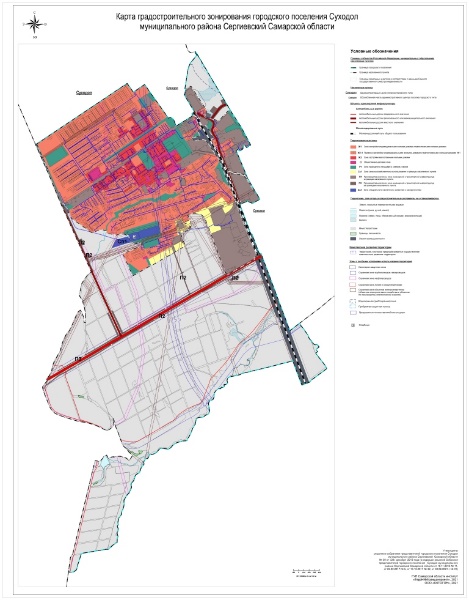 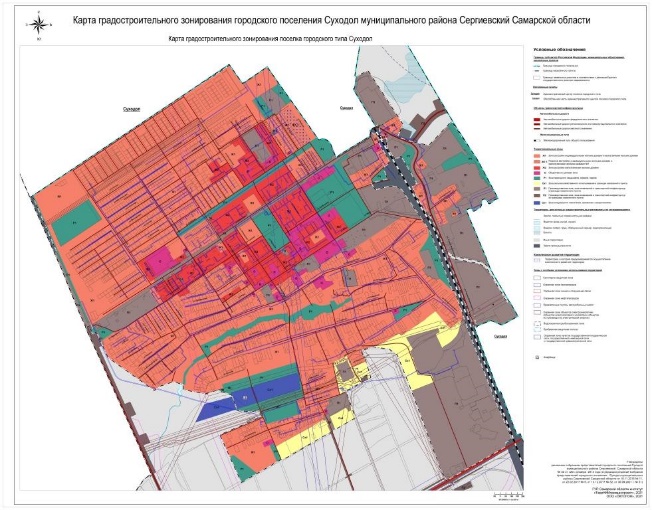 АДМИНИСТРАЦИЯСЕЛЬСКОГО ПОСЕЛЕНИЯ СЕРГИЕВСКМУНИЦИПАЛЬНОГО РАЙОНА СЕРГИЕВСКИЙСАМАРСКОЙ ОБЛАСТИПОСТАНОВЛЕНИЕ24 ноября 2023г.                                                                                                                                                                                                                      №70О подготовке проекта планировки территории и проекта межевания территории объекта: 2219П «Сбор нефти и газа со скважины №419 Боровского месторождения» в границах сельского поселения Сергиевск муниципального района Сергиевский Самарской областиВ соответствии с частью 4 статьи 45 Градостроительного кодекса Российской Федерации, пунктом 9 Порядка подготовки документации по планировке территории, разрабатываемой на основании решений Администрации сельского поселения Сергиевск муниципального района Сергиевский Самарской области, и принятия решения об утверждении документации по планировке территории, порядка внесения изменений в такую документацию, порядка отмены такой документации или ее отдельных частей, порядка признания отдельных частей такой документации не подлежащими применению в соответствии с Градостроительным кодексом Российской Федерации, утвержденных Постановлением Администрации сельского поселения Сергиевск муниципального района Сергиевский Самарской области № 15 от 08.04.2022 г., рассмотрев предложение ООО «ИТ-Сервис» о подготовке проекта планировки территории и проекта межевания территории, Администрация сельского поселения Сергиевск муниципального района Сергиевский Самарской областиПОСТАНОВЛЯЕТ:1. Подготовить документацию по планировке территории (проект планировки территории и проект межевания территории), для размещения линейного объекта: 2219П «Сбор нефти и газа со скважины №419 Боровского месторождения» в границах сельского поселения Сергиевск муниципального района Сергиевский Самарской области, согласно прилагаемой схеме (Приложение № 1).2. Утвердить прилагаемое задание на подготовку документации по планировке территории, указанной в пункте 1 настоящего Постановления (Приложение № 2).3. Установить, что подготовленная документация по планировке территории должна быть представлена в Администрацию сельского поселения Сергиевск муниципального района Сергиевский Самарской области в срок до 22.11.2024 г.4. Предложения физических и (или)  юридических лиц, касающиеся порядка, сроков подготовки и содержания изменений в документацию по планировке территории,  указанные в пункте 1 настоящего Постановления, принимаются в письменной форме в адрес Администрации сельского поселения Сергиевск муниципального района Сергиевский Самарской области по адресу: 446540, Самарская область, муниципальный район Сергиевский, с.Сергиевск, ул. Г.Михайловского, 27, в течение 7 календарных дней с момента подписания и опубликования настоящего Постановления.5. Опубликовать настоящее Постановление в газете «Сергиевский вестник» в течение трех дней со дня принятия настоящего Постановления и разместить на сайте Администрации муниципального района Сергиевский в информационно-телекоммуникационной сети Интернет в разделе «Градостроительство», «сельское поселение Сергиевск» в подразделе «Проекты планировки и межевания территории».6. Настоящее Постановление вступает в силу со дня его официального опубликования.7. Контроль за выполнением настоящего Постановления оставляю за собой.Глава сельского поселения Сергиевскмуниципального района СергиевскийМ.М. АрчибасовПриложение №1к постановлению администрации сельского поселения Сергиевскмуниципального района Сергиевский№70 от “24” ноября 2023 г.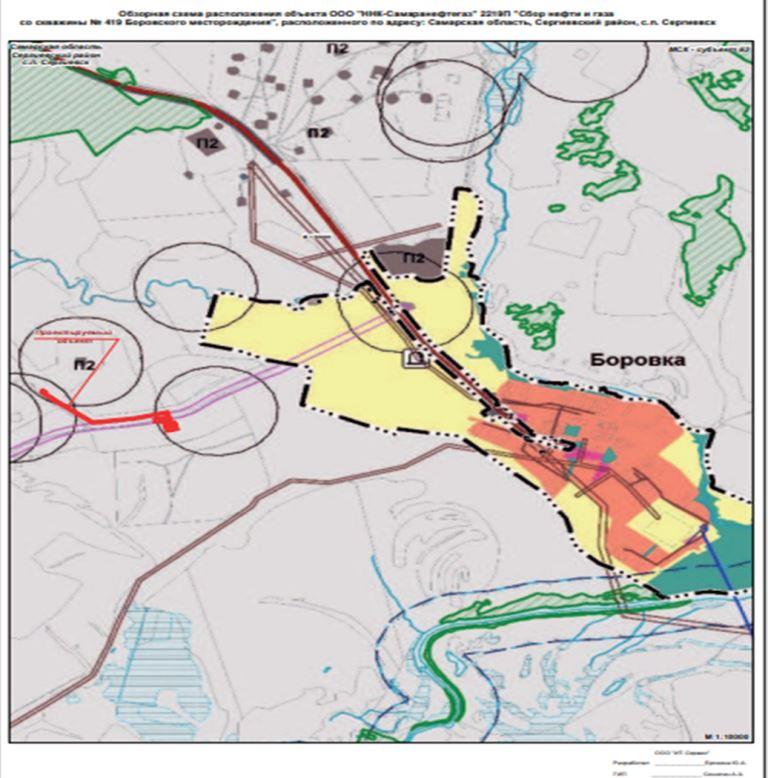 Приложение №2к постановлению администрации сельского поселения Сергиевскмуниципального района Сергиевский№70 от “24” ноября 2023 г.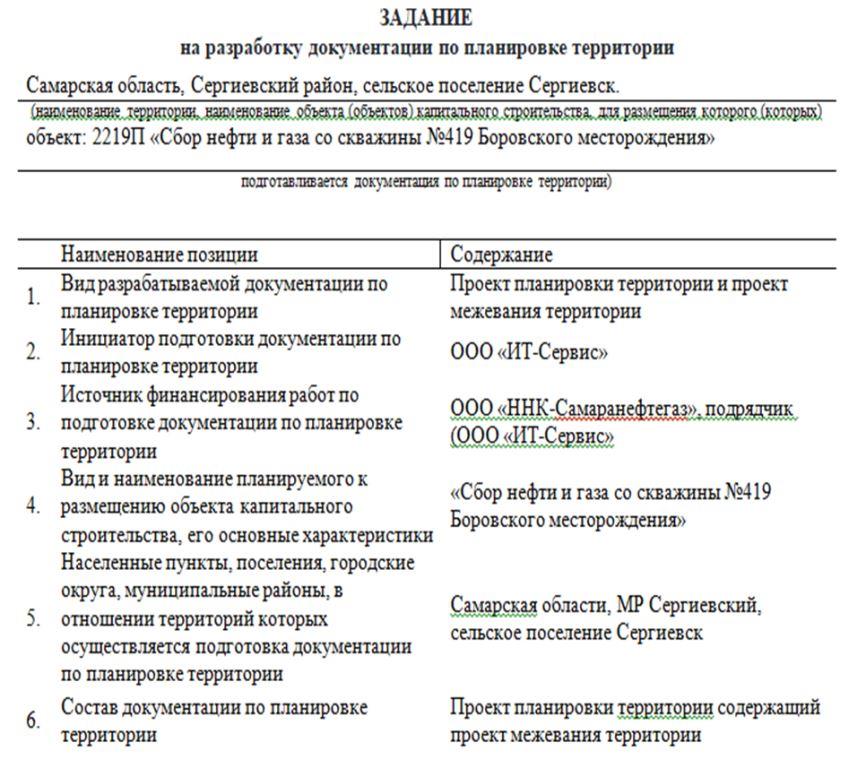 АДМИНИСТРАЦИЯСЕЛЬСКОГО ПОСЕЛЕНИЯ СЕРГИЕВСКМУНИЦИПАЛЬНОГО РАЙОНА СЕРГИЕВСКИЙСАМАРСКОЙ ОБЛАСТИПОСТАНОВЛЕНИЕ24 ноября 2023г.                                                                                                                                                                                                                      №68О подготовке проекта планировки территории и проекта межевания территории объекта: 2220П «Сбор нефти и газа со скважины №669 Боровского месторождения» в границах сельского поселения Сергиевск муниципального района Сергиевский Самарской областиВ соответствии с частью 4 статьи 45 Градостроительного кодекса Российской Федерации, пунктом 9 Порядка подготовки документации по планировке территории, разрабатываемой на основании решений Администрации сельского поселения Сергиевск муниципального района Сергиевский Самарской области, и принятия решения об утверждении документации по планировке территории, порядка внесения изменений в такую документацию, порядка отмены такой документации или ее отдельных частей, порядка признания отдельных частей такой документации не подлежащими применению в соответствии с Градостроительным кодексом Российской Федерации, утвержденных Постановлением Администрации сельского поселения Сергиевск муниципального района Сергиевский Самарской области № 15 от 08.04.2022 г., рассмотрев предложение ООО «ИТ-Сервис» о подготовке проекта планировки территории и проекта межевания территории, Администрация сельского поселения Сергиевск муниципального района Сергиевский Самарской областиПОСТАНОВЛЯЕТ:1. Подготовить документацию по планировке территории (проект планировки территории и проект межевания территории), для размещения линейного объекта: 2220П «Сбор нефти и газа со скважины № 669 Боровского месторождения» в границах сельского поселения Сергиевск муниципального района Сергиевский Самарской области, согласно прилагаемой схеме (Приложение № 1).2. Утвердить прилагаемое задание на подготовку документации по планировке территории, указанной в пункте 1 настоящего Постановления (Приложение № 2).3. Установить, что подготовленная документация по планировке территории должна быть представлена в Администрацию сельского поселения Сергиевск муниципального района Сергиевский Самарской области в срок до 22.11.2024 г.4. Предложения физических и (или)  юридических лиц, касающиеся порядка, сроков подготовки и содержания изменений в документацию по планировке территории, указанные в пункте 1 настоящего Постановления, принимаются в письменной форме в адрес Администрации сельского поселения Сергиевск муниципального района Сергиевский Самарской области по адресу: 446540, Самарская область, муниципальный район Сергиевский, с.Сергиевск, ул. Г.Михайловского, 27, в течение 7 календарных дней с момента подписания и опубликования настоящего Постановления.5. Опубликовать настоящее Постановление в газете «Сергиевский вестник» в течение трех дней со дня принятия настоящего Постановления и разместить на сайте Администрации муниципального района Сергиевский в информационно-телекоммуникационной сети Интернет в разделе «Градостроительство», «сельское поселение Сергиевск» в подразделе «Проекты планировки и межевания территории».6. Настоящее Постановление вступает в силу со дня его официального опубликования.7. Контроль за выполнением настоящего Постановления оставляю за собой.Глава сельского поселения Сергиевскмуниципального района СергиевскийМ.М. АрчибасовПриложение №1к постановлению администрации сельского поселения Сергиевскмуниципального района Сергиевский№68 от “24” ноября 2023 г.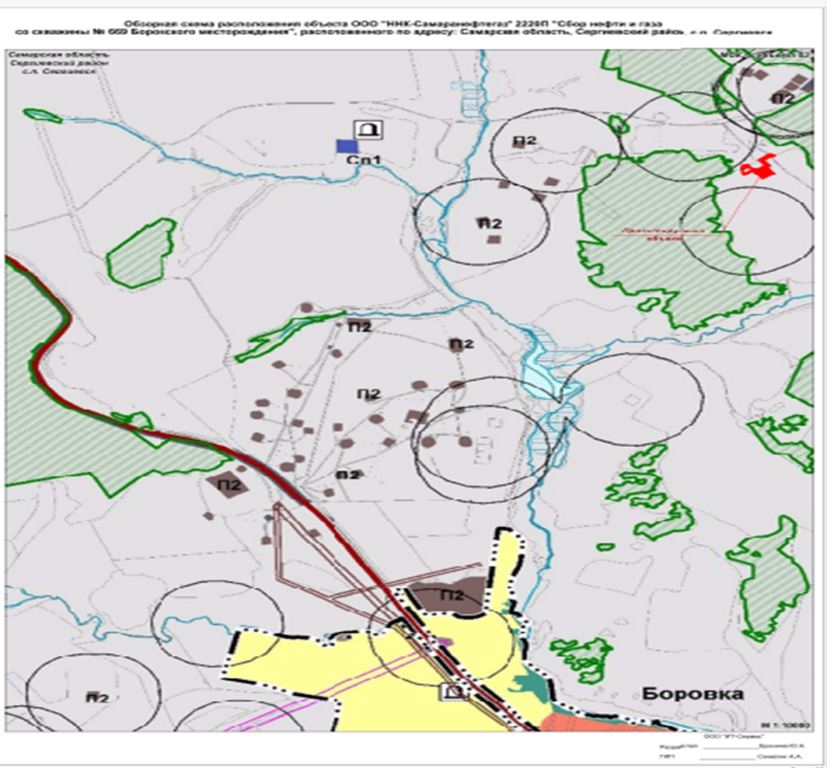 Приложение №2к постановлению администрации сельского поселения Сергиевскмуниципального района Сергиевский№68 от “24” ноября 2023 г.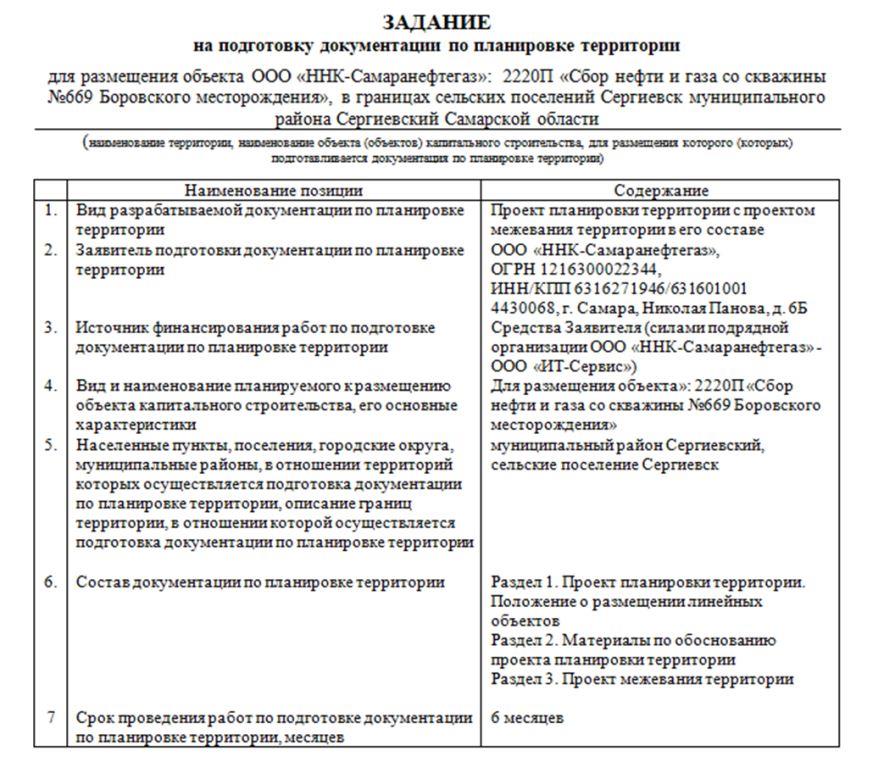 АДМИНИСТРАЦИЯСЕЛЬСКОГО ПОСЕЛЕНИЯ СЕРГИЕВСКМУНИЦИПАЛЬНОГО РАЙОНА СЕРГИЕВСКИЙСАМАРСКОЙ ОБЛАСТИПОСТАНОВЛЕНИЕ24 ноября 2023г.                                                                                                                                                                                                                      №69О подготовке проекта планировки территории и проекта межевания территории объекта: 2222П «Сбор нефти и газа со скважин № 819, 820, 831 Боровского месторождения» в границах сельского поселения Сергиевск муниципального района Сергиевский Самарской областиВ соответствии с частью 4 статьи 45 Градостроительного кодекса Российской Федерации, пунктом 9 Порядка подготовки документации по планировке территории, разрабатываемой на основании решений Администрации сельского поселения Сергиевск муниципального района Сергиевский Самарской области, и принятия решения об утверждении документации по планировке территории, порядка внесения изменений в такую документацию, порядка отмены такой документации или ее отдельных частей, порядка признания отдельных частей такой документации не подлежащими применению в соответствии с Градостроительным кодексом Российской Федерации, утвержденных Постановлением Администрации сельского поселения Сергиевск муниципального района Сергиевский Самарской области № 15 от 08.04.2022 г., рассмотрев предложение ООО «ИТ-Сервис» о подготовке проекта планировки территории и проекта межевания территории, Администрация сельского поселения Сергиевск муниципального района Сергиевский Самарской областиПОСТАНОВЛЯЕТ:1. Подготовить документацию по планировке территории (проект планировки территории и проект межевания территории), для размещения линейного объекта: 2222П «Сбор нефти и газа со скважин № 819, 820,831 Боровского месторождения» в границах сельского поселения Сергиевск муниципального района Сергиевский Самарской области, согласно прилагаемой схеме (Приложение № 1).2. Утвердить прилагаемое задание на подготовку документации по планировке территории, указанной в пункте 1 настоящего Постановления (Приложение № 2).3. Установить, что подготовленная документация по планировке территории должна быть представлена в Администрацию сельского поселения Сергиевск муниципального района Сергиевский Самарской области в срок до 22.11.2024 г.4. Предложения физических и (или)  юридических лиц, касающиеся порядка, сроков подготовки и содержания изменений в документацию по планировке территории,  указанные в пункте 1 настоящего Постановления, принимаются в письменной форме в адрес Администрации сельского поселения Сергиевск муниципального района Сергиевский Самарской области по адресу: 446540, Самарская область, муниципальный район Сергиевский, с.Сергиевск, ул. Г.Михайловского, 27, в течение 7 календарных дней с момента подписания и опубликования настоящего Постановления.5. Опубликовать настоящее Постановление в газете «Сергиевский вестник» в течение трех дней со дня принятия настоящего Постановления и разместить на сайте Администрации муниципального района Сергиевский в информационно-телекоммуникационной сети Интернет в разделе «Градостроительство», «сельское поселение Сергиевск» в подразделе «Проекты планировки и межевания территории».6. Настоящее Постановление вступает в силу со дня его официального опубликования.7. Контроль за выполнением настоящего Постановления оставляю за собой.Глава сельского поселения Сергиевскмуниципального района СергиевскийМ.М. АрчибасовПриложение №1к постановлению администрации сельского поселения Сергиевскмуниципального района Сергиевский№69 от “24” ноября 2023 г.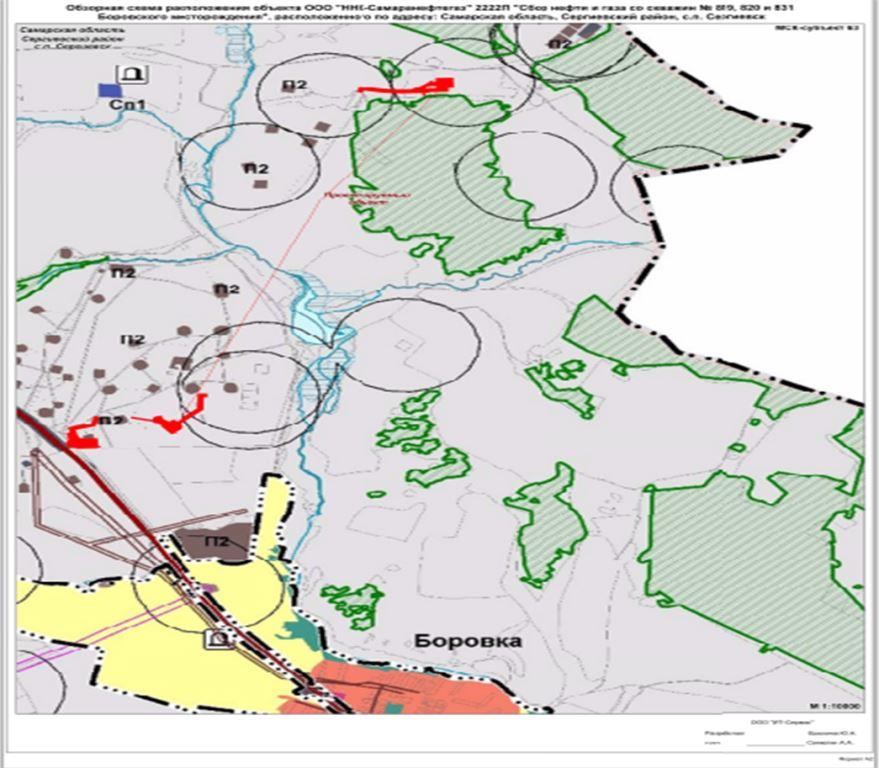 Приложение №2к постановлению администрации сельского поселения Сергиевскмуниципального района Сергиевский№69 от “24” ноября 2023 г.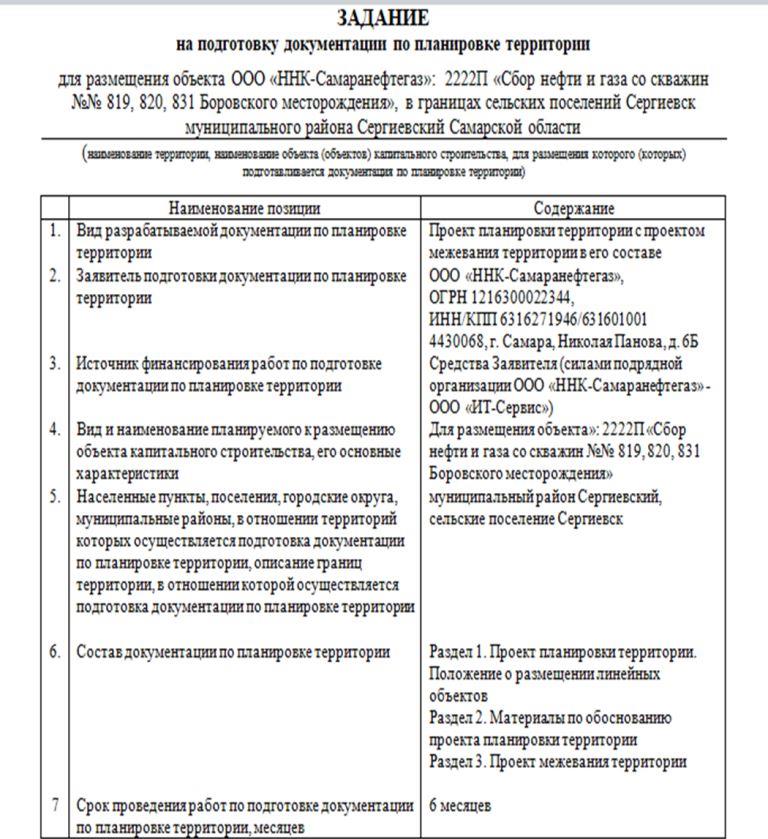 СОБРАНИЕ ПРЕДСТАВИТЕЛЕЙСЕЛЬСКОГО ПОСЕЛЕНИЯ ВОРОТНЕЕМУНИЦИПАЛЬНОГО РАЙОНА СЕРГИЕВСКИЙСАМАРСКОЙ ОБЛАСТИРЕШЕНИЕ24 ноября 2023г.                                                                                                                                                                                                                    №19О передаче осуществления части полномочий органам местного самоуправления муниципального района Сергиевский Самарской областиЗаслушав и обсудив финансово-экономическое обоснование Главы сельского  поселения Воротнее  муниципального района Сергиевский Самарской области по вопросу передачи администрацией сельского  поселения Воротнее муниципального района Сергиевский Самарской области осуществления части полномочий  по решению вопросов местного значения администрации муниципального района Сергиевский Самарской области, руководствуясь частью 4 статьи 15 Федерального закона от 6 октября 2003г. № 131-ФЗ «Об общих принципах организации местного самоуправления в Российской Федерации», Бюджетным кодексом Российской Федерации, Уставом сельского поселения Воротнее муниципального района Сергиевский Самарской области, Собрание Представителей сельского поселения Воротнее муниципального района Сергиевский Самарской областиРЕШИЛО:1. Администрации сельского поселения Воротнее муниципального района Сергиевский Самарской области передать администрации муниципального района Сергиевский Самарской области осуществление части следующих своих полномочий по решению вопросов местного значения:1.1. Составление проекта бюджета поселения, исполнение бюджета поселения, осуществление контроля за его исполнением, составление отчета об исполнении бюджета поселения.1.2. Владение, пользование и распоряжение имуществом, находящимся в муниципальной собственности поселения, в том числе ведение реестра муниципального имущества поселения, реестра муниципальных организаций, совершение в отношении принадлежащего поселению имущества любых действий, не противоречащих закону и иным правовым актам и не нарушающих прав и охраняемых законом интересов других лиц, в том числе отчуждение имущества в собственность другим лицам, передача на правах аренды, безвозмездного пользования, передача имущества в залог и обременение его другими способами, распоряжение им иным способом, передача имущества в доверительное управление (доверительному управляющему), осуществление полномочий собственника жилого помещения муниципального жилищного фонда поселения в рамках реализации муниципальной программы «Капитальный ремонт общего имущества в многоквартирных домах, расположенных на территории муниципального района Сергиевский», организация работы по вопросу выбора и реализации способа управления многоквартирными домами.1.3. Организация в границах поселения электро-, тепло-, газо- и водоснабжения населения, водоотведения, снабжения населения топливом в пределах полномочий, установленных законодательством РФ, в том числе организация строительства, содержания, капитальный и текущий ремонт, реконструкция сетей электро-, тепло-, газо- и водоснабжения населения, водоотведения, снабжения населения топливом.1.4. Дорожная деятельность в отношении автомобильных дорог местного значения в границах населенных пунктов поселения и обеспечение безопасности дорожного движения на них (за исключением утверждения проектов организации дорожного движения, схем дислокаций технических средств организации дорожного движения поселения), включая создание и обеспечение функционирования парковок (парковочных мест), а также осуществление иных полномочий в области использования автомобильных дорог и осуществление дорожной деятельности в соответствии с законодательством Российской Федерации.1.5. Обеспечение проживающих в поселении и нуждающихся в жилых помещениях малоимущих граждан жилыми помещениями, организация строительства и содержания муниципального жилищного фонда, создание условий для жилищного строительства, осуществление муниципального жилищного контроля, а также иных полномочий органов местного самоуправления в соответствии с жилищным законодательством (за исключением постановки на учет граждан, нуждающихся в жилых помещениях, предоставляемых по договорам социального найма).1.6. Организация библиотечного обслуживания населения, комплектование и обеспечение сохранности библиотечных фондов библиотек поселения, в том числе организация строительства, капитальный ремонт, реконструкция библиотек поселения, обустройство и приспособление библиотек поселения с целью обеспечения доступа для маломобильных граждан.1.7.  Создание условий для организации досуга и обеспечения жителей поселения услугами организаций культуры, в том числе организация строительства, содержания, капитальный и текущий ремонт домов культуры поселения, обустройство и приспособление домов культуры поселения с целью обеспечения доступа для маломобильных граждан (за исключением согласования размещения (установки) и /или эксплуатации временных нестационарных аттракционов, передвижных цирков и зоопарков на территории поселения).1.8. Подготовка и проверка документации по планировке территории, межеванию территории, в том числе на основании предложений физических и юридических лиц о подготовке проектов планировки и межевания на территории, отнесенной к компетенции органов местного самоуправления в соответствии с Градостроительным кодексом Российской Федерации, самостоятельно либо на основании муниципального заказа в соответствии с законодательством Российской Федерации (за исключением принятия нормативных правовых актов по указанным вопросам).1.9. Подготовка проекта генерального плана поселения, проекта правил землепользования и застройки поселения самостоятельно либо на основании муниципального контракта, заключенного по итогам размещения заказа в соответствии с законодательством Российской Федерации (за исключением принятия нормативных правовых актов по указанным вопросам); проверка проекта генерального плана поселения, проекта межевания поселения на соответствие требованиям Градостроительного кодекса Российской Федерации.1.10. Подготовка местных нормативов градостроительного проектирования поселения. Выдача градостроительных планов земельных участков.1.11. Резервирование земель и изъятие, в том числе путем выкупа, земельных участков в границах поселения для муниципальных нужд, осуществление муниципального земельного контроля за использованием земель поселения.1.12. Присвоение адресов объектам адресации, изменение, аннулирование адресов, присвоение наименований элементам улично-дорожной сети местного значения поселения, наименований элементам планировочной структуры в границах поселения, изменение, аннулирование таких наименований, размещение информации в государственном адресном реестре.1.13. Осуществление полномочий, предусмотренных статьей 55.31 Градостроительного кодекса Российской Федерации в части:- приема уведомлений о планируемом сносе и уведомлений о завершении сноса объектов капитального строительства;- проведения проверок наличия документов, прилагаемых к уведомлению о планируемом сносе;- обеспечения размещения уведомлений о планируемом сносе и о завершении сноса объектов капитального строительства, прилагаемых документов в государственной информационной системе обеспечения градостроительной деятельности муниципального района Сергиевский Самарской области и уведомления о таком размещении органа регионального строительного надзора.1.14. Организация и осуществление мероприятий по работе с детьми и молодежью в поселении.1.15. Оказание поддержки гражданам и их объединениям, участвующим в охране общественного порядка, создание условий для деятельности народных дружин.1.16. Создание условий для развития малого и среднего предпринимательства.1.17. Организация благоустройства территории в части проведения отдельных видов работ по благоустройству дворовых и общественных территорий, реализации общественно значимых проектов по благоустройству сельских территорий, в части обустройства объектами инженерной инфраструктуры и благоустройства площадок, расположенных на сельских территориях, под компактную жилищную застройку, реализация мероприятий по развитию водоснабжения на сельских территориях, в части подготовки заявочной документации, организации торгов, исполнения функций заказчика-застройщика; организация мероприятий по сносу зеленых насаждений, в том числе выдача порубочного билета (разрешения на снос зеленых насаждений); организация мероприятий по проведению земляных работ, в том числе выдача разрешения на осуществление земляных работ.1.18. Подготовка в орган регулирования тарифов предложений по установлению предельных (максимальных) индексов изменения размера вносимой гражданами платы за коммунальные услуги, предложений по установлению размера регионального стандарта стоимости жилищно-коммунальных услуг.1.19. Сохранение объектов культурного наследия (памятников истории и культуры), находящихся в собственности поселения, в части организации ремонта, реконструкции и благоустройства указанных объектов.1.20. Проведение внутреннего муниципального финансового контроля и внутреннего муниципального финансового контроля в сфере закупок.1.21. Осуществление полномочий по определению поставщиков (подрядчиков, исполнителей) для муниципальных нужд.1.22.  Осуществление полномочий по принятию муниципальных правовых актов по отдельным вопросам в рамках переданных полномочий.1.23. Подготовка, подписание и направление необходимых документов, а также осуществление иных действий, связанных с реализацией указанных в пунктах 1.1-1.22, настоящего Решения полномочий.2. Администрации сельского поселения Воротнее муниципального района Сергиевский Самарской области заключить с администрацией муниципального района Сергиевский Самарской области соглашение о делегировании ей осуществления части своих полномочий согласно пункту 1 настоящего Решения.3. Собранию Представителей сельского поселения Воротнее муниципального района Сергиевский Самарской области передать Собранию Представителей муниципального района Сергиевский Самарской области осуществление полномочий по принятию нормативных правовых актов в сфере переданных полномочий, указанных в пункте 1 настоящего Решения.4. Собранию Представителей сельского поселения Воротнее муниципального района Сергиевский Самарской области заключить с Собранием Представителей муниципального района Сергиевский Самарской области Соглашение о передаче полномочий в части принятия нормативных правовых актов в сфере переданных полномочий, указанных в пункте 1 настоящего Решения.5. Определить, что полномочия, указанные в пунктах 1,3 настоящего Решения, передаются на три года: с 1 января 2024 года по 31 декабря 2026 года.6. Опубликовать настоящее Решение в газете «Сергиевский вестник».7. Настоящее Решение вступает в силу с 1 января 2024 года.Председатель Собрания Представителей сельского поселения Воротнеемуниципального района СергиевскийТ.А.МамыкинаГлава сельского поселения Воротнеемуниципального района СергиевскийС.А.НикитинСОБРАНИЕ ПРЕДСТАВИТЕЛЕЙСЕЛЬСКОГО ПОСЕЛЕНИЯ ВЕРХНЯЯ ОРЛЯНКАМУНИЦИПАЛЬНОГО РАЙОНА СЕРГИЕВСКИЙСАМАРСКОЙ ОБЛАСТИРЕШЕНИЕ24 ноября 2023г.                                                                                                                                                                                                                    №18О передаче осуществления части полномочий органам местного самоуправления муниципального района Сергиевский Самарской областиПринято Собранием Представителей сельского поселения Верхняя Орлянка муниципального района Сергиевский Самарской областиЗаслушав и обсудив финансово-экономическое обоснование Главы сельского  поселения Верхняя Орлянка  муниципального района Сергиевский Самарской области по вопросу передачи администрацией сельского  поселения Верхняя Орлянка  муниципального района Сергиевский Самарской области осуществления части полномочий  по решению вопросов местного значения администрации муниципального района Сергиевский Самарской области, руководствуясь частью 4 статьи 15 Федерального закона от 6 октября 2003г. № 131-ФЗ «Об общих принципах организации местного самоуправления в Российской Федерации», Бюджетным кодексом Российской Федерации, Уставом сельского поселения Верхняя Орлянка муниципального района Сергиевский Самарской области, Собрание Представителей сельского поселения Верхняя Орлянка муниципального района Сергиевский Самарской областиРЕШИЛО:1. Администрации сельского поселения Верхняя Орлянка муниципального района Сергиевский Самарской области передать администрации муниципального района Сергиевский Самарской области осуществление части следующих своих полномочий по решению вопросов местного значения:1.1. Составление проекта бюджета поселения, исполнение бюджета поселения, осуществление контроля за его исполнением, составление отчета об исполнении бюджета поселения.1.2. Владение, пользование и распоряжение имуществом, находящимся в муниципальной собственности поселения, в том числе ведение реестра муниципального имущества поселения, реестра муниципальных организаций, совершение в отношении принадлежащего поселению имущества любых действий, не противоречащих закону и иным правовым актам и не нарушающих прав и охраняемых законом интересов других лиц, в том числе отчуждение имущества в собственность другим лицам, передача на правах аренды, безвозмездного пользования, передача имущества в залог и обременение его другими способами, распоряжение им иным способом, передача имущества в доверительное управление (доверительному управляющему), осуществление полномочий собственника жилого помещения муниципального жилищного фонда поселения в рамках реализации муниципальной программы «Капитальный ремонт общего имущества в многоквартирных домах, расположенных на территории муниципального района Сергиевский», организация работы по вопросу выбора и реализации способа управления многоквартирными домами.1.3. Организация в границах поселения электро-, тепло-, газо- и водоснабжения населения, водоотведения, снабжения населения топливом в пределах полномочий, установленных законодательством РФ, в том числе организация строительства, содержания, капитальный и текущий ремонт, реконструкция сетей электро-, тепло-, газо- и водоснабжения населения, водоотведения, снабжения населения топливом.1.4. Дорожная деятельность в отношении автомобильных дорог местного значения в границах населенных пунктов поселения и обеспечение безопасности дорожного движения на них (за исключением утверждения проектов организации дорожного движения, схем дислокаций технических средств организации дорожного движения поселения), включая создание и обеспечение функционирования парковок (парковочных мест), а также осуществление иных полномочий в области использования автомобильных дорог и осуществление дорожной деятельности в соответствии с законодательством Российской Федерации.1.5. Обеспечение проживающих в поселении и нуждающихся в жилых помещениях малоимущих граждан жилыми помещениями, организация строительства и содержания муниципального жилищного фонда, создание условий для жилищного строительства, осуществление муниципального жилищного контроля, а также иных полномочий органов местного самоуправления в соответствии с жилищным законодательством (за исключением постановки на учет граждан, нуждающихся в жилых помещениях, предоставляемых по договорам социального найма).1.6. Организация библиотечного обслуживания населения, комплектование и обеспечение сохранности библиотечных фондов библиотек поселения, в том числе организация строительства, капитальный ремонт, реконструкция библиотек поселения, обустройство и приспособление библиотек поселения с целью обеспечения доступа для маломобильных граждан.1.7.  Создание условий для организации досуга и обеспечения жителей поселения услугами организаций культуры, в том числе организация строительства, содержания, капитальный и текущий ремонт домов культуры поселения, обустройство и приспособление домов культуры поселения с целью обеспечения доступа для маломобильных граждан (за исключением согласования размещения (установки) и /или эксплуатации временных нестационарных аттракционов, передвижных цирков и зоопарков на территории поселения).1.8. Подготовка и проверка документации по планировке территории, межеванию территории, в том числе на основании предложений физических и юридических лиц о подготовке проектов планировки и межевания на территории, отнесенной к компетенции органов местного самоуправления в соответствии с Градостроительным кодексом Российской Федерации, самостоятельно либо на основании муниципального заказа в соответствии с законодательством Российской Федерации (за исключением принятия нормативных правовых актов по указанным вопросам).1.9. Подготовка проекта генерального плана поселения, проекта правил землепользования и застройки поселения самостоятельно либо на основании муниципального контракта, заключенного по итогам размещения заказа в соответствии с законодательством Российской Федерации (за исключением принятия нормативных правовых актов по указанным вопросам); проверка проекта генерального плана поселения, проекта межевания поселения на соответствие требованиям Градостроительного кодекса Российской Федерации.1.10. Подготовка местных нормативов градостроительного проектирования поселения. Выдача градостроительных планов земельных участков.1.11. Резервирование земель и изъятие, в том числе путем выкупа, земельных участков в границах поселения для муниципальных нужд, осуществление муниципального земельного контроля за использованием земель поселения.1.12. Присвоение адресов объектам адресации, изменение, аннулирование адресов, присвоение наименований элементам улично-дорожной сети местного значения поселения, наименований элементам планировочной структуры в границах поселения, изменение, аннулирование таких наименований, размещение информации в государственном адресном реестре.1.13. Осуществление полномочий, предусмотренных статьей 55.31 Градостроительного кодекса Российской Федерации в части:- приема уведомлений о планируемом сносе и уведомлений о завершении сноса объектов капитального строительства;- проведения проверок наличия документов, прилагаемых к уведомлению о планируемом сносе;- обеспечения размещения уведомлений о планируемом сносе и о завершении сноса объектов капитального строительства, прилагаемых документов в государственной информационной системе обеспечения градостроительной деятельности муниципального района Сергиевский Самарской области и уведомления о таком размещении органа регионального строительного надзора.1.14. Организация и осуществление мероприятий по работе с детьми и молодежью в поселении.1.15. Оказание поддержки гражданам и их объединениям, участвующим в охране общественного порядка, создание условий для деятельности народных дружин.1.16. Создание условий для развития малого и среднего предпринимательства.1.17.  Организация благоустройства территории в части проведения отдельных видов работ по благоустройству дворовых и общественных территорий, реализации общественно значимых проектов по благоустройству сельских территорий, в части обустройства объектами инженерной инфраструктуры и благоустройства площадок, расположенных на сельских территориях, под компактную жилищную застройку, реализация мероприятий по развитию водоснабжения на сельских территориях, в части подготовки заявочной документации, организации торгов, исполнения функций заказчика-застройщика; организация мероприятий по сносу зеленых насаждений, в том числе выдача порубочного билета (разрешения на снос зеленых насаждений); организация мероприятий по проведению земляных работ, в том числе выдача разрешения на осуществление земляных работ.1.18. Подготовка в орган регулирования тарифов предложений по установлению предельных (максимальных) индексов изменения размера вносимой гражданами платы за коммунальные услуги, предложений по установлению размера регионального стандарта стоимости жилищно-коммунальных услуг.1.19. Сохранение объектов культурного наследия (памятников истории и культуры), находящихся в собственности поселения, в части организации ремонта, реконструкции и благоустройства указанных объектов.1.20. Проведение внутреннего муниципального финансового контроля и внутреннего муниципального финансового контроля в сфере закупок.1.21. Осуществление полномочий по определению поставщиков (подрядчиков, исполнителей) для муниципальных нужд.1.22.  Осуществление полномочий по принятию муниципальных правовых актов по отдельным вопросам в рамках переданных полномочий.1.23. Подготовка, подписание и направление необходимых документов, а также осуществление иных действий, связанных с реализацией указанных в пунктах 1.1-1.22, настоящего Решения полномочий.2. Администрации сельского поселения Верхняя Орлянка муниципального района Сергиевский Самарской области заключить с администрацией муниципального района Сергиевский Самарской области соглашение о делегировании ей осуществления части своих полномочий согласно пункту 1 настоящего Решения.3. Собранию Представителей сельского поселения Верхняя Орлянка муниципального района Сергиевский Самарской области передать Собранию Представителей муниципального района Сергиевский Самарской области осуществление полномочий по принятию нормативных правовых актов в сфере переданных полномочий, указанных в пункте 1 настоящего Решения.4. Собранию Представителей сельского поселения Верхняя Орлянка муниципального района Сергиевский Самарской области заключить с Собранием Представителей муниципального района Сергиевский Самарской области Соглашение о передаче полномочий в части принятия нормативных правовых актов в сфере переданных полномочий, указанных в пункте 1 настоящего Решения.5. Определить, что полномочия, указанные в пунктах 1,3 настоящего Решения, передаются на три года: с 1 января 2024 года по 31 декабря 2026 года.6. Опубликовать настоящее Решение в газете «Сергиевский вестник».7. Настоящее Решение вступает в силу с 1 января 2024 года.Председатель Собрания Представителей сельского поселения Верхняя Орлянкамуниципального района СергиевскийА.А.МитяеваГлава сельского поселения Верхняя Орлянкамуниципального района СергиевскийР.Р.ИсмагиловСОБРАНИЕ ПРЕДСТАВИТЕЛЕЙСЕЛЬСКОГО ПОСЕЛЕНИЯ ЗАХАРКИНОМУНИЦИПАЛЬНОГО РАЙОНА СЕРГИЕВСКИЙСАМАРСКОЙ ОБЛАСТИРЕШЕНИЕ24 ноября 2023г.                                                                                                                                                                                                                    №22О передаче осуществления части полномочий органам местного самоуправления муниципального района Сергиевский Самарской областиПринято Собранием Представителей сельского поселения Захаркино муниципального района Сергиевский Самарской областиЗаслушав и обсудив финансово-экономическое обоснование Главы сельского  поселения Захаркино муниципального района Сергиевский Самарской области по вопросу передачи администрацией сельского  поселения Захаркино муниципального района Сергиевский Самарской области осуществления части полномочий  по решению вопросов местного значения администрации муниципального района Сергиевский Самарской области, руководствуясь частью 4 статьи 15 Федерального закона от 6 октября 2003г. № 131-ФЗ «Об общих принципах организации местного самоуправления в Российской Федерации», Бюджетным кодексом Российской Федерации, Уставом сельского поселения Захаркино муниципального района Сергиевский Самарской области, Собрание Представителей сельского поселения Захаркино муниципального района Сергиевский Самарской областиРЕШИЛО:1. Администрации сельского поселения Захаркино муниципального района Сергиевский Самарской области передать администрации муниципального района Сергиевский Самарской области осуществление части следующих своих полномочий по решению вопросов местного значения:1.1. Составление проекта бюджета поселения, исполнение бюджета поселения, осуществление контроля за его исполнением, составление отчета об исполнении бюджета поселения.1.2. Владение, пользование и распоряжение имуществом, находящимся в муниципальной собственности поселения, в том числе ведение реестра муниципального имущества поселения, реестра муниципальных организаций, совершение в отношении принадлежащего поселению имущества любых действий, не противоречащих закону и иным правовым актам и не нарушающих прав и охраняемых законом интересов других лиц, в том числе отчуждение имущества в собственность другим лицам, передача на правах аренды, безвозмездного пользования, передача имущества в залог и обременение его другими способами, распоряжение им иным способом, передача имущества в доверительное управление (доверительному управляющему), осуществление полномочий собственника жилого помещения муниципального жилищного фонда поселения в рамках реализации муниципальной программы «Капитальный ремонт общего имущества в многоквартирных домах, расположенных на территории муниципального района Сергиевский», организация работы по вопросу выбора и реализации способа управления многоквартирными домами.1.3. Организация в границах поселения электро-, тепло-, газо- и водоснабжения населения, водоотведения, снабжения населения топливом в пределах полномочий, установленных законодательством РФ, в том числе организация строительства, содержания, капитальный и текущий ремонт, реконструкция сетей электро-, тепло-, газо- и водоснабжения населения, водоотведения, снабжения населения топливом.1.4. Дорожная деятельность в отношении автомобильных дорог местного значения в границах населенных пунктов поселения и обеспечение безопасности дорожного движения на них (за исключением утверждения проектов организации дорожного движения, схем дислокаций технических средств организации дорожного движения поселения), включая создание и обеспечение функционирования парковок (парковочных мест), а также осуществление иных полномочий в области использования автомобильных дорог и осуществление дорожной деятельности в соответствии с законодательством Российской Федерации.1.5. Обеспечение проживающих в поселении и нуждающихся в жилых помещениях малоимущих граждан жилыми помещениями, организация строительства и содержания муниципального жилищного фонда, создание условий для жилищного строительства, осуществление муниципального жилищного контроля, а также иных полномочий органов местного самоуправления в соответствии с жилищным законодательством (за исключением постановки на учет граждан, нуждающихся в жилых помещениях, предоставляемых по договорам социального найма).1.6. Организация библиотечного обслуживания населения, комплектование и обеспечение сохранности библиотечных фондов библиотек поселения, в том числе организация строительства, капитальный ремонт, реконструкция библиотек поселения, обустройство и приспособление библиотек поселения с целью обеспечения доступа для маломобильных граждан.1.7.  Создание условий для организации досуга и обеспечения жителей поселения услугами организаций культуры, в том числе организация строительства, содержания, капитальный и текущий ремонт домов культуры поселения, обустройство и приспособление домов культуры поселения с целью обеспечения доступа для маломобильных граждан (за исключением согласования размещения (установки) и /или эксплуатации временных нестационарных аттракционов, передвижных цирков и зоопарков на территории поселения).1.8. Подготовка и проверка документации по планировке территории, межеванию территории, в том числе на основании предложений физических и юридических лиц о подготовке проектов планировки и межевания на территории, отнесенной к компетенции органов местного самоуправления в соответствии с Градостроительным кодексом Российской Федерации, самостоятельно либо на основании муниципального заказа в соответствии с законодательством Российской Федерации (за исключением принятия нормативных правовых актов по указанным вопросам).1.9. Подготовка проекта генерального плана поселения, проекта правил землепользования и застройки поселения самостоятельно либо на основании муниципального контракта, заключенного по итогам размещения заказа в соответствии с законодательством Российской Федерации (за исключением принятия нормативных правовых актов по указанным вопросам); проверка проекта генерального плана поселения, проекта межевания поселения на соответствие требованиям Градостроительного кодекса Российской Федерации.1.10. Подготовка местных нормативов градостроительного проектирования поселения. Выдача градостроительных планов земельных участков.1.11. Резервирование земель и изъятие, в том числе путем выкупа, земельных участков в границах поселения для муниципальных нужд, осуществление муниципального земельного контроля за использованием земель поселения.1.12. Присвоение адресов объектам адресации, изменение, аннулирование адресов, присвоение наименований элементам улично-дорожной сети местного значения поселения, наименований элементам планировочной структуры в границах поселения, изменение, аннулирование таких наименований, размещение информации в государственном адресном реестре.1.13. Осуществление полномочий, предусмотренных статьей 55.31 Градостроительного кодекса Российской Федерации в части:- приема уведомлений о планируемом сносе и уведомлений о завершении сноса объектов капитального строительства;- проведения проверок наличия документов, прилагаемых к уведомлению о планируемом сносе;- обеспечения размещения уведомлений о планируемом сносе и о завершении сноса объектов капитального строительства, прилагаемых документов в государственной информационной системе обеспечения градостроительной деятельности муниципального района Сергиевский Самарской области и уведомления о таком размещении органа регионального строительного надзора.1.14. Организация и осуществление мероприятий по работе с детьми и молодежью в поселении.1.15. Оказание поддержки гражданам и их объединениям, участвующим в охране общественного порядка, создание условий для деятельности народных дружин.1.16. Создание условий для развития малого и среднего предпринимательства.1.17.  Организация благоустройства территории в части проведения отдельных видов работ по благоустройству дворовых и общественных территорий, реализации общественно значимых проектов по благоустройству сельских территорий, в части обустройства объектами инженерной инфраструктуры и благоустройства площадок, расположенных на сельских территориях, под компактную жилищную застройку, реализация мероприятий по развитию водоснабжения на сельских территориях, в части подготовки заявочной документации, организации торгов, исполнения функций заказчика-застройщика; организация мероприятий по сносу зеленых насаждений, в том числе выдача порубочного билета (разрешения на снос зеленых насаждений); организация мероприятий по проведению земляных работ, в том числе выдача разрешения на осуществление земляных работ.1.18. Подготовка в орган регулирования тарифов предложений по установлению предельных (максимальных) индексов изменения размера вносимой гражданами платы за коммунальные услуги, предложений по установлению размера регионального стандарта стоимости жилищно-коммунальных услуг.1.19. Сохранение объектов культурного наследия (памятников истории и культуры), находящихся в собственности поселения, в части организации ремонта, реконструкции и благоустройства указанных объектов.1.20. Проведение внутреннего муниципального финансового контроля и внутреннего муниципального финансового контроля в сфере закупок.1.21. Осуществление полномочий по определению поставщиков (подрядчиков, исполнителей) для муниципальных нужд.1.22.  Осуществление полномочий по принятию муниципальных правовых актов по отдельным вопросам в рамках переданных полномочий.1.23. Подготовка, подписание и направление необходимых документов, а также осуществление иных действий, связанных с реализацией указанных в пунктах 1.1-1.22, настоящего Решения полномочий.2. Администрации сельского поселения Захаркино муниципального района Сергиевский Самарской области заключить с администрацией муниципального района Сергиевский Самарской области соглашение о делегировании ей осуществления части своих полномочий согласно пункту 1 настоящего Решения.3. Собранию Представителей сельского поселения Захаркино муниципального района Сергиевский Самарской области передать Собранию Представителей муниципального района Сергиевский Самарской области осуществление полномочий по принятию нормативных правовых актов в сфере переданных полномочий, указанных в пункте 1 настоящего Решения.4. Собранию Представителей сельского поселения Захаркино муниципального района Сергиевский Самарской области заключить с Собранием Представителей муниципального района Сергиевский Самарской области Соглашение о передаче полномочий в части принятия нормативных правовых актов в сфере переданных полномочий, указанных в пункте 1 настоящего Решения.5. Определить, что полномочия, указанные в пунктах 1,3 настоящего Решения, передаются на три года: с 1 января 2024 года по 31 декабря 2026 года.6. Опубликовать настоящее Решение в газете «Сергиевский вестник».7. Настоящее Решение вступает в силу с 1 января 2024 года.Председатель Собрания Представителей сельского поселения Захаркиномуниципального района СергиевскийА.А. ЖарковаГлава сельского поселения Захаркиномуниципального района СергиевскийД.П. БольсуновСОБРАНИЕ ПРЕДСТАВИТЕЛЕЙСЕЛЬСКОГО ПОСЕЛЕНИЯ КАРМАЛО-АДЕЛЯКОВОМУНИЦИПАЛЬНОГО РАЙОНА СЕРГИЕВСКИЙСАМАРСКОЙ ОБЛАСТИРЕШЕНИЕ24 ноября 2023г.                                                                                                                                                                                                                    №19О передаче осуществления части полномочий органам местного самоуправления муниципального района Сергиевский Самарской областиЗаслушав и обсудив финансово-экономическое обоснование Главы сельского  поселения Кармало-Аделяково  муниципального района Сергиевский Самарской области по вопросу передачи администрацией сельского  поселения Кармало-Аделяково муниципального района Сергиевский Самарской области осуществления части полномочий  по решению вопросов местного значения администрации муниципального района Сергиевский Самарской области, руководствуясь частью 4 статьи 15 Федерального закона от 6 октября 2003г. № 131-ФЗ «Об общих принципах организации местного самоуправления в Российской Федерации», Бюджетным кодексом Российской Федерации, Уставом сельского поселения Кармало-Аделяково муниципального района Сергиевский Самарской области, Собрание Представителей сельского поселения Кармало-Аделяково муниципального района Сергиевский Самарской областиРЕШИЛО:1. Администрации сельского поселения Кармало-Аделяково муниципального района Сергиевский Самарской области передать администрации муниципального района Сергиевский Самарской области осуществление части следующих своих полномочий по решению вопросов местного значения:1.1. Составление проекта бюджета поселения, исполнение бюджета поселения, осуществление контроля за его исполнением, составление отчета об исполнении бюджета поселения.1.2. Владение, пользование и распоряжение имуществом, находящимся в муниципальной собственности поселения, в том числе ведение реестра муниципального имущества поселения, реестра муниципальных организаций, совершение в отношении принадлежащего поселению имущества любых действий, не противоречащих закону и иным правовым актам и не нарушающих прав и охраняемых законом интересов других лиц, в том числе отчуждение имущества в собственность другим лицам, передача на правах аренды, безвозмездного пользования, передача имущества в залог и обременение его другими способами, распоряжение им иным способом, передача имущества в доверительное управление (доверительному управляющему), осуществление полномочий собственника жилого помещения муниципального жилищного фонда поселения в рамках реализации муниципальной программы «Капитальный ремонт общего имущества в многоквартирных домах, расположенных на территории муниципального района Сергиевский», организация работы по вопросу выбора и реализации способа управления многоквартирными домами.1.3. Организация в границах поселения электро-, тепло-, газо- и водоснабжения населения, водоотведения, снабжения населения топливом в пределах полномочий, установленных законодательством РФ, в том числе организация строительства, содержания, капитальный и текущий ремонт, реконструкция сетей электро-, тепло-, газо- и водоснабжения населения, водоотведения, снабжения населения топливом.1.4. Дорожная деятельность в отношении автомобильных дорог местного значения в границах населенных пунктов поселения и обеспечение безопасности дорожного движения на них (за исключением утверждения проектов организации дорожного движения, схем дислокаций технических средств организации дорожного движения поселения), включая создание и обеспечение функционирования парковок (парковочных мест), а также осуществление иных полномочий в области использования автомобильных дорог и осуществление дорожной деятельности в соответствии с законодательством Российской Федерации.1.5. Обеспечение проживающих в поселении и нуждающихся в жилых помещениях малоимущих граждан жилыми помещениями, организация строительства и содержания муниципального жилищного фонда, создание условий для жилищного строительства, осуществление муниципального жилищного контроля, а также иных полномочий органов местного самоуправления в соответствии с жилищным законодательством (за исключением постановки на учет граждан, нуждающихся в жилых помещениях, предоставляемых по договорам социального найма).1.6. Организация библиотечного обслуживания населения, комплектование и обеспечение сохранности библиотечных фондов библиотек поселения, в том числе организация строительства, капитальный ремонт, реконструкция библиотек поселения, обустройство и приспособление библиотек поселения с целью обеспечения доступа для маломобильных граждан.1.7.  Создание условий для организации досуга и обеспечения жителей поселения услугами организаций культуры, в том числе организация строительства, содержания, капитальный и текущий ремонт домов культуры поселения, обустройство и приспособление домов культуры поселения с целью обеспечения доступа для маломобильных граждан (за исключением согласования размещения (установки) и /или эксплуатации временных нестационарных аттракционов, передвижных цирков и зоопарков на территории поселения).1.8. Подготовка и проверка документации по планировке территории, межеванию территории, в том числе на основании предложений физических и юридических лиц о подготовке проектов планировки и межевания на территории, отнесенной к компетенции органов местного самоуправления в соответствии с Градостроительным кодексом Российской Федерации, самостоятельно либо на основании муниципального заказа в соответствии с законодательством Российской Федерации (за исключением принятия нормативных правовых актов по указанным вопросам).1.9. Подготовка проекта генерального плана поселения, проекта правил землепользования и застройки поселения самостоятельно либо на основании муниципального контракта, заключенного по итогам размещения заказа в соответствии с законодательством Российской Федерации (за исключением принятия нормативных правовых актов по указанным вопросам); проверка проекта генерального плана поселения, проекта межевания поселения на соответствие требованиям Градостроительного кодекса Российской Федерации.1.10. Подготовка местных нормативов градостроительного проектирования поселения. Выдача градостроительных планов земельных участков.1.11. Резервирование земель и изъятие, в том числе путем выкупа, земельных участков в границах поселения для муниципальных нужд, осуществление муниципального земельного контроля за использованием земель поселения.1.12. Присвоение адресов объектам адресации, изменение, аннулирование адресов, присвоение наименований элементам улично-дорожной сети местного значения поселения, наименований элементам планировочной структуры в границах поселения, изменение, аннулирование таких наименований, размещение информации в государственном адресном реестре.1.13. Осуществление полномочий, предусмотренных статьей 55.31 Градостроительного кодекса Российской Федерации в части:- приема уведомлений о планируемом сносе и уведомлений о завершении сноса объектов капитального строительства;- проведения проверок наличия документов, прилагаемых к уведомлению о планируемом сносе;- обеспечения размещения уведомлений о планируемом сносе и о завершении сноса объектов капитального строительства, прилагаемых документов в государственной информационной системе обеспечения градостроительной деятельности муниципального района Сергиевский Самарской области и уведомления о таком размещении органа регионального строительного надзора.1.14. Организация и осуществление мероприятий по работе с детьми и молодежью в поселении.1.15. Оказание поддержки гражданам и их объединениям, участвующим в охране общественного порядка, создание условий для деятельности народных дружин.1.16. Создание условий для развития малого и среднего предпринимательства.1.17.  Организация благоустройства территории в части проведения отдельных видов работ по благоустройству дворовых и общественных территорий, реализации общественно значимых проектов по благоустройству сельских территорий, в части обустройства объектами инженерной инфраструктуры и благоустройства площадок, расположенных на сельских территориях, под компактную жилищную застройку, реализация мероприятий по развитию водоснабжения на сельских территориях, в части подготовки заявочной документации, организации торгов, исполнения функций заказчика-застройщика; организация мероприятий по сносу зеленых насаждений, в том числе выдача порубочного билета (разрешения на снос зеленых насаждений); организация мероприятий по проведению земляных работ, в том числе выдача разрешения на осуществление земляных работ.1.18. Подготовка в орган регулирования тарифов предложений по установлению предельных (максимальных) индексов изменения размера вносимой гражданами платы за коммунальные услуги, предложений по установлению размера регионального стандарта стоимости жилищно-коммунальных услуг.1.19. Сохранение объектов культурного наследия (памятников истории и культуры), находящихся в собственности поселения, в части организации ремонта, реконструкции и благоустройства указанных объектов.1.20. Проведение внутреннего муниципального финансового контроля и внутреннего муниципального финансового контроля в сфере закупок.1.21. Осуществление полномочий по определению поставщиков (подрядчиков, исполнителей) для муниципальных нужд.1.22.  Осуществление полномочий по принятию муниципальных правовых актов по отдельным вопросам в рамках переданных полномочий.1.23. Подготовка, подписание и направление необходимых документов, а также осуществление иных действий, связанных с реализацией указанных в пунктах 1.1-1.22, настоящего Решения полномочий.2. Администрации сельского поселения Кармало-Аделяково муниципального района Сергиевский Самарской области заключить с администрацией муниципального района Сергиевский Самарской области соглашение о делегировании ей осуществления части своих полномочий согласно пункту 1 настоящего Решения.3. Собранию Представителей сельского поселения Кармало-Аделяково муниципального района Сергиевский Самарской области передать Собранию Представителей муниципального района Сергиевский Самарской области осуществление полномочий по принятию нормативных правовых актов в сфере переданных полномочий, указанных в пункте 1 настоящего Решения.4. Собранию Представителей сельского поселения Кармало-Аделяково муниципального района Сергиевский Самарской области заключить с Собранием Представителей муниципального района Сергиевский Самарской области Соглашение о передаче полномочий в части принятия нормативных правовых актов в сфере переданных полномочий, указанных в пункте 1 настоящего Решения.5. Определить, что полномочия, указанные в пунктах 1,3 настоящего Решения, передаются на три года: с 1 января 2024 года по 31 декабря 2026 года.6. Опубликовать настоящее Решение в газете «Сергиевский вестник».7. Настоящее Решение вступает в силу с 1 января 2024 года.Председатель Собрания Представителей сельского поселения Кармало-Аделяковомуниципального района СергиевскийН.П.МалиновскийГлава сельского поселения Кармало-Аделяковомуниципального района СергиевскийО.М.КарягинСОБРАНИЕ ПРЕДСТАВИТЕЛЕЙСЕЛЬСКОГО ПОСЕЛЕНИЯ СУРГУТМУНИЦИПАЛЬНОГО РАЙОНА СЕРГИЕВСКИЙСАМАРСКОЙ ОБЛАСТИРЕШЕНИЕ24 ноября 2023г.                                                                                                                                                                                                                    №23О передаче осуществления части полномочий органам местного самоуправления муниципального района Сергиевский Самарской областиЗаслушав и обсудив финансово-экономическое обоснование Главы сельского  поселения Сургут муниципального района Сергиевский Самарской области по вопросу передачи администрацией сельского  поселения Сургут муниципального района Сергиевский Самарской области осуществления части полномочий  по решению вопросов местного значения администрации муниципального района Сергиевский Самарской области, руководствуясь частью 4 статьи 15 Федерального закона от 6 октября 2003г. № 131-ФЗ «Об общих принципах организации местного самоуправления в Российской Федерации», Бюджетным кодексом Российской Федерации, Уставом сельского поселения Сургут муниципального района Сергиевский Самарской области, Собрание Представителей сельского поселения Сургут муниципального района Сергиевский Самарской областиРЕШИЛО:1. Администрации сельского поселения Сургут муниципального района Сергиевский Самарской области передать администрации муниципального района Сергиевский Самарской области осуществление части следующих своих полномочий по решению вопросов местного значения:1.1. Составление проекта бюджета поселения, исполнение бюджета поселения, осуществление контроля за его исполнением, составление отчета об исполнении бюджета поселения.1.2. Владение, пользование и распоряжение имуществом, находящимся в муниципальной собственности поселения, в том числе ведение реестра муниципального имущества поселения, реестра муниципальных организаций, совершение в отношении принадлежащего поселению имущества любых действий, не противоречащих закону и иным правовым актам и не нарушающих прав и охраняемых законом интересов других лиц, в том числе отчуждение имущества в собственность другим лицам, передача на правах аренды, безвозмездного пользования, передача имущества в залог и обременение его другими способами, распоряжение им иным способом, передача имущества в доверительное управление (доверительному управляющему), осуществление полномочий собственника жилого помещения муниципального жилищного фонда поселения в рамках реализации муниципальной программы «Капитальный ремонт общего имущества в многоквартирных домах, расположенных на территории муниципального района Сергиевский», организация работы по вопросу выбора и реализации способа управления многоквартирными домами.1.3. Организация в границах поселения электро-, тепло-, газо- и водоснабжения населения, водоотведения, снабжения населения топливом в пределах полномочий, установленных законодательством РФ, в том числе организация строительства, содержания, капитальный и текущий ремонт, реконструкция сетей электро-, тепло-, газо- и водоснабжения населения, водоотведения, снабжения населения топливом.1.4. Дорожная деятельность в отношении автомобильных дорог местного значения в границах населенных пунктов поселения и обеспечение безопасности дорожного движения на них (за исключением утверждения проектов организации дорожного движения, схем дислокаций технических средств организации дорожного движения поселения), включая создание и обеспечение функционирования парковок (парковочных мест), а также осуществление иных полномочий в области использования автомобильных дорог и осуществление дорожной деятельности в соответствии с законодательством Российской Федерации.1.5. Обеспечение проживающих в поселении и нуждающихся в жилых помещениях малоимущих граждан жилыми помещениями, организация строительства и содержания муниципального жилищного фонда, создание условий для жилищного строительства, осуществление муниципального жилищного контроля, а также иных полномочий органов местного самоуправления в соответствии с жилищным законодательством (за исключением постановки на учет граждан, нуждающихся в жилых помещениях, предоставляемых по договорам социального найма).1.6. Организация библиотечного обслуживания населения, комплектование и обеспечение сохранности библиотечных фондов библиотек поселения, в том числе организация строительства, капитальный ремонт, реконструкция библиотек поселения, обустройство и приспособление библиотек поселения с целью обеспечения доступа для маломобильных граждан.1.7.  Создание условий для организации досуга и обеспечения жителей поселения услугами организаций культуры, в том числе организация строительства, содержания, капитальный и текущий ремонт домов культуры поселения, обустройство и приспособление домов культуры поселения с целью обеспечения доступа для маломобильных граждан (за исключением согласования размещения (установки) и /или эксплуатации временных нестационарных аттракционов, передвижных цирков и зоопарков на территории поселения).1.8. Подготовка и проверка документации по планировке территории, межеванию территории, в том числе на основании предложений физических и юридических лиц о подготовке проектов планировки и межевания на территории, отнесенной к компетенции органов местного самоуправления в соответствии с Градостроительным кодексом Российской Федерации, самостоятельно либо на основании муниципального заказа в соответствии с законодательством Российской Федерации (за исключением принятия нормативных правовых актов по указанным вопросам).1.9. Подготовка проекта генерального плана поселения, проекта правил землепользования и застройки поселения самостоятельно либо на основании муниципального контракта, заключенного по итогам размещения заказа в соответствии с законодательством Российской Федерации (за исключением принятия нормативных правовых актов по указанным вопросам); проверка проекта генерального плана поселения, проекта межевания поселения на соответствие требованиям Градостроительного кодекса Российской Федерации.1.10. Подготовка местных нормативов градостроительного проектирования поселения. Выдача градостроительных планов земельных участков.1.11. Резервирование земель и изъятие, в том числе путем выкупа, земельных участков в границах поселения для муниципальных нужд, осуществление муниципального земельного контроля за использованием земель поселения.1.12. Присвоение адресов объектам адресации, изменение, аннулирование адресов, присвоение наименований элементам улично-дорожной сети местного значения поселения, наименований элементам планировочной структуры в границах поселения, изменение, аннулирование таких наименований, размещение информации в государственном адресном реестре.1.13. Осуществление полномочий, предусмотренных статьей 55.31 Градостроительного кодекса Российской Федерации в части:- приема уведомлений о планируемом сносе и уведомлений о завершении сноса объектов капитального строительства;- проведения проверок наличия документов, прилагаемых к уведомлению о планируемом сносе;- обеспечения размещения уведомлений о планируемом сносе и о завершении сноса объектов капитального строительства, прилагаемых документов в государственной информационной системе обеспечения градостроительной деятельности муниципального района Сергиевский Самарской области и уведомления о таком размещении органа регионального строительного надзора.1.14. Организация и осуществление мероприятий по работе с детьми и молодежью в поселении.1.15. Оказание поддержки гражданам и их объединениям, участвующим в охране общественного порядка, создание условий для деятельности народных дружин.1.16. Создание условий для развития малого и среднего предпринимательства.1.17.  Организация благоустройства территории в части проведения отдельных видов работ по благоустройству дворовых и общественных территорий, реализации общественно значимых проектов по благоустройству сельских территорий, в части обустройства объектами инженерной инфраструктуры и благоустройства площадок, расположенных на сельских территориях, под компактную жилищную застройку, реализация мероприятий по развитию водоснабжения на сельских территориях, в части подготовки заявочной документации, организации торгов, исполнения функций заказчика-застройщика; организация мероприятий по сносу зеленых насаждений, в том числе выдача порубочного билета (разрешения на снос зеленых насаждений); организация мероприятий по проведению земляных работ, в том числе выдача разрешения на осуществление земляных работ.1.18. Подготовка в орган регулирования тарифов предложений по установлению предельных (максимальных) индексов изменения размера вносимой гражданами платы за коммунальные услуги, предложений по установлению размера регионального стандарта стоимости жилищно-коммунальных услуг.1.19. Сохранение объектов культурного наследия (памятников истории и культуры), находящихся в собственности поселения, в части организации ремонта, реконструкции и благоустройства указанных объектов.1.20. Проведение внутреннего муниципального финансового контроля и внутреннего муниципального финансового контроля в сфере закупок.1.21. Осуществление полномочий по определению поставщиков (подрядчиков, исполнителей) для муниципальных нужд.1.22.  Осуществление полномочий по принятию муниципальных правовых актов по отдельным вопросам в рамках переданных полномочий.1.23. Подготовка, подписание и направление необходимых документов, а также осуществление иных действий, связанных с реализацией указанных в пунктах 1.1-1.22, настоящего Решения полномочий.2. Администрации сельского поселения Сургут муниципального района Сергиевский Самарской области заключить с администрацией муниципального района Сергиевский Самарской области соглашение о делегировании ей осуществления части своих полномочий согласно пункту 1 настоящего Решения.3. Собранию Представителей сельского поселения Сургут муниципального района Сергиевский Самарской области передать Собранию Представителей муниципального района Сергиевский Самарской области осуществление полномочий по принятию нормативных правовых актов в сфере переданных полномочий, указанных в пункте 1 настоящего Решения.4. Собранию Представителей сельского поселения Сургут муниципального района Сергиевский Самарской области заключить с Собранием Представителей муниципального района Сергиевский Самарской области Соглашение о передаче полномочий в части принятия нормативных правовых актов в сфере переданных полномочий, указанных в пункте 1 настоящего Решения.5. Определить, что полномочия, указанные в пунктах 1,3 настоящего Решения, передаются на три года: с 1 января 2024 года по 31 декабря 2026 года.6. Опубликовать настоящее Решение в газете «Сергиевский вестник».7. Настоящее Решение вступает в силу с 1 января 2024 года.Председатель Собрания Представителей сельского поселения Сургутмуниципального района СергиевскийА.Б. АлександровГлава сельского поселения Сургутмуниципального района СергиевскийС.А. СодомовСОБРАНИЕ ПРЕДСТАВИТЕЛЕЙГОРОДСКОГО ПОСЕЛЕНИЯ СУХОДОЛМУНИЦИПАЛЬНОГО РАЙОНА СЕРГИЕВСКИЙСАМАРСКОЙ ОБЛАСТИРЕШЕНИЕ24 ноября 2023г.                                                                                                                                                                                                                    №24О передаче осуществления части полномочий органам местного самоуправления муниципального района Сергиевский Самарской областиПринято Собранием Представителей городского поселения Суходол муниципального района Сергиевский Самарской областиЗаслушав и обсудив финансово-экономическое обоснование Главы городского  поселения Суходол  муниципального района Сергиевский Самарской области по вопросу передачи администрацией городского поселения Суходол муниципального района Сергиевский Самарской области осуществления части полномочий  по решению вопросов местного значения администрации муниципального района Сергиевский Самарской области, руководствуясь частью 4 статьи 15 Федерального закона от 6 октября 2003г. № 131-ФЗ «Об общих принципах организации местного самоуправления в Российской Федерации», Бюджетным кодексом Российской Федерации, Уставом городского поселения Суходол муниципального района Сергиевский Самарской области, Собрание Представителей городского поселения Суходол муниципального района Сергиевский Самарской областиРЕШИЛО:1. Администрации городского поселения Суходол муниципального района Сергиевский Самарской области передать администрации муниципального района Сергиевский Самарской области осуществление части следующих своих полномочий по решению вопросов местного значения:1.1. Составление проекта бюджета поселения, исполнение бюджета поселения, осуществление контроля за его исполнением, составление отчета об исполнении бюджета поселения.1.2. Владение, пользование и распоряжение имуществом, находящимся в муниципальной собственности поселения, в том числе ведение реестра муниципального имущества поселения, реестра муниципальных организаций, совершение в отношении принадлежащего поселению имущества любых действий, не противоречащих закону и иным правовым актам и не нарушающих прав и охраняемых законом интересов других лиц, в том числе отчуждение имущества в собственность другим лицам, передача на правах аренды, безвозмездного пользования, передача имущества в залог и обременение его другими способами, распоряжение им иным способом, передача имущества в доверительное управление (доверительному управляющему), осуществление полномочий собственника жилого помещения муниципального жилищного фонда поселения в рамках реализации муниципальной программы «Капитальный ремонт общего имущества в многоквартирных домах, расположенных на территории муниципального района Сергиевский»,  организация работы по вопросу выбора и реализации способа управления многоквартирными домами.1.3. Организация в границах поселения электро-, тепло-, газо- и водоснабжения населения, водоотведения, снабжения населения топливом в пределах полномочий, установленных законодательством РФ, в том числе организация строительства, содержания, капитальный и текущий ремонт, реконструкция сетей электро-, тепло-, газо- и водоснабжения населения, водоотведения, снабжения населения топливом.1.4. Дорожная деятельность в отношении автомобильных дорог местного значения в границах населенных пунктов поселения и обеспечение безопасности дорожного движения на них (за исключением утверждения проектов организации дорожного движения, схем дислокаций технических средств организации дорожного движения поселения), включая создание и обеспечение функционирования парковок (парковочных мест), а также осуществление иных полномочий в области использования автомобильных дорог и осуществление дорожной деятельности в соответствии с законодательством Российской Федерации.1.5. Обеспечение проживающих в поселении и нуждающихся в жилых помещениях малоимущих граждан жилыми помещениями, организация строительства и содержания муниципального жилищного фонда, создание условий для жилищного строительства, осуществление муниципального жилищного контроля, а также иных полномочий органов местного самоуправления в соответствии с жилищным законодательством (за исключением постановки на учет граждан, нуждающихся в жилых помещениях, предоставляемых по договорам социального найма).1.6. Организация библиотечного обслуживания населения, комплектование и обеспечение сохранности библиотечных фондов библиотек поселения, в том числе организация строительства, капитальный ремонт, реконструкция библиотек поселения, обустройство и приспособление библиотек поселения с целью обеспечения доступа для маломобильных граждан.1.7. Создание условий для организации досуга и обеспечения жителей поселения услугами организаций культуры, в том числе организация строительства, содержания, капитальный и текущий ремонт домов культуры поселения, обустройство и приспособление домов культуры поселения с целью обеспечения доступа для маломобильных граждан (за исключением согласования размещения (установки) и /или эксплуатации временных нестационарных аттракционов, передвижных цирков и зоопарков на территории поселения).1.8. Подготовка и проверка документации по планировке территории, межеванию территории, в том числе на основании предложений физических и юридических лиц о подготовке проектов планировки и межевания на территории, отнесенной к компетенции органов местного самоуправления в соответствии с Градостроительным кодексом Российской Федерации, самостоятельно либо на основании муниципального заказа в соответствии с законодательством Российской Федерации (за исключением принятия нормативных правовых актов по указанным вопросам).1.9. Подготовка проекта генерального плана поселения, проекта правил землепользования и застройки поселения самостоятельно либо на основании муниципального контракта, заключенного по итогам размещения заказа в соответствии с законодательством Российской Федерации (за исключением принятия нормативных правовых актов по указанным вопросам); проверка проекта генерального плана поселения, проекта межевания поселения на соответствие требованиям Градостроительного кодекса Российской Федерации.1.10. Подготовка местных нормативов градостроительного проектирования поселения. Выдача градостроительных планов земельных участков, выдача разрешений на строительство, разрешений на ввод объектов в эксплуатацию при осуществлении строительства, реконструкции объектов капитального строительства в тех случаях, когда указанные решения в соответствии с Градостроительным кодексом Российской Федерации должны быть выданы органами местного самоуправления.1.11.  Резервирование земель и изъятие, в том числе путем выкупа, земельных участков в границах поселения для муниципальных нужд, осуществление муниципального земельного контроля за использованием земель поселения.1.12. Присвоение адресов объектам адресации, изменение, аннулирование адресов, присвоение наименований элементам улично-дорожной сети местного значения поселения, наименований элементам планировочной структуры в границах поселения, изменение, аннулирование таких наименований, размещение информации в государственном адресном реестре.1.13. Осуществление полномочий, предусмотренных статьей 55.31 Градостроительного кодекса Российской Федерации в части:- приема уведомлений о планируемом сносе и уведомлений о завершении сноса объектов капитального строительства;- проведения проверок наличия документов, прилагаемых к уведомлению о планируемом сносе;- обеспечения размещения уведомлений о планируемом сносе и о завершении сноса объектов капитального строительства, прилагаемых документов в государственной информационной системе обеспечения градостроительной деятельности муниципального района Сергиевский Самарской области и уведомления о таком размещении органа регионального строительного надзора.1.14. Организация и осуществление мероприятий по работе с детьми и молодежью в поселении.1.15. Оказание поддержки гражданам и их объединениям, участвующим в охране общественного порядка, создание условий для деятельности народных дружин.1.16. Создание условий для развития малого и среднего предпринимательства.1.17.  Организация благоустройства территории в части проведения отдельных видов работ по благоустройству дворовых и общественных территорий, реализации общественно значимых проектов по благоустройству территории поселения, в части обустройства объектами инженерной инфраструктуры и благоустройства площадок, расположенных на территории поселения, под компактную жилищную застройку, реализация мероприятий по развитию водоснабжения на территории поселения, в части подготовки заявочной документации, организации торгов, исполнения функций заказчика-застройщика; организация мероприятий по сносу зеленых насаждений, в том числе выдача порубочного билета (разрешения на снос зеленых насаждений); организация мероприятий по проведению земляных работ, в том числе выдача разрешения на осуществление земляных работ.1.18. Подготовка в орган регулирования тарифов предложений по установлению предельных (максимальных) индексов изменения размера вносимой гражданами платы за коммунальные услуги, предложений по установлению размера регионального стандарта стоимости жилищно-коммунальных услуг.1.19. Сохранение объектов культурного наследия (памятников истории и культуры), находящихся в собственности поселения, в части организации ремонта, реконструкции и благоустройства указанных объектов.1.20. Проведение внутреннего муниципального финансового контроля и внутреннего муниципального финансового контроля в сфере закупок.1.21. Осуществление полномочий по определению поставщиков (подрядчиков, исполнителей) для муниципальных нужд.1.22. Организация и осуществление мероприятий по гражданской обороне.1.23.  Осуществление полномочий по принятию муниципальных правовых актов по отдельным вопросам в рамках переданных полномочий.1.24. Подготовка, подписание и направление необходимых документов, а также осуществление иных действий, связанных с реализацией указанных в пунктах 1.1-1.23, настоящего Решения полномочий.2. Администрации городского поселения Суходол муниципального района Сергиевский Самарской области заключить с администрацией муниципального района Сергиевский Самарской области соглашение о делегировании ей осуществления части своих полномочий согласно пункту 1 настоящего Решения.3. Собранию Представителей городского поселения Суходол муниципального района Сергиевский Самарской области передать Собранию Представителей муниципального района Сергиевский Самарской области осуществление полномочий по принятию нормативных правовых актов в сфере переданных полномочий, указанных в пункте 1 настоящего Решения.4. Собранию Представителей городского поселения Суходол муниципального района Сергиевский Самарской области заключить с Собранием Представителей муниципального района Сергиевский Самарской области Соглашение о передаче полномочий в части принятия нормативных правовых актов в сфере переданных полномочий, указанных в пункте 1 настоящего Решения.5. Определить, что полномочия, указанные в пунктах 1,3 настоящего Решения, передаются на три года: с 1 января 2024 года по 31 декабря 2026 года.6. Опубликовать настоящее Решение в газете «Сергиевский вестник».7. Настоящее Решение вступает в силу с 1 января 2024 года.Председатель Собрания Представителей городского поселения Суходолмуниципального района СергиевскийС.И.БарановГлава городского поселения Суходолмуниципального района СергиевскийИ.О.БесединАДМИНИСТРАЦИЯМУНИЦИПАЛЬНОГО РАЙОНА СЕРГИЕВСКИЙСАМАРСКОЙ ОБЛАСТИПОСТАНОВЛЕНИЕ23 ноября 2023г.                                                                                                                                                                                                                  №1269О внесении изменений в постановление администрации муниципального района Сергиевский № 905 от 17.09.2021г. «Об утверждении форм документов, используемых при осуществлении государственного экологического контроля (надзора), муниципального контроля, не утвержденных приказом Министерства экономического развития Российской Федерации от 31.03.2021 № 151 «О типовых формах документов, используемых контрольным (надзорным) органом»В соответствии с частью 3 статьи 21 Федерального закона от 31.07.2020г. № 248-ФЗ «О государственном контроле (надзоре) и муниципальном контроле в Российской Федерации», Уставом муниципального района Сергиевский Самарской области, администрация муниципального района СергиевскийПОСТАНОВЛЯЕТ: 1. Внести в постановление администрации муниципального района Сергиевский №905 от 17.09.2021г. «Об утверждении форм документов, используемых при осуществлении государственного экологического контроля (надзора), муниципального контроля, не утвержденных приказом Министерства экономического развития Российской Федерации от 31.03.2021 № 151 «О типовых формах документов, используемых контрольным (надзорным) органом» изменения следующего содержания:1.1. Приложение №1 к постановлению администрации муниципального района Сергиевский № 905 от 17.09.2021г. «Об утверждении форм документов, используемых при осуществлении государственного экологического контроля (надзора), муниципального контроля, не утвержденных приказом Министерства экономического развития Российской Федерации от 31.03.2021 № 151 «О типовых формах документов, используемых контрольным (надзорным) органом» (далее – Постановление администрации м.р. Сергиевский № 905 от 17.09.2021г.) изложить в редакции, согласно Приложению № 1 к настоящему постановлению.1.2. Приложение № 9 к постановлению администрации муниципального района Сергиевский № 905 от 17.09.2021г. изложить в редакции, согласно Приложению № 2 к настоящему постановлению.2. Опубликовать настоящее постановление в газете «Сергиевский вестник» и разместить на официальном сайте администрации муниципального района Сергиевский Самарской области в информационно-коммуникационной сети «Интернет» в разделе «Контрольно-надзорная деятельность».3. Настоящее постановление вступает в силу со дня его официального опубликования.4. Контроль за выполнением настоящего постановления возложить на Андреева А.А.Глава муниципального района СергиевскийА.И. ЕкамасовПриложение №1к постановлению администрациимуниципального района Сергиевский Самарской области№1269 от “23” ноября 2023 г.(Типовая форма задания на проведение контрольного мероприятия без взаимодействия с контролируемым лицом)Задание на проведение контрольного мероприятия без взаимодействия сконтролируемым лицом № _________________                                                                                                                                                                                       «___»__________20__г.(место составления)1. Вид контроля:______________________________________________________________________________________________________________(указывается конкретный осуществляемый местной администрацией вид контроля, по которому выдается задание)2. В соответствии с частью 2 статьи 57 Федерального закона 31.07.2020г. № 248-ФЗ "О государственном контроле (надзоре) муниципальном контроле в Российской Федерации» провести контрольное мероприятие без взаимодействия с контролируемым лицом в виде:________________________________________________________________________________________________________________________(указывается контрольное мероприятие в соответствии со статьями 74, 75 Федерального закона от 31.07.2020г. № 248-ФЗ "О государственном контроле (надзоре) муниципальном контроле в Российской Федерации")3. Должностное лицо, уполномоченное на проведение контрольного мероприятия:______________________________________________________                                                                   (фамилия, имя, отчество (при наличии) должность)4. Привлечь к проведению контрольного мероприятия без взаимодействия с контролируемым лицом в качестве экспертов (экспертной организации)/ специалистов следующих лиц:______________________________________________________________________________________(фамилия, имя, отчество (при наличии), должность привлекаемого к мероприятию без взаимодействия с контролируемым лицом эксперта (специалиста); в случае указания эксперта (экспертной организации) указываются сведения о статусе эксперта в реестре экспертов контрольного органа или наименования экспертной организации с указанием реквизитов свидетельства об аккредитации и наименования органа по аккредитации, выдавшего свидетельство об аккредитации); данные указываются в случае привлечения эксперта (экспертной организации)/(специалиста); в случае не привлечения таких лиц пункт может быть исключен)5. Предметом контроля является: соблюдение юридическими лицами, индивидуальными предпринимателями, гражданами обязательных требований земельного законодательства в отношении объектов земельных отношений, за нарушение которых законодательством предусмотрена административная ответственность.6. Перечень обязательных требований, оценка соблюдения которых подлежит в ходе контрольного мероприятия без взаимодействия: _____________________________________________________________________________________________________________________________7. Контрольное мероприятие без взаимодействия с контролируемым лицом проводится в отношении: _____________________________________________________________________________________________________________________________(указывается объект контроля в соответствии со статьей 16 Федерального закона от 31.07.2020г. № 248- ФЗ "О  государственном контроле (надзоре) муниципальном в Российской Федерации", его адресная характеристика, кадастровый номер (при наличии))8. Срок проведения контрольного мероприятия: с «__»____20__г. по «__»___20__г.Приложение №2к постановлению администрациимуниципального района Сергиевский Самарской области№1269 от “23” ноября 2023 г.(Типовая форма журнала учета предостережений)_____________________________________________________________________________________________________________________________(вид контроля)Ответственное должностное лицо за ведение журнала (должностные лица):__________________________________________________________ __________________________________________________________________                   (фамилия, имя, отчество (при наличии), должность)                                                                                     (подпись)______________________* В соответствующем столбце указывается регистрационный номер предостережения.№ п/пНаименование мероприятийОтветственный исполнительСрок реализации, годыОбъем финансирования по годам, тыс. рублейОбъем финансирования по годам, тыс. рублейОбъем финансирования по годам, тыс. рублейОбъем финансирования по годам, тыс. рублейОбъем финансирования по годам, тыс. рублейОжидаемый результат№ п/пНаименование мероприятийОтветственный исполнительСрок реализации, годыИсточник финансированияОбъем финансирования в тыс.руб(*)Объем финансирования в тыс.руб(*)Объем финансирования в тыс.руб(*)всего:Ожидаемый результат№ п/пНаименование мероприятийОтветственный исполнительСрок реализации, годыИсточник финансирования2021 г.2022 г.2023 г.всего:Ожидаемый результатЦель: повышение уровня защиты населения и территорий муниципального района Сергиевский от пожаров и чрезвычайных ситуаций природного и техногенного характера, а также безопасности людей на водных объектах.Цель: повышение уровня защиты населения и территорий муниципального района Сергиевский от пожаров и чрезвычайных ситуаций природного и техногенного характера, а также безопасности людей на водных объектах.Цель: повышение уровня защиты населения и территорий муниципального района Сергиевский от пожаров и чрезвычайных ситуаций природного и техногенного характера, а также безопасности людей на водных объектах.Цель: повышение уровня защиты населения и территорий муниципального района Сергиевский от пожаров и чрезвычайных ситуаций природного и техногенного характера, а также безопасности людей на водных объектах.Цель: повышение уровня защиты населения и территорий муниципального района Сергиевский от пожаров и чрезвычайных ситуаций природного и техногенного характера, а также безопасности людей на водных объектах.Цель: повышение уровня защиты населения и территорий муниципального района Сергиевский от пожаров и чрезвычайных ситуаций природного и техногенного характера, а также безопасности людей на водных объектах.Цель: повышение уровня защиты населения и территорий муниципального района Сергиевский от пожаров и чрезвычайных ситуаций природного и техногенного характера, а также безопасности людей на водных объектах.Цель: повышение уровня защиты населения и территорий муниципального района Сергиевский от пожаров и чрезвычайных ситуаций природного и техногенного характера, а также безопасности людей на водных объектах.Цель: повышение уровня защиты населения и территорий муниципального района Сергиевский от пожаров и чрезвычайных ситуаций природного и техногенного характера, а также безопасности людей на водных объектах.Цель: повышение уровня защиты населения и территорий муниципального района Сергиевский от пожаров и чрезвычайных ситуаций природного и техногенного характера, а также безопасности людей на водных объектах.Задача 1. Снижение рисков возникновения и смягчение последствий чрезвычайных ситуаций природного и техногенного характера на территории муниципального района Сергиевский. Задача 1. Снижение рисков возникновения и смягчение последствий чрезвычайных ситуаций природного и техногенного характера на территории муниципального района Сергиевский. Задача 1. Снижение рисков возникновения и смягчение последствий чрезвычайных ситуаций природного и техногенного характера на территории муниципального района Сергиевский. Задача 1. Снижение рисков возникновения и смягчение последствий чрезвычайных ситуаций природного и техногенного характера на территории муниципального района Сергиевский. Задача 1. Снижение рисков возникновения и смягчение последствий чрезвычайных ситуаций природного и техногенного характера на территории муниципального района Сергиевский. Задача 1. Снижение рисков возникновения и смягчение последствий чрезвычайных ситуаций природного и техногенного характера на территории муниципального района Сергиевский. Задача 1. Снижение рисков возникновения и смягчение последствий чрезвычайных ситуаций природного и техногенного характера на территории муниципального района Сергиевский. Задача 1. Снижение рисков возникновения и смягчение последствий чрезвычайных ситуаций природного и техногенного характера на территории муниципального района Сергиевский. Задача 1. Снижение рисков возникновения и смягчение последствий чрезвычайных ситуаций природного и техногенного характера на территории муниципального района Сергиевский. Задача 1. Снижение рисков возникновения и смягчение последствий чрезвычайных ситуаций природного и техногенного характера на территории муниципального района Сергиевский. 1.1.Осуществление анализа складывающейся оперативной обстановки с пожарами, гибелью и травматизмом людей, материальных потерь от пожаров, чрезвычайными ситуациями на территории муниципального района Сергиевский, выявление причин и условий, способствующих возникновению пожаров. Определение на базе ежегодного мониторинга приоритетных мероприятий по обеспечению пожарной безопасности.Отдел по делам гражданской обороны и чрезвычайным ситуациям администрации муниципального района Сергиевский2021-2023местный бюджетФинансирование осуществляется в рамках текущей деятельности исполнителяФинансирование осуществляется в рамках текущей деятельности исполнителяФинансирование осуществляется в рамках текущей деятельности исполнителяФинансирование осуществляется в рамках текущей деятельности исполнителяЦеленаправленное применение мероприятий на профилактику пожаров.1.2.Осуществление анализа имеющейся нормативной правовой базы администрации муниципального района Сергиевский в сфере обеспечения пожарной безопасности, гражданской обороны, предотвращения чрезвычайных ситуаций с последующей разработкой и утверждением нормативно-правовых актов в области обеспечения пожарной безопасности.       Отдел по делам гражданской обороны и чрезвычайным ситуациям администрации муниципального района Сергиевский2021-2023местный бюджетФинансирование осуществляется в рамках текущей деятельности исполнителяФинансирование осуществляется в рамках текущей деятельности исполнителяФинансирование осуществляется в рамках текущей деятельности исполнителяФинансирование осуществляется в рамках текущей деятельности исполнителяСоответствие нормативно-правовой базы требованиям надзорных органов.1.3.Освещение в средствах массовой информации мероприятий по противопожарной тематике, гражданской обороне, защите населения и территорий от чрезвычайных ситуаций, безопасности людей на водных объектах (Публикации информационных материалов по соответствующей тематике в печатных СМИ).   Отдел по делам гражданской обороны и чрезвычайным ситуациям администрации муниципального района Сергиевский2021-2023местный бюджетФинансирование осуществляется в рамках текущей деятельности исполнителяФинансирование осуществляется в рамках текущей деятельности исполнителяФинансирование осуществляется в рамках текущей деятельности исполнителяФинансирование осуществляется в рамках текущей деятельности исполнителяЗнание населением муниципального района Сергиевский текущей ситуации с пожарной безопасностью, гражданской обороной, профилактика гибели людей.1.4.Организация и проведение учебно-методических сборов с главами городского, сельских поселений, руководителями структурных подразделений, руководителями муниципальных предприятий и организаций по вопросам гражданской обороны, защиты населения и территорий от чрезвычайных ситуаций, обеспечение пожарной безопасности и безопасности людей на водных объектах.Отдел по делам гражданской обороны и чрезвычайным ситуациям администрации муниципального района Сергиевский2021-2023местный бюджетФинансирование осуществляется в рамках текущей деятельности исполнителяФинансирование осуществляется в рамках текущей деятельности исполнителяФинансирование осуществляется в рамках текущей деятельности исполнителяФинансирование осуществляется в рамках текущей деятельности исполнителяЧеткое понимание целей и задач, механизмов реагирования в условиях быстро меняющейся ситуации в области защиты населения.1.5.Укрепление пожарной безопасности органов местного самоуправления, всего:В т.ч.:  Администрация муниципального района Сергиевский2021-2023местный бюджет0,00000-100,00000100,00000Усиление пожарной безопасности органов местного самоуправления - расчет пожарного риска на здание Администрации муниципального района СергиевскийАдминистрация муниципального района Сергиевский2023местный бюджет0,00000-100,00000100,00000Усиление пожарной безопасности органов местного самоуправления- - приобретение первичных средств пожаротушения(огнетушители)Администрация муниципального района Сергиевский2021местный бюджет0,00000-0,000000,00000Усиление пожарной безопасности органов местного самоуправления1.6.Создание резерва материальных средств на ликвидацию чрезвычайных ситуаций, всего: Администрация муниципального района Сергиевский2021-2023местный бюджет134,28242-50,00000184,28242Улучшение материальной базы для реагирования на возникающие угрозы.1.7.Декларирование безопасности гидротехнических сооружений водохранилища «Крутой Дол».Администрация муниципального района Сергиевский2023местный бюджет----Реальная оценка безопасности гидротехнических сооружений.1.8.Установка автономных дымовых пожарных извещателей семьям, находящимся в социально опасном положении, попавшим в трудную жизненную ситуацию, многодетным семьям, гражданам пожилого возраста и инвалидам. Администрация муниципального района Сергиевский2021-2023местный бюджет99,99990101,20000100,00000301,19990Оказание социальной помощи людям, предотвращение гибели на пожаре.1.9.Приобретение системы оповещения населения.Администрация муниципального района Сергиевский2021-2023местный бюджет0,0000054,03000-54,03000Эффективная работа средств оповещения населения.1.10.Перенос оборудования комплексной экстренной системы оповещенияАдминистрация муниципального района Сергиевский2021-2023местный бюджет29,91500--29,91500Эффективная работа средств оповещения населения.Задача 2. Осуществление подготовки и содержания в готовности сил и средств для защиты населения и территории муниципального района Сергиевский от пожаров и чрезвычайных ситуаций природного и техногенного характера.Задача 2. Осуществление подготовки и содержания в готовности сил и средств для защиты населения и территории муниципального района Сергиевский от пожаров и чрезвычайных ситуаций природного и техногенного характера.Задача 2. Осуществление подготовки и содержания в готовности сил и средств для защиты населения и территории муниципального района Сергиевский от пожаров и чрезвычайных ситуаций природного и техногенного характера.Задача 2. Осуществление подготовки и содержания в готовности сил и средств для защиты населения и территории муниципального района Сергиевский от пожаров и чрезвычайных ситуаций природного и техногенного характера.Задача 2. Осуществление подготовки и содержания в готовности сил и средств для защиты населения и территории муниципального района Сергиевский от пожаров и чрезвычайных ситуаций природного и техногенного характера.Задача 2. Осуществление подготовки и содержания в готовности сил и средств для защиты населения и территории муниципального района Сергиевский от пожаров и чрезвычайных ситуаций природного и техногенного характера.Задача 2. Осуществление подготовки и содержания в готовности сил и средств для защиты населения и территории муниципального района Сергиевский от пожаров и чрезвычайных ситуаций природного и техногенного характера.Задача 2. Осуществление подготовки и содержания в готовности сил и средств для защиты населения и территории муниципального района Сергиевский от пожаров и чрезвычайных ситуаций природного и техногенного характера.Задача 2. Осуществление подготовки и содержания в готовности сил и средств для защиты населения и территории муниципального района Сергиевский от пожаров и чрезвычайных ситуаций природного и техногенного характера.Задача 2. Осуществление подготовки и содержания в готовности сил и средств для защиты населения и территории муниципального района Сергиевский от пожаров и чрезвычайных ситуаций природного и техногенного характера.2.1.Рассмотрение и согласование Расписания выезда подразделений пожарной охраны на тушение пожаров в муниципальном районе Сергиевский. Отдел по делам гражданской обороны и чрезвычайным ситуациям администрации муниципального района Сергиевский2021-2023местный бюджетФинансирование осуществляется в рамках текущей деятельности исполнителяФинансирование осуществляется в рамках текущей деятельности исполнителяФинансирование осуществляется в рамках текущей деятельности исполнителяФинансирование осуществляется в рамках текущей деятельности исполнителяЧеткое реагирование на возникающие пожары.2.2.Проведение учений и тренировок по гражданской обороне и защите населения от чрезвычайных ситуаций природного и техногенного характера.Отдел по делам гражданской обороны и чрезвычайным ситуациям администрации муниципального района Сергиевский2021-2023местный бюджетФинансирование осуществляется в рамках текущей деятельности исполнителяФинансирование осуществляется в рамках текущей деятельности исполнителяФинансирование осуществляется в рамках текущей деятельности исполнителяФинансирование осуществляется в рамках текущей деятельности исполнителяЭффективные действия всех служб при возникновении ЧС.2.3.Корректировка паспортов территории населенных пунктов муниципального района Сергиевский, корректировка информации в АИУС "РСЧС". Отдел по делам гражданской обороны и чрезвычайным ситуациям администрации муниципального района Сергиевский2021-2023местный бюджетФинансирование осуществляется в рамках текущей деятельности исполнителяФинансирование осуществляется в рамках текущей деятельности исполнителяФинансирование осуществляется в рамках текущей деятельности исполнителяФинансирование осуществляется в рамках текущей деятельности исполнителяУлучшенная электронная база сведений по защите населенных пунктов муниципального района Сергиевский от ЧС.2.4.Охрана объектов (обеспечение безопасности жизнедеятельности).Администрация муниципального района Сергиевский2021-2023местный бюджет0,000000,00000147,00000147,00000Предотвращение нарушений безопасности жизнедеятельности.2.5.Оплата услуг вневедомственной, пожарной охраны (обеспечение работоспособности и ТО установок автоматической охранной, пожарной сигнализации и функционирование тревожной кнопки на объектах ОМС).Администрация муниципального района Сергиевский2021-2023местный бюджет0,0000075,00000100,94700175,94700Эффективное функционирование средств защиты.2.6.Укрепление материально-технической обеспеченности органа, специально уполномоченного на решение задач в области ГО, предупреждения и ликвидации ЧС, ЕДДС м.р.Сергиевский.Администрация муниципального района Сергиевский2021местный бюджет98,9900075,9240050,00000224,91400Улучшение материальной базы для реагирования на возникающие угрозы.2.7.Приобретение и установка пожарных гидрантов в населенных пунктах м.р.Сергиевский.Администрация муниципального района Сергиевский2021-2023местный бюджет0,000000,00000-0,00000Улучшение противопожарного водоснабжения.2.8.Обучение ответственного за безопасную эксплуатацию гидротехнических сооружений. Администрация муниципального района Сергиевский2023местный бюджет-0,00000-0,00000Улучшение безопасности гидротехнических сооружений.2.9.Подготовка руководителей и сотрудников в области защиты от чрезвычайных ситуаций и гражданской обороны.Администрация муниципального района Сергиевский2021-2023местный бюджет0,000000,0000065,0000065,00000Улучшение понимания вопросов гражданской обороны и защиты от чрезвычайных ситуаций.Цель: обеспечение пожарной безопасности обучающихся, воспитанников и работников образовательных учреждений во время их трудовой и учебной деятельности, предотвращение пожаров в зданиях образовательных учреждений, повышение уровня пожарной безопасностиЦель: обеспечение пожарной безопасности обучающихся, воспитанников и работников образовательных учреждений во время их трудовой и учебной деятельности, предотвращение пожаров в зданиях образовательных учреждений, повышение уровня пожарной безопасностиЦель: обеспечение пожарной безопасности обучающихся, воспитанников и работников образовательных учреждений во время их трудовой и учебной деятельности, предотвращение пожаров в зданиях образовательных учреждений, повышение уровня пожарной безопасностиЦель: обеспечение пожарной безопасности обучающихся, воспитанников и работников образовательных учреждений во время их трудовой и учебной деятельности, предотвращение пожаров в зданиях образовательных учреждений, повышение уровня пожарной безопасностиЦель: обеспечение пожарной безопасности обучающихся, воспитанников и работников образовательных учреждений во время их трудовой и учебной деятельности, предотвращение пожаров в зданиях образовательных учреждений, повышение уровня пожарной безопасностиЦель: обеспечение пожарной безопасности обучающихся, воспитанников и работников образовательных учреждений во время их трудовой и учебной деятельности, предотвращение пожаров в зданиях образовательных учреждений, повышение уровня пожарной безопасностиЦель: обеспечение пожарной безопасности обучающихся, воспитанников и работников образовательных учреждений во время их трудовой и учебной деятельности, предотвращение пожаров в зданиях образовательных учреждений, повышение уровня пожарной безопасностиЦель: обеспечение пожарной безопасности обучающихся, воспитанников и работников образовательных учреждений во время их трудовой и учебной деятельности, предотвращение пожаров в зданиях образовательных учреждений, повышение уровня пожарной безопасностиЦель: обеспечение пожарной безопасности обучающихся, воспитанников и работников образовательных учреждений во время их трудовой и учебной деятельности, предотвращение пожаров в зданиях образовательных учреждений, повышение уровня пожарной безопасностиЦель: обеспечение пожарной безопасности обучающихся, воспитанников и работников образовательных учреждений во время их трудовой и учебной деятельности, предотвращение пожаров в зданиях образовательных учреждений, повышение уровня пожарной безопасностиЗадача 3. Повышение уровня пожарной безопасности образовательных учрежденийЗадача 3. Повышение уровня пожарной безопасности образовательных учрежденийЗадача 3. Повышение уровня пожарной безопасности образовательных учрежденийЗадача 3. Повышение уровня пожарной безопасности образовательных учрежденийЗадача 3. Повышение уровня пожарной безопасности образовательных учрежденийЗадача 3. Повышение уровня пожарной безопасности образовательных учрежденийЗадача 3. Повышение уровня пожарной безопасности образовательных учрежденийЗадача 3. Повышение уровня пожарной безопасности образовательных учрежденийЗадача 3. Повышение уровня пожарной безопасности образовательных учрежденийЗадача 3. Повышение уровня пожарной безопасности образовательных учреждений3.1.Обеспечение работоспособности и техническое обслуживание установок системы оповещения и управления эвакуацией людей при пожаре.Администрация муниципального района Сергиевский2021-2023местный бюджет319,50712259,152781999,072572577,73247Эффективное функционирование средств защиты.3.2.Обеспечение работоспособности и техническое обслуживание установок пожарной сигнализации.Администрация муниципального района Сергиевский2021-2023местный бюджет581,23647683,9126766,260272031,40934Эффективное функционирование средств защиты.3.2.1.Регламентные работы по внутреннему противопожарному водопроводу (Техническое обслуживание и проверка работоспособности внутренних противопожарных кранов и перекатка пожарных рукавов)Администрация муниципального района Сергиевский2021-2023местный бюджет0,000000,00000372,00000372,00000Эффективное функционирование средств защиты.3.3.Ремонт и заправка огнетушителей.Администрация муниципального района Сергиевский2021-2023местный бюджет150,24000168,04100123,95718442,23818Содержание в исправном состоянии средств тушения.3.4.Обеспечение безопасности жизнедеятельности образовательных учреждений.Администрация муниципального района Сергиевский2021-2023местный бюджет261,95832261,95832539,055201062,97184Предотвращение нарушений безопасности жизнедеятельности.3.5.Огнезащитная обработка чердачных помещений. Администрация муниципального района Сергиевский2021-2023местный бюджет1651,652901086,58705387,612353125,85230Эффективная защита чердачных помещений зданий от пожаров.3.6.Установка противопожарных преград (противопожарные двери).Администрация муниципального района Сергиевский2021-2023местный бюджет250,000000,00000200,00000450,00000Эффективная защита путей эвакуации в зданиях от пожара.3.7.Испытание пожарных лестниц и ограждение кровлиАдминистрация муниципального района Сергиевский2021-2023местный бюджет99,0000022,50000118,00000239,50000Эффективная работа средств спасания.3.8.Ремонт пожарных лестниц и ремонтные работы по предписаниям органов государственного пожарного надзора.Администрация муниципального района Сергиевский2021-2023местный бюджет100,1000050,10000100,10000250,30000Эффективная защита путей эвакуации в зданиях от пожара, предотвращение возникновения пожаров.3.9.Построение систем мониторинга автоматических средств противопожарной защиты в образовательных учреждениях.Администрация муниципального района Сергиевский2021-2023местный бюджет532,80000513,00000752,400001798,20000Своевременная передачи информации о пожаре в пожарные подразделения.3.10.Техническое обслуживание систем мониторинга, обработки и передачи данных о возгорании (ПАК «Стрелец –Мониторинг»).Администрация муниципального района Сергиевский2021-2023местный бюджет463,35396514,04336610,142761587,54008Своевременная передачи информации о пожаре в пожарные подразделения.3.11Оснащение образовательных учреждений техническими средствами комплексной безопасностиАдминистрация муниципального района Сергиевский2021-2023субсидия областного бюджета0,000000,000000,000000,00000Эффективное функционирование средств защиты.3.12.Ремонт (замена) систем пожарной сигнализации в образовательных учреждениях.Администрация муниципального района Сергиевский2021-2023местный бюджет1970,804480,000001800,000003770,80448Эффективное функционирование средств защиты.3.13.Обслуживание каналов передачи данных систем мониторинга автоматических средств противопожарной защиты в образовательных учреждениях.Администрация муниципального района Сергиевский2021-2023местный бюджет0,000000,000000,000000,00000Эффективное функционирование средств защиты.3.14.Проведение регламентных работ по обслуживанию противопожарного водопроводаАдминистрация муниципального района Сергиевский2021-2023местный бюджет0,00000115,500000,00000115,50000Эффективное функционирование средств защиты.3.15.Приобретение первичных средств пожаротушения, в том числе Администрация муниципального района Сергиевский2021-2023местный бюджет0,0000018,00000168,00000186,00000Содержание в исправном состоянии средств тушения.-здание администрации муниципального района СергиевскийАдминистрация муниципального района Сергиевский2021-2023местный бюджет0,0000018,000000,0000018,00000Содержание в исправном состоянии средств тушения.-образовательные учрежденияАдминистрация муниципального района Сергиевский2021-2023местный бюджет0,000000,00000168,00000168,00000Содержание в исправном состоянии средств тушения.3.16.Выплата денежной компенсации гражданам, проживающим на территории муниципального района Сергиевский Самарской области, оказавшимся в трудной жизненной ситуации, в связи с признанием многоквартирных домов аварийными и подлежащими сносу, при наличии принятого решения комиссии по предупреждению и ликвидации чрезвычайных ситуаций и обеспечению пожарной безопасности муниципального района Сергиевский о возникновении или угрозы возникновения чрезвычайной ситуации.Администрация муниципального района Сергиевский2021-2023местный бюджет0,000000,00000420,00000420,00000Предотвращение гибели в случае возникновения (угрозы возникновения) чрезвычайной ситуации.ВсегоВсегоВсегоВсегоВсего6743,840574016,949118969,5473319730,33701в том числе средства областного бюджетав том числе средства областного бюджетав том числе средства областного бюджетав том числе средства областного бюджетав том числе средства областного бюджета0,000000,000000,000000,00000средства местного бюджетасредства местного бюджетасредства местного бюджетасредства местного бюджетасредства местного бюджета6743,840574016,949118969,5473319730,33701Председатель комиссии:Сапрыкин В.В.Первый заместитель Главы муниципального района Сергиевский Самарской областиЗаместитель председателя комиссииПанфилова Н.В.Руководитель Жилищного управления администрации муниципального района Сергиевский Самарской областиСекретарь комиссии:Юртаева Н.А. (в случае ее отсутствия – Индирякова Н.В.)Члены комиссии: Заболотин С.Г.Ганиева С.Р.Облыгина Ю.В.Главный специалист Жилищного управления администрации муниципального района Сергиевский Самарской области                   Заместитель Главы муниципального района Сергиевский Самарской областиРуководитель Управления финансами администрации муниципального района Сергиевский Самарской областиРуководитель Правового управления администрации муниципального района Сергиевский№ п/пНаименованиеАдресКадастровый номерХарактеристикаобъектаПлощадь,кв.мНазначение1.ПомещениеСамарская обл., муниципальный район Сергиевский, с. Черновка, ул. Демидова, д. 1963:31:1405009:317Этаж 1527,3нежилое2.ПомещениеСамарская обл., муниципальный район Сергиевский, с. Черновка, ул. Демидова, д. 1963:31:1405009:318Этаж 1956,5нежилое№ п/пНаименование предельного параметра Код ВРИЖ1Ж1-1Ж2ОР1Предельные (минимальные и (или) максимальные) размеры земельных участков, в том числе их площадьМинимальная площадь земельного участка для индивидуального жилищного строительства кв. м2.1600600200--Максимальная площадь земельного участка для индивидуального жилищного строительства, кв. м2.1150015003000--Минимальная площадь земельного участка для малоэтажной многоквартирной жилой застройки, кв. м2.1.1200200200--Максимальная площадь земельного участка для малоэтажной многоквартирной жилой застройки, кв. м2.1.1150015003000--Минимальная площадь земельного участка для ведения личного подсобного хозяйства (приусадебный земельный участок) кв.м2.2600600600--Максимальная площадь земельного участка для ведения личного подсобного хозяйства (приусадебный земельный участок) кв.м2.2300030003000--Минимальная площадь земельного участка для блокированной жилой застройки на каждый блок, кв.м2.3100100100--Максимальная площадь земельного участка для блокированной жилой застройки на каждый блок, кв.м2.3150015001500-Минимальная площадь земельного участка для среднеэтажной жилой застройки, кв. м2.5--200Максимальная площадь земельного участка для среднеэтажной жилой застройки, кв. м2.5--3000Минимальная площадь земельного участка для хранения автотранспорта, кв.м2.7.1101010--Максимальная площадь земельного участка для хранения автотранспорта, кв.м2.7.1300300300--Минимальная площадь для предоставления коммунальных услуг, кв.м3.1.111111Минимальная площадь земельного участка для дошкольного, начального и среднего общего образования, кв.м3.5, 3.5.14000400040004000-Минимальная площадь земельного участка для среднего и высшего профессионального образования, кв.м3.5.2---7500-Минимальная площадь земельного участка для ведения огородничества, кв.м13.1100100100--Максимальная площадь земельного участка для ведения огородничества, кв.м13.1600600600--Минимальная площадь земельного участка для ведения садоводства, кв.м13.2100100100--Максимальная площадь земельного участка для ведения садоводства, кв.м13.2600600600--Минимальная площадь земельных участков для видов разрешенного использования, не указанных в пунктах 1-19 настоящей таблицы, м 10101010100Максимальная площадь земельных участков для видов разрешенного использования, не указанных в пунктах 1-19 настоящей таблицы, м-----Предельное количество этажей или предельная высота зданий, строений, сооруженийПредельная высота зданий, строений, сооружений, м121222,522,510Минимальные отступы от границ земельных участков в целях определения мест допустимого размещения зданий, строений, сооружений, за пределами которых запрещено строительство зданий, строений, сооруженийМинимальный отступ от границ земельных участков до отдельно стоящих зданий, м30331Минимальный отступ от границ земельных участков до строений и сооружений, м11131Минимальный отступ от границ земельного участка при строительстве, реконструкции жилых домов блокированной застройки в месте примыкания с соседними блоками, м2.3000--Минимальный отступ от границ земельных участков до дошкольных образовательных учреждений и объектов начального общего и среднего общего образования, м3.5, 
3.5.110101010-Минимальный отступ от границ земельного участка для иных видов разрешенного использования, не указанных в пунктах 20-26 настоящей таблицы, м----1 Максимальный процент застройки в границах земельного участка, определяемый как отношение суммарной площади земельного участка, которая может быть застроена, ко всей площади земельного участкаМаксимальный процент застройки в границах земельного участка для индивидуальной жилой застройки, %2.1606060--Максимальный процент застройки в границах земельного участка для малоэтажной многоквартирной жилой застройки, %2.1.1505050--Максимальный процент застройки в границах земельного участка для ведения личного подсобного хозяйства (приусадебный земельный участок) %2.2505050--Максимальный процент застройки в границах земельного участка для блокированной жилой застройки, %2.3808080--Максимальный процент застройки в границах земельного участка для предоставления коммунальных услуг, %3.1.19090909090Максимальный процент застройки в границах земельного участка для ведения огородничества, %13.1101010--Максимальный процент застройки в границах земельного участка для ведения садоводства, %13.2404040--Максимальный процент застройки в границах земельного участка для иных видов разрешенного использования, не указанных в пунктах 26-35 настоящей таблицы, %----10Иные предельные параметры разрешенного строительства, реконструкции объектов капитального строительстваМинимальный отступ (бытовой разрыв) между зданиями индивидуальной жилой застройки и (или) зданиями блокированной жилой застройки, м2.1. 2.3666--Минимальный отступ (бытовой разрыв) между зданиями многоквартирной жилой застройки, м2.1.1101010--Максимальное количество блоков в блокированной жилой застройке, шт.2.34410--Максимальная площадь встроенных и пристроенных помещений нежилого назначения в жилых зданиях (за исключением объектов образования и здравоохранения), кв.м2.1, 2.1.1, 2.2, 2.3100100150--Максимальная площадь отдельно стоящих зданий, строений нежилого назначения (за исключением объектов образования, здравоохранения и объектов физической культуры и спорта, хранения и стоянки транспортных средств), кв.м1501503002000Максимальная площадь отдельно стоящих зданий объектов физической культуры и спорта, кв.м150015001500--Максимальная высота капитальных ограждений земельных участков, м2220-Минимальная площадь отдельно стоящих объектов гаражного назначения, объектов обслуживания автотранспорта, кв.м10101010-Максимальная площадь отдельно стоящих объектов гаражного назначения, объектов обслуживания автотранспорта, кв.м100100100100-Максимальная площадь объектов капитального строительства (кв.м) предназначенных для продажи товаров, торговая площадь 4.4.500500500--№ п/пНаименование объекта Предельные значения расчетных показателей минимально допустимого уровня обеспеченности Предельные значения расчетных показателей минимально допустимого уровня обеспеченности Предельные значения расчетных показателей максимально допустимого уровня территориальной доступностиПредельные значения расчетных показателей максимально допустимого уровня территориальной доступности№ п/пНаименование объекта единица измерениязначение показателявид доступности, единица измерениязначение показателя1.Общеобразовательные организации Количество учащихся на 1 тысяч человек 110Пешеходная доступность, метры5001.Общеобразовательные организации Количество учащихся на 1 тысяч человек 110Транспортная доступность, минутыТранспортная доступность, минуты1.Общеобразовательные организации Количество учащихся на 1 тысяч человек 110Для учащихся I ступени 151.Общеобразовательные организации Количество учащихся на 1 тысяч человек 110Для учащихся II ступени502.Дошкольные образовательные организацииКоличество учащихся на 1 тысяч человек55Пешеходная доступность, метры3003.Организации дополнительного образования Количество учащихся на 1 тысяч человек45Транспортная доступность, минуты204.Медицинские организации, оказывающие услуги в амбулаторных условияхПосещения в смену на 10 тысяч человек181,5Пешеходная доступность, метры10005.Медицинские организации, оказывающие услуги в стационарных условиях и (или) в условиях дневного стационараКоличество коек на 10 тысяч человек105Транспортная доступность, минуты306.Медицинские организации, оказывающие скорую медицинскую помощьКоличество автомобилей скорой помощи1,2 на 10 тысяч человекТранспортная доступность на специальном автомобиле, минуты157.Физкультурно-спортивные залыквадратные метры общей площади пола на 1 тысячу человек350транспортная доступность, минуты208.Плавательные бассейныквадратные метры зеркала воды на 1 тысячу человек75транспортная доступность, минуты209.Плоскостные физкультурно-спортивные сооруженияквадратные метры на 1 тысячу человек2000пешеходная доступность, метры100010.Общедоступные библиотеки городских поселений (городские массовые библиотеки)количество объектов 1транспортная доступность, минуты2011.Юношеские библиотекиКоличество объектов 1транспортная доступность, минуты2012.Детские библиотеки Количество объектов 1транспортная доступность, минуты2013.Учреждения культуры клубного типа городского округКоличество объектов, количество мест в городских поселениях 50 зрительских мест на 1 тысячу жителейтранспортная доступность, минуты3014.Озелененные территории общего пользованияквадратный метр на 1 человека6пешеходная доступность, метры100015.Парки культуры и отдыхаколичество объектов1транспортная доступность, минуты20В области транспортной инфраструктурыВ области транспортной инфраструктурыВ области транспортной инфраструктурыВ области транспортной инфраструктурыВ области транспортной инфраструктурыВ области транспортной инфраструктуры16.Автомобильные дороги местного значения (улично-дорожная сеть)плотность улично-дорожной сети, километры на квадратные километры территории5-Не устанавливается17.Стоянки и парковки (парковочные места) общего пользованияИз расчета не менее чем для 70% расчетного парка индивидуальных легковых автомобилей, в том числе, %:Для жилых районов25пешеходная доступность, метрыдо входов в жилые дома 100В области коммунальной инфраструктуры В области коммунальной инфраструктуры В области коммунальной инфраструктуры В области коммунальной инфраструктуры В области коммунальной инфраструктуры В области коммунальной инфраструктуры 18.Объекты электроснабженияЭлектропотребление, кВТ ч/год на 1 чел., использование максимума электрической нагрузки, ч/годЭлектропотребление, кВТ ч/год на 1 чел., использование максимума электрической нагрузки, ч/год-Не устанавливается18.Объекты электроснабженияБез кондиционеров/с кондиционерами Без кондиционеров/с кондиционерами -Не устанавливается18.Объекты электроснабженияЭлектропотребление 1700/2000-Не устанавливается18.Объекты электроснабженияИспользование максимума электрической нагрузки 5200/5700-Не устанавливается19.Объекты водоснабжения удельные среднесуточные расходы холодной и горячей воды на хозяйственно-питьевые нужды (без учета расходов на полив зеленых насаждений) территорий жилой застройки, литры в сутки на одного человекаудельные среднесуточные расходы холодной и горячей воды на хозяйственно-питьевые нужды (без учета расходов на полив зеленых насаждений) территорий жилой застройки, литры в сутки на одного человека-Не устанавливается19.Объекты водоснабжения для зданий с местными (квартирными) водонагревателями200, со снижением до 180 к 2025 году-Не устанавливается19.Объекты водоснабжения для зданий с централизованным горячим водоснабжением250 (150 + 100) со снижением до 200 (120 + 80) к 2025 году-Не устанавливается19.Объекты водоснабжения для объектов обслуживания повседневного пользования25-Не устанавливается20.Объекты водоотведенияудельное среднесуточное водоотведение жилой застройки, литры в сутки на одного человека величина объема поверхностного стока, кубические метры на 1 гектарудельное среднесуточное водоотведение жилой застройки, литры в сутки на одного человека величина объема поверхностного стока, кубические метры на 1 гектар-Не устанавливается20.Объекты водоотведенияСледует принимать равным удельным среднесуточным расходам холодной и горячей воды на хозяйственно-питьевые нужды70-Не устанавливается21.Объекты газоснабженияСреднесуточные показатели потребления газа, кубические метры в суткиприготовление пищи на плите - 0,5;горячее водоснабжение с использованием газового проточного водонагревателя - 0,5; отопление с использованием бытового газового отопительного аппарата с водяным контуром - от 7 до 12-Не устанавливается22.Объекты теплоснабженияудельный расход тепловой энергии системой отопления здания, кВт ч/кв. м, за отопительный периодудельный расход тепловой энергии системой отопления здания, кВт ч/кв. м, за отопительный период-Не устанавливается22.Объекты теплоснабженияЖилые здания 1-3 эт186-Не устанавливается22.Объекты теплоснабженияЖилые здания 4-5 эт150-Не устанавливается22.Объекты теплоснабженияОбщеобразовательные организации, медицинские организации 1-3 эт203-Не устанавливается22.Объекты теплоснабженияДошкольные образовательные организации 1-3 эт284-Не устанавливаетсяУсловное обозначение Наименование территориальной зоны Описание территориальной зоны Описание территориальной зоны Описание территориальной зоны Жилые зоны:Жилые зоны:Жилые зоны:Жилые зоны:Ж1Зона застройки индивидуальными жилыми домами и малоэтажными жилыми домамиВыделяется для обеспечения индивидуального жилого строительства, размещения малоэтажной многоквартирной жилой застройки, блокированной жилой застройки, ведения личного подсобного хозяйства, а также объектов обслуживания жилой застройки, не оказывающих негативного воздействия на окружающую средуВыделяется для обеспечения индивидуального жилого строительства, размещения малоэтажной многоквартирной жилой застройки, блокированной жилой застройки, ведения личного подсобного хозяйства, а также объектов обслуживания жилой застройки, не оказывающих негативного воздействия на окружающую средуВыделяется для обеспечения индивидуального жилого строительства, размещения малоэтажной многоквартирной жилой застройки, блокированной жилой застройки, ведения личного подсобного хозяйства, а также объектов обслуживания жилой застройки, не оказывающих негативного воздействия на окружающую средуЖ2Зона застройки малоэтажными жилыми домамиВыделяется для обеспечения малоэтажной многоквартирной жилой застройки, а также объектов обслуживания жилой застройки, не оказывающих негативного воздействия на окружающую средуВыделяется для обеспечения малоэтажной многоквартирной жилой застройки, а также объектов обслуживания жилой застройки, не оказывающих негативного воздействия на окружающую средуВыделяется для обеспечения малоэтажной многоквартирной жилой застройки, а также объектов обслуживания жилой застройки, не оказывающих негативного воздействия на окружающую средуОбщественно-деловые зоныОбщественно-деловые зоныОбщественно-деловые зоныОбщественно-деловые зоныООбщественно-деловая зонаВыделяется для размещения объектов здравоохранения, культуры, торговли, общественного питания, социального и коммунально-бытового назначения, предпринимательской деятельности, объектов среднего профессионального и высшего образования, административных, научно-исследовательских учреждений, культовых зданий, стоянок автомобильного транспорта, объектов делового, финансового назначения, иных объектов, связанных с обеспечением жизнедеятельности гражданВыделяется для размещения объектов здравоохранения, культуры, торговли, общественного питания, социального и коммунально-бытового назначения, предпринимательской деятельности, объектов среднего профессионального и высшего образования, административных, научно-исследовательских учреждений, культовых зданий, стоянок автомобильного транспорта, объектов делового, финансового назначения, иных объектов, связанных с обеспечением жизнедеятельности гражданВыделяется для размещения объектов здравоохранения, культуры, торговли, общественного питания, социального и коммунально-бытового назначения, предпринимательской деятельности, объектов среднего профессионального и высшего образования, административных, научно-исследовательских учреждений, культовых зданий, стоянок автомобильного транспорта, объектов делового, финансового назначения, иных объектов, связанных с обеспечением жизнедеятельности гражданПроизводственные зоны, зоны инженерной и транспортной инфраструктур:Производственные зоны, зоны инженерной и транспортной инфраструктур:Производственные зоны, зоны инженерной и транспортной инфраструктур:Производственные зоны, зоны инженерной и транспортной инфраструктур:Производственные зоны, зоны инженерной и транспортной инфраструктур:П1Производственная зона, зона инженерной и транспортной инфраструктур в границах населенного пунктаВыделены для размещения промышленных, коммунальных и складских объектов, объектов инженерной и транспортной инфраструктур, в том числе сооружений и коммуникаций железнодорожного, автомобильного, речного, морского, воздушного и трубопроводного транспорта, связи, а также для установления санитарно-защитных зон таких объектов в соответствии с требованиями технических регламентов. Использование земель в границах населенного пункта в территориальной зоне П1 устанавливается с учетом санитарных норм и правил, обеспечивающих отсутствие негативного воздействия на жилую застройку и окружающую среду.Выделены для размещения промышленных, коммунальных и складских объектов, объектов инженерной и транспортной инфраструктур, в том числе сооружений и коммуникаций железнодорожного, автомобильного, речного, морского, воздушного и трубопроводного транспорта, связи, а также для установления санитарно-защитных зон таких объектов в соответствии с требованиями технических регламентов. Использование земель в границах населенного пункта в территориальной зоне П1 устанавливается с учетом санитарных норм и правил, обеспечивающих отсутствие негативного воздействия на жилую застройку и окружающую среду.Выделены для размещения промышленных, коммунальных и складских объектов, объектов инженерной и транспортной инфраструктур, в том числе сооружений и коммуникаций железнодорожного, автомобильного, речного, морского, воздушного и трубопроводного транспорта, связи, а также для установления санитарно-защитных зон таких объектов в соответствии с требованиями технических регламентов. Использование земель в границах населенного пункта в территориальной зоне П1 устанавливается с учетом санитарных норм и правил, обеспечивающих отсутствие негативного воздействия на жилую застройку и окружающую среду.П2Производственная зона, зона инженерной и транспортной инфраструктур за границами населенного пунктаВыделены для размещения промышленных, коммунальных и складских объектов, объектов инженерной и транспортной инфраструктур, в том числе сооружений и коммуникаций железнодорожного, автомобильного, речного, морского, воздушного и трубопроводного транспорта, связи, а также для установления санитарно-защитных зон таких объектов в соответствии с требованиями технических регламентов. Использование земель в границах населенного пункта в территориальной зоне П1 устанавливается с учетом санитарных норм и правил, обеспечивающих отсутствие негативного воздействия на жилую застройку и окружающую среду.Выделены для размещения промышленных, коммунальных и складских объектов, объектов инженерной и транспортной инфраструктур, в том числе сооружений и коммуникаций железнодорожного, автомобильного, речного, морского, воздушного и трубопроводного транспорта, связи, а также для установления санитарно-защитных зон таких объектов в соответствии с требованиями технических регламентов. Использование земель в границах населенного пункта в территориальной зоне П1 устанавливается с учетом санитарных норм и правил, обеспечивающих отсутствие негативного воздействия на жилую застройку и окружающую среду.Выделены для размещения промышленных, коммунальных и складских объектов, объектов инженерной и транспортной инфраструктур, в том числе сооружений и коммуникаций железнодорожного, автомобильного, речного, морского, воздушного и трубопроводного транспорта, связи, а также для установления санитарно-защитных зон таких объектов в соответствии с требованиями технических регламентов. Использование земель в границах населенного пункта в территориальной зоне П1 устанавливается с учетом санитарных норм и правил, обеспечивающих отсутствие негативного воздействия на жилую застройку и окружающую среду.Зоны рекреационного назначения:Зоны рекреационного назначения:Зоны рекреационного назначения:Зоны рекреационного назначения:Зоны рекреационного назначения:Р1Зона природного ландшафта, скверов, парковВыделена для сохранения и использования существующего природного ландшафта, размещения зон отдыха, парков, скверов, бульваров, а также территории используемых и предназначенных для отдыха, занятий физической культурой и спортом на открытом воздухеВыделена для сохранения и использования существующего природного ландшафта, размещения зон отдыха, парков, скверов, бульваров, а также территории используемых и предназначенных для отдыха, занятий физической культурой и спортом на открытом воздухеВыделена для сохранения и использования существующего природного ландшафта, размещения зон отдыха, парков, скверов, бульваров, а также территории используемых и предназначенных для отдыха, занятий физической культурой и спортом на открытом воздухеЗоны сельскохозяйственного использования:Зоны сельскохозяйственного использования:Зоны сельскохозяйственного использования:Зоны сельскохозяйственного использования:Зоны сельскохозяйственного использования:Сх1Зона сельскохозяйственного использования в границах населенного пунктаВыделена для ведения городского хозяйства, садоводства и огородничества, личного подсобного хозяйства, развития объектов сельскохозяйственного назначения. Использование земель в границах населенного пункта в территориальной зоне Сх1 устанавливается с учетом санитарных норм и правил, обеспечивающих отсутствие негативного воздействия на жилую застройку и окружающую среду.Зоны специального назначения:Зоны специального назначения:Зоны специального назначения:Зоны специального назначения:Зоны специального назначения:Сп1Зона специального назначения, связанная с захоронениямиВыделена для для территорий, занятых кладбищами, крематориями, а также размещения соответствующих новых объектов, обеспечения ритуальной деятельностиВыделена для для территорий, занятых кладбищами, крематориями, а также размещения соответствующих новых объектов, обеспечения ритуальной деятельностиВыделена для для территорий, занятых кладбищами, крематориями, а также размещения соответствующих новых объектов, обеспечения ритуальной деятельности№ п/пНаименование ВРИ Описание ВРИКод ВРИЖ1Ж2OР1Вспомогательные ВРИ, применяемых к соответствующему основному/условному ВРИ,  код ВРИ1Для индивидуального жилищного строительстваРазмещение жилого дома (отдельно стоящего здания количеством надземных этажей не более чем три, высотой не более двадцати метров, которое состоит из комнат и помещений вспомогательного использования, предназначенных для удовлетворения гражданами бытовых и иных нужд, связанных с их проживанием в таком здании, не предназначенного для раздела на самостоятельные объекты недвижимости);выращивание сельскохозяйственных культур;размещение индивидуальных гаражей и хозяйственных построек2.1ОВОВ--Хранение автотранспорта , 2.7.12Малоэтажная многоквартирная жилая застройкаРазмещение малоэтажных многоквартирных домов (многоквартирные дома высотой до 4 этажей, включая мансардный);обустройство спортивных и детских площадок, площадок для отдыха; размещение объектов обслуживания жилой застройки во встроенных, пристроенных и встроенно-пристроенных помещениях малоэтажного многоквартирного дома, если общая площадь таких помещений в малоэтажном многоквартирном доме не составляет более 15% общей площади помещений дома2.1.1УВОВ--Хранение автотранспорта , 2.7.1; Предоставление коммунальных услуг, 3.1.13Для ведения личного подсобного хозяйства (приусадебный земельный участок)Размещение жилого дома, указанного в описании вида разрешенного использования с кодом 2.1;производство сельскохозяйственной продукции;размещение гаража и иных вспомогательных сооружений;содержание сельскохозяйственных животных2.2ОВУВ--Хранение автотранспорта , 2.7.14Блокированная жилая застройкаРазмещение жилого дома, имеющего одну или несколько общих стен с соседними жилыми домами (количеством этажей не более чем три, при общем количестве совмещенных домов не более десяти и каждый из которых предназначен для проживания одной семьи, имеет общую стену (общие стены) без проемов с соседним домом или соседними домами, расположен на отдельном земельном участке и имеет выход на территорию общего пользования (жилые дома блокированной застройки);разведение декоративных и плодовых деревьев, овощных и ягодных культур; размещение индивидуальных гаражей и иных вспомогательных сооружений; обустройство спортивных и детских площадок, площадок для отдыха2.3ОВОВ--Хранение автотранспорта , 2.7.1;Предоставление коммунальных услуг, 3.1.15Среднеэтажная жилая застройкаРазмещение многоквартирных домов этажностью не выше восьми этажей;благоустройство и озеленение;размещение подземных гаражей и автостоянок;обустройство спортивных и детских площадок, площадок для отдыха;размещение объектов обслуживания жилой застройки во встроенных, пристроенных и встроенно-пристроенных помещениях многоквартирного дома, если общая площадь таких помещений в многоквартирном доме не составляет более 20% общей площади помещений дома2.5-ОВ--Хранение автотранспорта , 2.7.1;Предоставление коммунальных услуг, 3.1.16Обслуживание жилой застройкиРазмещение объектов капитального строительства, размещение которых предусмотрено видами разрешенного использования с кодами 3.1, 3.2, 3.3, 3.4, 3.4.1, 3.5.1, 3.6, 3.7, 3.10.1, 4.1, 4.3, 4.4, 4.6, 5.1.2, 5.1.3, если их размещение необходимо для обслуживания жилой застройки, а также связано с проживанием граждан, не причиняет вреда окружающей среде и санитарному благополучию, не нарушает права жителей, не требует установления санитарной зоны2.7УВУВОВ-Служебные гаражи 4.97Хранение автотранспортаРазмещение отдельно стоящих и пристроенных гаражей, в том числе подземных, предназначенных для хранения автотранспорта, в том числе с разделением на машино-места, за исключением гаражей, размещение которых предусмотрено содержанием вида разрешенного использования с кодом 4.92.7.1ОВ ОВОВ--8Общественное использование объектов капитального строительстваРазмещение объектов капитального строительства в целях обеспечения удовлетворения бытовых, социальных и духовных потребностей человека.Содержание данного вида разрешенного использования включает в себя содержание видов разрешенного использования с кодами 3.1-3.10.23.0--  ОВ-Служебные гаражи 4.99Коммунальное обслуживаниеРазмещение зданий и сооружений в целях обеспечения физических и юридических лиц коммунальными услугами. Содержание данного вида разрешенного использования включает в себя содержание видов разрешенного использования с кодами 3.1.1-3.1.23.1ОВОВОВУВСлужебные гаражи 4.910Предоставление коммунальных услугРазмещение зданий и сооружений, обеспечивающих поставку воды, тепла, электричества, газа, отвод канализационных стоков, очистку и уборку объектов недвижимости (котельных, водозаборов, очистных сооружений, насосных станций, водопроводов, линий электропередач, трансформаторных подстанций, газопроводов, линий связи, телефонных станций, канализаций, стоянок, гаражей и мастерских для обслуживания уборочной и аварийной техники, сооружений, необходимых для сбора и плавки снега)3.1.1ОВОВОВУВ- 11Административные здания организаций, обеспечивающих предоставление коммунальных услугРазмещение зданий, предназначенных для приема физических и юридических лиц в связи с предоставлением им коммунальных услуг3.1.2ОВОВОВ-Служебные гаражи 4.912Социальное обслуживаниеРазмещение зданий, предназначенных для оказания гражданам социальной помощи. Содержание данного вида разрешенного использования включает в себя содержание видов разрешенного использования с кодами 3.2.1 - 3.2.43.2--ОВ-Служебные гаражи 4.9; Предоставление коммунальных услуг 3.1.1; 13Дома социального обслуживанияРазмещение зданий, предназначенных для размещения домов престарелых, домов ребенка, детских домов, пунктов ночлега для бездомных граждан;размещение объектов капитального строительства для временного размещения вынужденных переселенцев, лиц, признанных беженцами3.2.1-УВОВ-Служебные гаражи 4.9;Предоставление коммунальных услуг, 3.1.1; Магазины 4.4; Общественное питание 4.6;Площадки для занятий спортом 5.1.314Оказание социальной помощи населениюРазмещение зданий, предназначенных для служб психологической и бесплатной юридической помощи, социальных, пенсионных и иных служб (службы занятости населения, пункты питания малоимущих граждан), в которых осуществляется прием граждан по вопросам оказания социальной помощи и назначения социальных или пенсионных выплат, а также для размещения общественных некоммерческих организаций: некоммерческих фондов, благотворительных организаций, клубов по интересам3.2.2ОВОВОВ-Служебные гаражи 4.9;Предоставление коммунальных услуг, 3.1.1; Магазины 4.4;Общественное питание 4.6; Площадки для занятий спортом 5.1.315Оказание услуг связиРазмещение зданий, предназначенных для размещения пунктов оказания услуг почтовой, телеграфной, междугородней и международной телефонной связи3.2.3ОВОВОВУВСлужебные гаражи 4.916ОбщежитияРазмещение зданий, предназначенных для размещения общежитий, предназначенных для проживания граждан на время их работы, службы или обучения, за исключением зданий, размещение которых предусмотрено содержанием вида разрешенного использования с кодом 4.73.2.4УВУВОВ-Служебные гаражи 4.9;Предоставление коммунальных услуг, 3.1.1; Магазины 4.4;Общественное питание 4.6; Площадки для занятий спортом 5.1.317Бытовое обслуживаниеРазмещение объектов капитального строительства, предназначенных для оказания населению или организациям бытовых услуг (мастерские мелкого ремонта, ателье, бани, парикмахерские, прачечные, химчистки, похоронные бюро)3.3УВОВОВ-Служебные гаражи 4.9;Предоставление коммунальных услуг, 3.1.118ЗдравоохранениеРазмещение объектов капитального строительства, предназначенных для оказания гражданам медицинской помощи. Содержание данного вида разрешенного использования включает в себя содержание видов разрешенного использования с кодами 3.4.1 - 3.4.23.4--ОВ-Служебные гаражи 4.9;Предоставление коммунальных услуг, 3.1.1;  Площадки для занятий спортом 5.1.3; Благоустройство территории 12.0.219Амбулаторно-поликлиническое обслуживаниеРазмещение объектов капитального строительства, предназначенных для оказания гражданам амбулаторно-поликлинической медицинской помощи (поликлиники, фельдшерские пункты, пункты здравоохранения, центры матери и ребенка, диагностические центры, молочные кухни, станции донорства крови, клинические лаборатории)3.4.1ОВОВОВ-Служебные гаражи 4.9;Предоставление коммунальных услуг, 3.1.1; Площадки для занятий спортом 5.1.3;20Стационарное медицинское обслуживаниеРазмещение объектов капитального строительства, предназначенных для оказания гражданам медицинской помощи в стационарах (больницы, родильные дома, диспансеры, научно-медицинские учреждения и прочие объекты, обеспечивающие оказание услуги по лечению в стационаре);размещение станций скорой помощи;размещение площадок санитарной авиации3.4.2--ОВ-Служебные гаражи 4.9;Предоставление коммунальных услуг, 3.1.1; Магазины 4.4; Общественное питание 4.6; Площадки для занятий спортом 5.1.3; Благоустройство территории 12.0.221Медицинские организации особого назначенияРазмещение объектов капитального строительства для размещения медицинских организаций, осуществляющих проведение судебно-медицинской и патологоанатомической экспертизы (морги)3.4.3--УВ-Служебные гаражи 4.9;Предоставление коммунальных услуг, 3.1.1; Благоустройство территории 12.0.222Образование и просвещениеРазмещение объектов капитального строительства, предназначенных для воспитания, образования и просвещения. Содержание данного вида разрешенного использования включает в себя содержание видов разрешенного использования с кодами 3.5.1 - 3.5.23.5--ОВ-Служебные гаражи 4.9;Предоставление коммунальных услуг, 3.1.1; Обеспечение занятий спортом в помещениях 5.1.2;Площадки для занятий спортом 5.1.3; Благоустройство территории 12.0.223Дошкольное, начальное и среднее общее образованиеРазмещение объектов капитального строительства, предназначенных для просвещения, дошкольного, начального и среднего общего образования (детские ясли, детские сады, школы, лицеи, гимназии, художественные, музыкальные школы, образовательные кружки и иные организации, осуществляющие деятельность по воспитанию, образованию и просвещению, в том числе зданий, спортивных сооружений, предназначенных для занятия обучающихся физической культурой и спортом)3.5.1ОВОВОВ-Предоставление коммунальных услуг, 3.1.1; Обеспечение занятий спортом в помещениях 5.1.2;24Среднее и высшее профессиональное образованиеРазмещение объектов капитального строительства, предназначенных для профессионального образования и просвещения (профессиональные технические училища, колледжи, художественные, музыкальные училища, общества знаний, институты, университеты, организации по переподготовке и повышению квалификации специалистов и иные организации, осуществляющие деятельность по образованию и просвещению, в том числе зданий, спортивных сооружений, предназначенных для занятия обучающихся физической культурой и спортом)3.5.2--ОВ-Предоставление коммунальных услуг, 3.1.1; Общежития 3.2.4;Магазины 4.4; Общественное питание 4.6; Служебные гаражи 4.9;Площадки для занятий спортом 5.1.3; Благоустройство территории 12.0.225Культурное развитиеРазмещение зданий и сооружений, предназначенных для размещения объектов культуры. Содержание данного вида разрешенного использования включает в себя содержание видов разрешенного использования с кодами 3.6.1-3.6.33.6--ОВ-Предоставление коммунальных услуг, 3.1.1; Магазины 4.4; Общественное питание 4.6; Служебные гаражи 4.9;Площадки для занятий спортом 5.1.3;Благоустройство территории 12.0.226Объекты культурно-досуговой деятельностиРазмещение зданий, предназначенных для размещения музеев, выставочных залов, художественных галерей, домов культуры, библиотек, кинотеатров и кинозалов, театров, филармоний, концертных залов, планетариев3.6.1УВУВОВУВПредоставление коммунальных услуг, 3.1.1; Магазины 4.4; Общественное питание 4.6; Служебные гаражи 4.9;Площадки для занятий спортом 5.1.3;Багоустройство территории 12.0.227Парки культуры и отдыхаРазмещение парков культуры и отдыха3.6.2ОВОВОВ ОВПредоставление коммунальных услуг, 3.1.1; Магазины 4.4; Общественное питание 4.6; 28Цирки и зверинцыРазмещение зданий и сооружений для размещения цирков, зверинцев, зоопарков, зоосадов, океанариумов и осуществления сопутствующих видов деятельности по содержанию диких животных в неволе3.6.3--УВ УВПредоставление коммунальных услуг, 3.1.1; Служебные гаражи 4.9;Благоустройство территории 12.0.229Религиозное использованиеРазмещение зданий и сооружений религиозного использования. Содержание данного вида разрешенного использования включает в себя содержание видов разрешенного использования с кодами 3.7.1-3.7.23.7--УВ-Предоставление коммунальных услуг, 3.1.1; Магазины 4.4; Служебные гаражи 4.9;Площадки для занятий спортом 5.1.3; Благоустройство территории 12.0.230Осуществление религиозных обрядовРазмещение зданий и сооружений, предназначенных для совершения религиозных обрядов и церемоний (в том числе церкви, соборы, храмы, часовни, мечети, молельные дома, синагоги)3.7.1УВУВОВ-Предоставление коммунальных услуг, 3.1.1; Магазины 4.4; Служебные гаражи 4.9;Благоустройство территории 12.0.231Религиозное управление и образованиеРазмещение зданий, предназначенных для постоянного местонахождения духовных лиц, паломников и послушников в связи с осуществлением ими религиозной службы, а также для осуществления благотворительной и религиозной образовательной деятельности (монастыри, скиты, дома священнослужителей, воскресные и религиозные школы, семинарии, духовные училища)3.7.2-УВОВ-Предоставление коммунальных услуг, 3.1.1; Магазины 4.4; Служебные гаражи 4.9;Благоустройство территории 12.0.232Общественное управлениеРазмещение зданий, предназначенных для размещения органов и организаций общественного управления. Содержание данного вида разрешенного использования включает в себя содержание видов разрешенного использования с кодами 3.8.1-3.8.23.8--ОВ-Предоставление коммунальных услуг, 3.1.1; Служебные гаражи 4.933Государственное управлениеРазмещение зданий, предназначенных для размещения государственных органов, государственного пенсионного фонда, органов местного самоуправления, судов, а также организаций, непосредственно обеспечивающих их деятельность или оказывающих государственные и (или) муниципальные услуги3.8.1УВУВОВ-Предоставление коммунальных услуг, 3.1.1; Служебные гаражи 4.934Обеспечение научной деятельностиРазмещение зданий и сооружений для обеспечения научной деятельности. Содержание данного вида разрешенного использования включает в себя содержание видов разрешенного использования с кодами 3.9.1 - 3.9.33.9--УВ-Предоставление коммунальных услуг, 3.1.1; Служебные гаражи 4.935Обеспечение деятельности в области гидрометеорологии и смежных с ней областяхРазмещение объектов капитального строительства, предназначенных для наблюдений за физическими и химическими процессами, происходящими в окружающей среде, определения ее гидрометеорологических, агрометеорологических и гелиогеофизических характеристик, уровня загрязнения атмосферного воздуха, почв, водных объектов, в том числе по гидробиологическим показателям, и околоземного - космического пространства, зданий и сооружений, используемых в области гидрометеорологии и смежных с ней областях (доплеровские метеорологические радиолокаторы, гидрологические посты и другие)3.9.1УВУВОВУВПредоставление коммунальных услуг, 3.1.1; Служебные гаражи 4.936Проведение научных исследованийРазмещение зданий и сооружений, предназначенных для проведения научных изысканий, исследований и разработок (научно-исследовательские и проектные институты, научные центры, инновационные центры, государственные академии наук, опытно-конструкторские центры, в том числе отраслевые)3.9.2--ОВ-Предоставление коммунальных услуг, 3.1.1; Служебные гаражи 4.937Проведение научных испытанийРазмещение зданий и сооружений для проведения изысканий, испытаний опытных промышленных образцов, для размещения организаций, осуществляющих научные изыскания, исследования и разработки, научные и селекционные работы, ведение городского и лесного хозяйства для получения ценных с научной точки зрения образцов растительного и животного мира3.9.3--УВ-Предоставление коммунальных услуг, 3.1.1; Служебные гаражи 4.938Ветеринарное обслуживаниеРазмещение объектов капитального строительства, предназначенных для оказания ветеринарных услуг, содержания или разведения животных, не являющихся сельскохозяйственными, под надзором человека. Содержание данного вида разрешенного использования включает в себя содержание видов разрешенного использования с кодами 3.10.1 - 3.10.23.10--УВ-Предоставление коммунальных услуг, 3.1.1; Служебные гаражи 4.939Амбулаторное ветеринарное обслуживаниеРазмещение объектов капитального строительства, предназначенных для оказания ветеринарных услуг без содержания животных3.10.1УВУВОВ-Предоставление коммунальных услуг, 3.1.1; Служебные гаражи 4.940Приюты для животныхРазмещение объектов капитального строительства, предназначенных для оказания ветеринарных услуг в стационаре;размещение объектов капитального строительства, предназначенных для содержания, разведения животных, не являющихся сельскохозяйственными, под надзором человека, оказания услуг по содержанию и лечению бездомных животных;размещение объектов капитального строительства, предназначенных для организации гостиниц для животных3.10.2--УВ-Предоставление коммунальных услуг, 3.1.1; Служебные гаражи 4.941ПредпринимательствоРазмещение объектов капитального строительства в целях извлечения прибыли на основании торговой, банковской и иной предпринимательской деятельности.Содержание данного вида разрешенного использования включает в себя содержание видов разрешенного использования, предусмотренных кодами 4.1 - 4.104.0--ОВ-Предоставление коммунальных услуг, 3.1.1; Служебные гаражи 4.942Деловое управлениеРазмещение объектов капитального строительства с целью: размещения объектов управленческой деятельности, не связанной с государственным или муниципальным управлением и оказанием услуг, а также с целью обеспечения совершения сделок, не требующих передачи товара в момент их совершения между организациями, в том числе биржевая деятельность (за исключением банковской и страховой деятельности)4.1УВУВОВ-Предоставление коммунальных услуг, 3.1.1; Служебные гаражи 4.943Объекты торговли (торговые центры, торгово-развлекательные центры (комплексы)Размещение объектов капитального строительства, общей площадью свыше 5000 кв. м с целью размещения одной или нескольких организаций, осуществляющих продажу товаров, и (или) оказание услуг в соответствии с содержанием видов разрешенного использования с кодами 4.5 - 4.8.2;размещение гаражей и (или) стоянок для автомобилей сотрудников и посетителей торгового центра4.2-УВОВ-Предоставление коммунальных услуг, 3.1.1; Служебные гаражи 4.944РынкиРазмещение объектов капитального строительства, сооружений, предназначенных для организации постоянной или временной торговли (ярмарка, рынок, базар), с учетом того, что каждое из торговых мест не располагает торговой площадью более 200 кв. м;размещение гаражей и (или) стоянок для автомобилей сотрудников и посетителей рынка4.3УВУВОВ-Предоставление коммунальных услуг, 3.1.1; Служебные гаражи 4.945МагазиныРазмещение объектов капитального строительства, предназначенных для продажи товаров, торговая площадь которых составляет до 5000 кв. м4.4УВОВОВУВПредоставление коммунальных услуг, 3.1.1; Служебные гаражи 4.946Банковская и страховая деятельностьРазмещение объектов капитального строительства, предназначенных для размещения организаций, оказывающих банковские и страховые услуги4.5УВОВОВ-Предоставление коммунальных услуг, 3.1.1; Служебные гаражи 4.947Общественное питаниеРазмещение объектов капитального строительства в целях устройства мест общественного питания (рестораны, кафе, столовые, закусочные, бары)4.6УВОВОВУВПредоставление коммунальных услуг, 3.1.1; Служебные гаражи 4.948Гостиничное обслуживаниеРазмещение гостиниц, а также иных зданий, используемых с целью извлечения предпринимательской выгоды из предоставления жилого помещения для временного проживания в них4.7УВУВОВУВПредоставление коммунальных услуг, 3.1.1; Служебные гаражи 4.949Развлекательные мероприятияРазмещение зданий и сооружений, предназначенных для организации развлекательных мероприятий, путешествий, для размещения дискотек и танцевальных площадок, ночных клубов, аквапарков, боулинга, аттракционов и т. п., игровых автоматов (кроме игрового оборудования, используемого для проведения азартных игр), игровых площадок4.8.1-УВОВУВПредоставление коммунальных услуг, 3.1.1; Служебные гаражи 4.950Служебные гаражиРазмещение постоянных или временных гаражей, стоянок для хранения служебного автотранспорта, используемого в целях осуществления видов деятельности, предусмотренных видами разрешенного использования с кодами 3.0, 4.0, а также для стоянки и хранения транспортных средств общего пользования, в том числе в депо4.9УВОВОВ-Предоставление коммунальных услуг, 3.1.151Объекты дорожного сервисаРазмещение зданий и сооружений дорожного сервиса. Содержание данного вида разрешенного использования включает в себя содержание видов разрешенного использования с кодами 4.9.1.1 - 4.9.1.44.9.1УВУВОВ-Предоставление коммунальных услуг, 3.1.152Заправка транспортных средствРазмещение автозаправочных станций; размещение магазинов сопутствующей торговли, зданий для организации общественного питания в качестве объектов дорожного сервиса4.9.1.1УВУВУВ-Предоставление коммунальных услуг, 3.1.153Обеспечение дорожного отдыхаРазмещение зданий для предоставления гостиничных услуг в качестве дорожного сервиса (мотелей), а также размещение магазинов сопутствующей торговли, зданий для организации общественного питания в качестве объектов дорожного сервиса4.9.1.2УВУВОВ-Предоставление коммунальных услуг, 3.1.1;Служебные гаражи 4.954Автомобильные мойкиРазмещение автомобильных моек, а также размещение магазинов сопутствующей торговли4.9.1.3УВУВОВ-Предоставление коммунальных услуг, 3.1.155Ремонт автомобилейРазмещение мастерских, предназначенных для ремонта и обслуживания автомобилей, и прочих объектов дорожного сервиса, а также размещение магазинов сопутствующей торговли4.9.1.4УВУВОВ-Предоставление коммунальных услуг, 3.1.156Выставочно-ярмарочная деятельностьРазмещение объектов капитального строительства, сооружений, предназначенных для осуществления выставочно-ярмарочной и конгрессной деятельности, включая деятельность, необходимую для обслуживания указанных мероприятий (застройка экспозиционной площади, организация питания участников мероприятий)4.10УВУВОВ-Предоставление коммунальных услуг, 3.1.157Отдых (рекреация)Обустройство мест для занятия спортом, физической культурой, пешими или верховыми прогулками, отдыха и туризма, наблюдения за природой, пикников, охоты, рыбалки и иной деятельности;создание и уход за городскими лесами, скверами, прудами, озерами, водохранилищами, пляжами, а также обустройство мест отдыха в них.Содержание данного вида разрешенного использования включает в себя содержание видов разрешенного использования с кодами 5.1 - 5.55.0----Предоставление коммунальных услуг, 3.1.1Служебные гаражи 4.958СпортРазмещение зданий и сооружений для занятия спортом. Содержание данного вида разрешенного использования включает в себя содержание видов разрешенного использования с кодами 5.1.1 - 5.1.75.1--УВОВПредоставление коммунальных услуг, 3.1.1; Служебные гаражи 4.959Обеспечение спортивно-зрелищных мероприятийРазмещение спортивно-зрелищных зданий и сооружений, имеющих специальные места для зрителей от 500 мест (стадионов, дворцов спорта, ледовых дворцов, ипподромов)5.1.1--ОВОВПредоставление коммунальных услуг, 3.1.1Служебные гаражи 4.960Обеспечение занятий спортом в помещенияхРазмещение спортивных клубов, спортивных залов, бассейнов, физкультурно-оздоровительных комплексов в зданиях и сооружениях5.1.2УВУВОВОВПредоставление коммунальных услуг, 3.1.1; Служебные гаражи 4.961Площадки для занятий спортомРазмещение площадок для занятия спортом и физкультурой на открытом воздухе (физкультурные площадки, беговые дорожки, поля для спортивной игры)5.1.3ОВОВОВОВ-62Оборудованные площадки для занятий спортомРазмещение сооружений для занятия спортом и физкультурой на открытом воздухе (теннисные корты, автодромы, мотодромы, трамплины, спортивные стрельбища)5.1.4УВУВУВОВ-63Водный спортРазмещение спортивных сооружений для занятия водными видами спорта (причалы и сооружения, необходимые для организации водных видов спорта и хранения соответствующего инвентаря)5.1.5---ОВ-64Спортивные базыРазмещение спортивных баз и лагерей, в которых осуществляется спортивная подготовка длительно проживающих в них лиц5.1.7---ОВПредоставление коммунальных услуг, 3.1.1Служебные гаражи 4.965Природно-познавательный туризмРазмещение баз и палаточных лагерей для проведения походов и экскурсий по ознакомлению с природой, пеших и конных прогулок, устройство троп и дорожек, размещение щитов с познавательными сведениями об окружающей природной среде;осуществление необходимых природоохранных и природовосстановительных мероприятий5.2---ОВ-66Туристическое обслуживаниеРазмещение пансионатов, туристических гостиниц, кемпингов, домов отдыха, не оказывающих услуги по лечению, а также иных зданий, используемых с целью извлечения предпринимательской выгоды из предоставления жилого помещения для временного проживания в них; размещение детских лагерей5.2.1--ОВУВПредоставление коммунальных услуг, 3.1.1Служебные гаражи 4.967Охота и рыбалкаОбустройство мест охоты и рыбалки, в том числе размещение дома охотника или рыболова, сооружений, необходимых для восстановления и поддержания поголовья зверей или количества рыбы5.3---УВ- 68Причалы для маломерных судовРазмещение сооружений, предназначенных для причаливания, хранения и обслуживания яхт, катеров, лодок и других маломерных судов5.4---УВ- 69СвязьРазмещение объектов связи, радиовещания, телевидения, включая воздушные радиорелейные, надземные и подземные кабельные линии связи, линии радиофикации, антенные поля, усилительные пункты на кабельных линиях связи, инфраструктуру спутниковой связи и телерадиовещания, за исключением объектов связи, размещение которых предусмотрено содержанием видов разрешенного использования с кодами 3.1.1, 3.2.36.8УВУВОВ--70Стоянки транспорта общего пользованияРазмещение стоянок транспортных средств, осуществляющих перевозки людей по установленному маршруту7.2.3УВУВОВ--71Обеспечение внутреннего правопорядкаРазмещение объектов капитального строительства, необходимых для подготовки и поддержания в готовности органов внутренних дел, Росгвардии и спасательных служб, в которых существует военизированная служба; размещение объектов гражданской обороны, за исключением объектов гражданской обороны, являющихся частями производственных зданий8.3ОВОВОВОВ- 72Деятельность по особой охране и изучению природыСохранение и изучение растительного и животного мира путем создания особо охраняемых природных территорий, в границах которых хозяйственная деятельность, кроме деятельности, связанной с охраной и изучением природы, не допускается (государственные природные заповедники, национальные и природные парки, памятники природы, дендрологические парки, ботанические сады, оранжереи)9.0---ОВ- 73Охрана природных территорийСохранение отдельных естественных качеств окружающей природной среды путем ограничения хозяйственной деятельности в данной зоне, в частности: создание и уход за запретными полосами, создание и уход за защитными лесами, в том числе городскими лесами, лесами в лесопарках, и иная хозяйственная деятельность, разрешенная в защитных лесах, соблюдение режима использования природных ресурсов в заказниках, сохранение свойств земель, являющихся особо ценными9.1---ОВ- 74Историко-культурная деятельностьСохранение и изучение объектов культурного наследия народов Российской Федерации (памятников истории и культуры), в том числе: объектов археологического наследия, достопримечательных мест, мест бытования исторических промыслов, производств и ремесел, исторических поселений, недействующих военных и гражданских захоронений, объектов культурного наследия, хозяйственная деятельность, являющаяся историческим промыслом или ремеслом, а также хозяйственная деятельность, обеспечивающая познавательный туризм9.3ОВОВОВОВ-75Водные объектыЛедники, снежники, ручьи, реки, озера, болота, территориальные моря и другие поверхностные водные объекты11.0--ОВ-76Общее пользование водными объектамиИспользование земельных участков, примыкающих к водным объектам способами, необходимыми для осуществления общего водопользования (водопользования, осуществляемого гражданами для личных нужд, а также забор (изъятие) водных ресурсов для целей питьевого и хозяйственно-бытового водоснабжения, купание, использование маломерных судов, водных мотоциклов и других технических средств, предназначенных для отдыха на водных объектах, водопой, если соответствующие запреты не установлены законодательством)11.1УВУВУВУВ- 77Специальное пользование водными объектамиИспользование земельных участков, примыкающих к водным объектам способами, необходимыми для специального водопользования (забор водных ресурсов из поверхностных водных объектов, сброс сточных вод и (или) дренажных вод, проведение дноуглубительных, взрывных, буровых и других работ, связанных с изменением дна и берегов водных объектов)11.2---УВ-78Гидротехнические сооруженияРазмещение гидротехнических сооружений, необходимых для эксплуатации водохранилищ (плотин, водосбросов, водозаборных, водовыпускных и других гидротехнических сооружений, судопропускных сооружений, рыбозащитных и рыбопропускных сооружений, берегозащитных сооружений)11.3УВУВУВОВ-79Земельные участки (территории) общего пользованияЗемельные участки общего пользования.Содержание данного вида разрешенного использования включает в себя содержание видов разрешенного использования с кодами 12.0.1 - 12.0.212.0ОВОВОВОВ-80Улично-дорожная сетьРазмещение объектов улично-дорожной сети: автомобильных дорог, трамвайных путей и пешеходных тротуаров в границах населенных пунктов, пешеходных переходов, бульваров, площадей, проездов, велодорожек и объектов велотранспортной и инженерной инфраструктуры;размещение придорожных стоянок (парковок) транспортных средств в границах городских улиц и дорог, за исключением предусмотренных видами разрешенного использования с кодами 2.7.1, 4.9, 7.2.3, а также некапитальных сооружений, предназначенных для охраны транспортных средств12.0.1ОВОВОВОВ-81Благоустройство территорииРазмещение декоративных, технических, планировочных, конструктивных устройств, элементов озеленения, различных видов оборудования и оформления, малых архитектурных форм, некапитальных нестационарных строений и сооружений, информационных щитов и указателей, применяемых как составные части благоустройства территории, общественных туалетов12.0.2ОВОВОВОВ-82Ведение огородничестваОсуществление отдыха и (или) выращивания гражданами для собственных нужд сельскохозяйственных культур; размещение хозяйственных построек, не являющихся объектами недвижимости, предназначенных для хранения инвентаря и урожая сельскохозяйственных культур13.1ОВОВ---83Ведение садоводстваОсуществление отдыха и (или) выращивания гражданами для собственных нужд сельскохозяйственных культур; размещение для собственных нужд садового дома, жилого дома, указанного в описании вида разрешенного использования с кодом 2.1, хозяйственных построек и гаражей13.2ОВОВ--Хранение автотранспорта, 2.7.1№ п/пНаименование ВРИСодержание ВРИКод ВРИП1П2Сп1Вспомогательные ВРИ, применяемых к соответствующему основному/условному ВРИ,  код ВРИ1Хранение автотранспортаРазмещение отдельно стоящих и пристроенных гаражей, в том числе подземных, предназначенных для хранения автотранспорта, в том числе с разделением на машино-места, за исключением гаражей, размещение которых предусмотрено содержанием вида разрешенного использования с кодом 4.92.7.1ОВОВУВПредоставление коммунальных услуг 3.1.12Коммунальное обслуживаниеРазмещение зданий и сооружений в целях обеспечения физических и юридических лиц коммунальными услугами. Содержание данного вида разрешенного использования включает в себя содержание видов разрешенного использования с кодами 3.1.1-3.1.23.1ОВОВУВ-3Предоставление коммунальных услугРазмещение зданий и сооружений, обеспечивающих поставку воды, тепла, электричества, газа, отвод канализационных стоков, очистку и уборку объектов недвижимости (котельных, водозаборов, очистных сооружений, насосных станций, водопроводов, линий электропередач, трансформаторных подстанций, газопроводов, линий связи, телефонных станций, канализаций, стоянок, гаражей и мастерских для обслуживания уборочной и аварийной техники, сооружений, необходимых для сбора и плавки снега)3.1.1ОВОВУВ-4Административные здания организаций, обеспечивающих предоставление коммунальных услугРазмещение зданий, предназначенных для приема физических и юридических лиц в связи с предоставлением им коммунальных услуг3.1.2ОВОВ-Служебные гаражи 4.95Оказание услуг связиРазмещение зданий, предназначенных для размещения пунктов оказания услуг почтовой, телеграфной, междугородней и международной телефонной связи3.2.3ОВОВ-Предоставление коммунальных услуг 3.1.1; Служебные гаражи 4.96ОбщежитияРазмещение зданий, предназначенных для размещения общежитий, предназначенных для проживания граждан на время их работы, службы или обучения, за исключением зданий, размещение которых предусмотрено содержанием вида разрешенного использования с кодом 4.73.2.4ОВ--Хранение автотранспорта 2.7.1;Предоставление коммунальных услуг 3.1.1; Магазины 4.4; Площадки для занятий спортом 5.1.37Бытовое обслуживаниеРазмещение объектов капитального строительства, предназначенных для оказания населению или организациям бытовых услуг (мастерские мелкого ремонта, ателье, бани, парикмахерские, прачечные, химчистки, похоронные бюро)3.3ОВ-УВПредоставление коммунальных услуг 3.1.1; Служебные гаражи 4.98Медицинские организации особого назначенияРазмещение объектов капитального строительства для размещения медицинских организаций, осуществляющих проведение судебно-медицинской и патолого-анатомической экспертизы (морги)3.4.3УВ-УВПредоставление коммунальных услуг 3.1.1; Служебные гаражи 4.99Обеспечение деятельности в области гидрометеорологии и смежных с ней областяхРазмещение объектов капитального строительства, предназначенных для наблюдений за физическими и химическими процессами, происходящими в окружающей среде, определения ее гидрометеорологических, агрометеорологических и гелиогеофизических характеристик, уровня загрязнения атмосферного воздуха, почв, водных объектов, в том числе по гидробиологическим показателям, и околоземного - космического пространства, зданий и сооружений, используемых в области гидрометеорологии и смежных с ней областях (доплеровские метеорологические радиолокаторы, гидрологические посты и другие)3.9.1ОВОВ-Предоставление коммунальных услуг 3.1.1; Служебные гаражи 4.910Проведение научных исследованийРазмещение зданий и сооружений, предназначенных для проведения научных изысканий, исследований и разработок (научно-исследовательские и проектные институты, научные центры, инновационные центры, государственные академии наук, опытно-конструкторские центры, в том числе отраслевые)3.9.2ОВОВ-Предоставление коммунальных услуг 3.1.1; Служебные гаражи 4.911Проведение научных испытанийРазмещение зданий и сооружений для проведения изысканий, испытаний опытных промышленных образцов, для размещения организаций, осуществляющих научные изыскания, исследования и разработки, научные и селекционные работы, ведение городского и лесного хозяйства для получения ценных с научной точки зрения образцов растительного и животного мира3.9.3ОВОВ-Предоставление коммунальных услуг 3.1.1; Служебные гаражи 4.912Ветеринарное обслуживаниеРазмещение объектов капитального строительства, предназначенных для оказания ветеринарных услуг, содержания или разведения животных, не являющихся сельскохозяйственными, под надзором человека. Содержание данного вида разрешенного использования включает в себя содержание видов разрешенного использования с кодами 3.10.1 - 3.10.23.10ОВОВ-Предоставление коммунальных услуг 3.1.1; Служебные гаражи 4.913Амбулаторное ветеринарное обслуживаниеРазмещение объектов капитального строительства, предназначенных для оказания ветеринарных услуг без содержания животных3.10.1ОВОВ-Предоставление коммунальных услуг 3.1.1; Служебные гаражи 4.914Деловое управлениеРазмещение объектов капитального строительства с целью: размещения объектов управленческой деятельности, не связанной с государственным или муниципальным управлением и оказанием услуг, а также с целью обеспечения совершения сделок, не требующих передачи товара в момент их совершения между организациями, в том числе биржевая деятельность (за исключением банковской и страховой деятельности)4.1ОВОВ-Предоставление коммунальных услуг 3.1.1; Служебные гаражи 4.915РынкиРазмещение объектов капитального строительства, сооружений, предназначенных для организации постоянной или временной торговли (ярмарка, рынок, базар), с учетом того, что каждое из торговых мест не располагает торговой площадью более 200 кв. м;размещение гаражей и (или) стоянок для автомобилей сотрудников и посетителей рынка4.3УВУВ-Предоставление коммунальных услуг 3.1.1; Служебные гаражи 4.916МагазиныРазмещение объектов капитального строительства, предназначенных для продажи товаров, торговая площадь которых составляет до 5000 кв. м4.4ОВУВ-Предоставление коммунальных услуг 3.1.1; Служебные гаражи 4.917Банковская и страховая деятельностьРазмещение объектов капитального строительства, предназначенных для размещения организаций, оказывающих банковские и страховые услуги4.5ОВ--Предоставление коммунальных услуг 3.1.1; Служебные гаражи 4.918Общественное питаниеРазмещение объектов капитального строительства в целях устройства мест общественного питания (рестораны, кафе, столовые, закусочные, бары)4.6УВУВ-Предоставление коммунальных услуг 3.1.1; Служебные гаражи 4.919Гостиничное обслуживаниеРазмещение гостиниц, а также иных зданий, используемых с целью извлечения предпринимательской выгоды из предоставления жилого помещения для временного проживания в них4.7УВУВ-Предоставление коммунальных услуг 3.1.1; Магазины 4.4;Общественное питание 4.6Служебные гаражи 4.9; Площадки для занятий спортом 5.1.320Служебные гаражиРазмещение постоянных или временных гаражей, стоянок для хранения служебного автотранспорта, используемого в целях осуществления видов деятельности, предусмотренных видами разрешенного использования с кодами 3.0, 4.0, а также для стоянки и хранения транспортных средств общего пользования, в том числе в депо4.9ОВОВУВПредоставление коммунальных услуг 3.1.121Объекты дорожного сервисаРазмещение зданий и сооружений дорожного сервиса. Содержание данного вида разрешенного использования включает в себя содержание видов разрешенного использования с кодами 4.9.1.1 - 4.9.1.44.9.1ОВОВ-Предоставление коммунальных услуг 3.1.122Заправка транспортных средствРазмещение автозаправочных станций; размещение магазинов сопутствующей торговли, зданий для организации общественного питания в качестве объектов дорожного сервиса4.9.1.1ОВОВУВПредоставление коммунальных услуг 3.1.123Обеспечение дорожного отдыхаРазмещение зданий для предоставления гостиничных услуг в качестве дорожного сервиса (мотелей), а также размещение магазинов сопутствующей торговли, зданий для организации общественного питания в качестве объектов дорожного сервиса4.9.1.2ОВОВ-Предоставление коммунальных услуг 3.1.1; Магазины 4.4;Общественное питание 4.6Служебные гаражи 4.9; Площадки для занятий спортом 5.1.324Автомобильные мойкиРазмещение автомобильных моек, а также размещение магазинов сопутствующей торговли4.9.1.3ОВОВ-Предоставление коммунальных услуг 3.1.1; Магазины 4.4;Служебные гаражи 4.925Ремонт автомобилейРазмещение мастерских, предназначенных для ремонта и обслуживания автомобилей, и прочих объектов дорожного сервиса, а также размещение магазинов сопутствующей торговли4.9.1.4ОВОВ-Предоставление коммунальных услуг 3.1.1; Магазины 4.4;Служебные гаражи 4.9; Площадки для занятий спортом 5.1.326Выставочно-ярмарочная деятельностьРазмещение объектов капитального строительства, сооружений, предназначенных для осуществления выставочно-ярмарочной и конгрессной деятельности, включая деятельность, необходимую для обслуживания указанных мероприятий (застройка экспозиционной площади, организация питания участников мероприятий)4.10ОВОВ-Предоставление коммунальных услуг 3.1.1; Магазины 4.4;Общественное питание 4.6Служебные гаражи 4.9; Площадки для занятий спортом 5.1.327СпортРазмещение зданий и сооружений для занятия спортом. Содержание данного вида разрешенного использования включает в себя содержание видов разрешенного использования с кодами 5.1.1 - 5.1.75.1УВУВ-Предоставление коммунальных услуг 3.1.1; Магазины 4.4;Общественное питание 4.6Служебные гаражи 4.928Обеспечение спортивно-зрелищных мероприятийРазмещение спортивно-зрелищных зданий и сооружений, имеющих специальные места для зрителей от 500 мест (стадионов, дворцов спорта, ледовых дворцов, ипподромов)5.1.1УВУВ-Предоставление коммунальных услуг 3.1.1; Магазины 4.4;Общественное питание 4.6Служебные гаражи 4.929Обеспечение занятий спортом в помещенияхРазмещение спортивных клубов, спортивных залов, бассейнов, физкультурно-оздоровительных комплексов в зданиях и сооружениях5.1.2УВУВ-Предоставление коммунальных услуг 3.1.1; Магазины 4.4;Общественное питание 4.6Служебные гаражи 4.930Площадки для занятий спортомРазмещение площадок для занятия спортом и физкультурой на открытом воздухе (физкультурные площадки, беговые дорожки, поля для спортивной игры)5.1.3УВУВ--31Производственная деятельностьРазмещение объектов капитального строительства в целях добычи полезных ископаемых, их переработки, изготовления вещей промышленным способом6.0УВОВ-- 32НедропользованиеОсуществление геологических изысканий;добыча полезных ископаемых открытым (карьеры, отвалы) и закрытым (шахты, скважины) способами;размещение объектов капитального строительства, в том числе подземных, в целях добычи полезных ископаемых;размещение объектов капитального строительства, необходимых для подготовки сырья к транспортировке и (или) промышленной переработке;размещение объектов капитального строительства, предназначенных для проживания в них сотрудников, осуществляющих обслуживание зданий и сооружений, необходимых для целей недропользования, если добыча полезных ископаемых происходит на межселенной территории6.1УВОВ-- 33Тяжелая промышленностьРазмещение объектов капитального строительства горно-обогатительной и горно-перерабатывающей, металлургической, машиностроительной промышленности, а также изготовления и ремонта продукции судостроения, авиастроения, вагоностроения, машиностроения, станкостроения, а также другие подобные промышленные предприятия, для эксплуатации которых предусматривается установление охранных или санитарно-защитных зон, за исключением случаев, когда объект промышленности отнесен к иному виду разрешенного использования6.2УВОВ-Общежития 3.2.4; Служебные гаражи 4.9; Общественное питание 4.6; Выставочно-ярмарочная деятельность 4.10;Площадки для занятий спортом 5.1.3; Связь 6.8Склад 6.9Складские площадки 6.9.1Железнодорожные пути  7.1.134Автомобилестроительная промышленностьРазмещение объектов капитального строительства, предназначенных для производства транспортных средств и оборудования, производства автомобилей, производства автомобильных кузовов, производства прицепов, полуприцепов и контейнеров, предназначенных для перевозки одним или несколькими видами транспорта, производства частей и принадлежностей автомобилей и их двигателей6.2.1УВОВ-Общежития 3.2.4; Служебные гаражи 4.9; Общественное питание 4.6; Выставочно-ярмарочная деятельность 4.10;Площадки для занятий спортом 5.1.3; Связь 6.8Склад 6.9Складские площадки 6.9.1Железнодорожные пути  7.1.135Легкая промышленностьРазмещение объектов капитального строительства, предназначенных для текстильной, фарфоро-фаянсовой, электронной промышленности6.3ОВОВ-Общежития 3.2.4; Служебные гаражи 4.9; Общественное питание 4.6; Выставочно-ярмарочная деятельность 4.10;Площадки для занятий спортом 5.1.3; Связь 6.8Склад 6.9Складские площадки 6.9.1Железнодорожные пути  7.1.136Фармацевтическая промышленностьРазмещение объектов капитального строительства, предназначенных для фармацевтического производства, в том числе объектов, в отношении которых предусматривается установление охранных или санитарно-защитных зон6.3.1УВОВ-Общежития 3.2.4; Служебные гаражи 4.9; Общественное питание 4.6; Выставочно-ярмарочная деятельность 4.10;Площадки для занятий спортом 5.1.3; Связь 6.8Склад 6.9Складские площадки 6.9.1Железнодорожные пути  7.1.137Пищевая промышленностьРазмещение объектов пищевой промышленности, по переработке сельскохозяйственной продукции способом, приводящим к их переработке в иную продукцию (консервирование, копчение, хлебопечение), в том числе для производства напитков, алкогольных напитков и табачных изделий6.4ОВОВ-Общежития 3.2.4; Служебные гаражи 4.9; Общественное питание 4.6; Выставочно-ярмарочная деятельность 4.10;Площадки для занятий спортом 5.1.3; Связь 6.8Склад 6.9Складские площадки 6.9.1Железнодорожные пути  7.1.138Нефтехимическая промышленностьРазмещение объектов капитального строительства, предназначенных для переработки углеводородного сырья, изготовления удобрений, полимеров, химической продукции бытового назначения и подобной продукции, а также другие подобные промышленные предприятия6.5УВОВ-Общежития 3.2.4; Служебные гаражи 4.9; Общественное питание 4.6; Выставочно-ярмарочная деятельность 4.10;Площадки для занятий спортом 5.1.3; Связь 6.8Склад 6.9Складские площадки 6.9.1Железнодорожные пути  7.1.139Строительная промышленностьРазмещение объектов капитального строительства, предназначенных для производства: строительных материалов (кирпичей, пиломатериалов, цемента, крепежных материалов), бытового и строительного газового и сантехнического оборудования, лифтов и подъемников, столярной продукции, сборных домов или их частей и тому подобной продукции6.6УВОВ-Общежития 3.2.4; Служебные гаражи 4.9; Общественное питание 4.6; Выставочно-ярмарочная деятельность 4.10;Площадки для занятий спортом 5.1.3; Связь 6.8Склад 6.9Складские площадки 6.9.1Железнодорожные пути  7.1.140ЭнергетикаРазмещение объектов гидроэнергетики, тепловых станций и других электростанций, размещение обслуживающих и вспомогательных для электростанций сооружений (золоотвалов, гидротехнических сооружений); размещение объектов электросетевого хозяйства, за исключением объектов энергетики, размещение которых предусмотрено содержанием вида разрешенного использования с кодом 3.16.7ОВОВ-Общежития 3.2.4; Служебные гаражи 4.9; Общественное питание 4.6; Выставочно-ярмарочная деятельность 4.10;Площадки для занятий спортом 5.1.3; Связь 6.8Склад 6.9Складские площадки 6.9.1Железнодорожные пути  7.1.141СвязьРазмещение объектов связи, радиовещания, телевидения, включая воздушные радиорелейные, надземные и подземные кабельные линии связи, линии радиофикации, антенные поля, усилительные пункты на кабельных линиях связи, инфраструктуру спутниковой связи и телерадиовещания, за исключением объектов связи, размещение которых предусмотрено содержанием видов разрешенного использования с кодами 3.1.1, 3.2.36.8ОВОВ--42СкладРазмещение сооружений, имеющих назначение по временному хранению, распределению и перевалке грузов (за исключением хранения стратегических запасов), не являющихся частями производственных комплексов, на которых был создан груз: промышленные базы, склады, погрузочные терминалы и доки, нефтехранилища и нефтеналивные станции, газовые хранилища и обслуживающие их газоконденсатные и газоперекачивающие станции, элеваторы и продовольственные склады, за исключением железнодорожных перевалочных складов6.9ОВОВ--43Складские площадкиВременное хранение, распределение и перевалка грузов (за исключением хранения стратегических запасов) на открытом воздухе6.9.1ОВОВ--44Целлюлозно-бумажная промышленностьРазмещение объектов капитального строительства, предназначенных для целлюлозно-бумажного производства, производства целлюлозы, древесной массы, бумаги, картона и изделий из них, издательской и полиграфической деятельности, тиражирования записанных носителей информации6.11УВОВ-Общежития 3.2.4; Служебные гаражи 4.9; Общественное питание 4.6; Выставочно-ярмарочная деятельность 4.10;Площадки для занятий спортом 5.1.3; Связь 6.8Склад 6.9Складские площадки 6.9.1Железнодорожные пути  7.1.145Научно-производственная деятельностьРазмещение технологических, промышленных, агропромышленных парков, бизнес-инкубаторов6.12ОВОВ-Общежития 3.2.4; Служебные гаражи 4.9; Общественное питание 4.6; Выставочно-ярмарочная деятельность 4.10;Площадки для занятий спортом 5.1.3; Связь 6.8Склад 6.9Складские площадки 6.9.1Железнодорожные пути  7.1.146ТранспортРазмещение различного рода путей сообщения и сооружений, используемых для перевозки людей или грузов, либо передачи веществ.Содержание данного вида разрешенного использования включает в себя содержание видов разрешенного использования с кодами 7.1 -7.57.0ОВОВ--47Железнодорожный транспортРазмещение объектов капитального строительства железнодорожного транспорта. Содержание данного вида разрешенного использования включает в себя содержание видов разрешенного использования с кодами 7.1.1 - 7.1.27.1ОВОВ--48Железнодорожные путиРазмещение железнодорожных путей7.1.1ОВОВ--49Обслуживание железнодорожных перевозокРазмещение зданий и сооружений, в том числе железнодорожных вокзалов и станций, а также устройств и объектов, необходимых для эксплуатации, содержания, строительства, реконструкции, ремонта наземных и подземных зданий, сооружений, устройств и других объектов железнодорожного транспорта; размещение погрузочно-разгрузочных площадок, прирельсовых складов (за исключением складов горюче-смазочных материалов и автозаправочных станций любых типов, а также складов, предназначенных для хранения опасных веществ и материалов, не предназначенных непосредственно для обеспечения железнодорожных перевозок) и иных объектов при условии соблюдения требований безопасности движения, установленных федеральными законами7.1.2ОВОВ-- 50Автомобильный транспортРазмещение зданий и сооружений автомобильного транспорта.Содержание данного вида разрешенного использования включает в себя содержание видов разрешенного использования с кодами 7.2.1 - 7.2.37.2ОВОВ-- 51Размещение автомобильных дорогРазмещение автомобильных дорог за пределами населенных пунктов и технически связанных с ними сооружений, придорожных стоянок (парковок) транспортных средств в границах городских улиц и дорог, за исключением предусмотренных видами разрешенного использования с кодами 2.7.1, 4.9, 7.2.3, а также некапитальных сооружений, предназначенных для охраны транспортных средств;размещение объектов, предназначенных для размещения постов органов внутренних дел, ответственных за безопасность дорожного движения7.2.1ОВОВ-- 52Обслуживание перевозок пассажировРазмещение зданий и сооружений, предназначенных для обслуживания пассажиров, за исключением объектов капитального строительства, размещение которых предусмотрено содержанием вида разрешенного использования с кодом 7.67.2.2ОВОВ--53Стоянкитранспорта общего пользованияРазмещение стоянок транспортных средств, осуществляющих перевозки людей по установленному маршруту7.2.3ОВОВУВ- 54Водный транспортРазмещение искусственно созданных для судоходства внутренних водных путей, размещение объектов капитального строительства внутренних водных путей, размещение объектов капитального строительства морских портов, размещение объектов капитального строительства, в том числе морских и речных портов, причалов, пристаней, гидротехнических сооружений, навигационного оборудования и других объектов, необходимых для обеспечения судоходства и водных перевозок, заправки водного транспорта7.3ОВОВ-55Воздушный транспортРазмещение аэродромов, вертолетных площадок (вертодромов), обустройство мест для приводнения и причаливания гидросамолетов, размещение радиотехнического обеспечения полетов и прочих объектов, необходимых для взлета и приземления (приводнения) воздушных судов, размещение аэропортов (аэровокзалов) и иных объектов, необходимых для посадки и высадки пассажиров и их сопутствующего обслуживания и обеспечения их безопасности, а также размещение объектов, необходимых для погрузки, разгрузки и хранения грузов, перемещаемых воздушным путем; размещение объектов, предназначенных для технического обслуживания и ремонта воздушных судов7.4УВОВ-56Трубопроводный транспортРазмещение нефтепроводов, водопроводов, газопроводов и иных трубопроводов, а также иных зданий и сооружений, необходимых для эксплуатации названных трубопроводов7.5ОВОВ--57Обеспечение обороны и безопасностиРазмещение объектов капитального строительства, необходимых для подготовки и поддержания в боевой готовности Вооруженных Сил Российской Федерации, других войск, воинских формирований и органов управлений ими (размещение военных организаций, внутренних войск, учреждений и других объектов, дислокация войск и сил флота), проведение воинских учений и других мероприятий, направленных на обеспечение боевой готовности воинских частей; размещение зданий военных училищ, военных институтов, военных университетов, военных академий;размещение объектов, обеспечивающих осуществление таможенной деятельности8.0ОВОВ--58Обеспечение вооруженных силРазмещение объектов капитального строительства, предназначенных для разработки, испытания, производства ремонта или уничтожения вооружения, техники военного назначения и боеприпасов;обустройство земельных участков в качестве испытательных полигонов, мест уничтожения вооружения и захоронения отходов, возникающих в связи с использованием, производством, ремонтом или уничтожением вооружений или боеприпасов;размещение объектов капитального строительства, необходимых для создания и хранения запасов материальных ценностей в государственном и мобилизационном резервах (хранилища, склады и другие объекты);размещение объектов, для обеспечения безопасности которых были созданы закрытые административно-территориальные образования8.1УВУВ--59Обеспечение внутреннего правопорядкаРазмещение объектов капитального строительства, необходимых для подготовки и поддержания в готовности органов внутренних дел, Росгвардии и спасательных служб, в которых существует военизированная служба; размещение объектов гражданской обороны, за исключением объектов гражданской обороны, являющихся частями производственных зданий8.3ОВОВ-Коммунальное обслуживание 3.1;Общежития 3.2.4; Служебные гаражи 4.9; Общественное питание 4.6; Площадки для занятий спортом 5.1.3; Связь 6.860Обеспечение деятельности по исполнению наказанийРазмещение объектов капитального строительства для создания мест лишения свободы (следственные изоляторы, тюрьмы, поселения)8.4УВУВ-Коммунальное обслуживание 3.1;Служебные гаражи 4.961Историко-культурная деятельностьСохранение и изучение объектов культурного наследия народов Российской Федерации (памятников истории и культуры), в том числе: объектов археологического наследия, достопримечательных мест, мест бытования исторических промыслов, производств и ремесел, исторических поселений, недействующих военных и гражданских захоронений, объектов культурного наследия, хозяйственная деятельность, являющаяся историческим промыслом или ремеслом, а также хозяйственная деятельность, обеспечивающая познавательный туризм9.3ОВОВ--62Общее пользование водными объектамиИспользование земельных участков, примыкающих к водным объектам способами, необходимыми для осуществления общего водопользования (водопользования, осуществляемого гражданами для личных нужд, а также забор (изъятие) водных ресурсов для целей питьевого и хозяйственно-бытового водоснабжения, купание, использование маломерных судов, водных мотоциклов и других технических средств, предназначенных для отдыха на водных объектах, водопой, если соответствующие запреты не установлены законодательством)11.1УВОВ-- 63Специальное пользование водными объектамиИспользование земельных участков, примыкающих к водным объектам способами, необходимыми для специального водопользования (забор водных ресурсов из поверхностных водных объектов, сброс сточных вод и (или) дренажных вод, проведение дноуглубительных, взрывных, буровых и других работ, связанных с изменением дна и берегов водных объектов)11.2УВОВ-- 64Гидротехнические сооруженияРазмещение гидротехнических сооружений, необходимых для эксплуатации водохранилищ (плотин, водосбросов, водозаборных, водовыпускных и других гидротехнических сооружений, судопропускных сооружений, рыбозащитных и рыбопропускных сооружений, берегозащитных сооружений)11.3ОВОВ-- 65Земельные участки (территории) общего пользованияЗемельные участки общего пользования.Содержание данного вида разрешенного использования включает в себя содержание видов разрешенного использования с кодами 12.0.1 - 12.0.212.0ОВОВОВ- 66Улично-дорожная сетьРазмещение объектов улично-дорожной сети: автомобильных дорог, трамвайных путей и пешеходных тротуаров в границах населенных пунктов, пешеходных переходов, бульваров, площадей, проездов, велодорожек и объектов велотранспортной и инженерной инфраструктуры;размещение придорожных стоянок (парковок) транспортных средств в границах городских улиц и дорог, за исключением предусмотренных видами разрешенного использования с кодами 2.7.1, 4.9, 7.2.3, а также некапитальных сооружений, предназначенных для охраны транспортных средств12.0.1ОВ--- 67Благоустройство территорииРазмещение декоративных, технических, планировочных, конструктивных устройств, элементов озеленения, различных видов оборудования и оформления, малых архитектурных форм, некапитальных нестационарных строений и сооружений, информационных щитов и указателей, применяемых как составные части благоустройства территории, общественных туалетов12.0.2ОВОВОВ- 68ЗапасОтсутствие хозяйственной деятельности12.3ОВОВ-- 69Ритуальная деятельностьРазмещение кладбищ, крематориев и мест захоронения;размещение соответствующих культовых сооружений;осуществление деятельности по производству продукции ритуально-обрядового назначения12.1--ОВ-№ п/пНаименование ВРИСодержание ВРИКод ВРИСх1Вспомогательные ВРИ, применяемых к соответствующему основному/условному ВРИ,  код ВРИ1Сельскохозяйственное использованиеВедение городского хозяйства.Содержание данного вида разрешенного использования включает в себя содержание видов разрешенного использования с кодами 1.1 - 1.20, в том числе размещение зданий и сооружений, используемых для хранения и переработки сельскохозяйственной продукции1.0УВ-2РастениеводствоОсуществление хозяйственной деятельности, связанной с выращиванием сельскохозяйственных культур.Содержание данного вида разрешенного использования включает в себя содержание видов разрешенного использования с кодами 1.2-1.61.1ОВ-3Выращивание зерновых и иных сельскохозяйственных культурОсуществление хозяйственной деятельности на сельскохозяйственных угодьях, связанной с производством зерновых, бобовых, кормовых, технических, масличных, эфиромасличных, и иных сельскохозяйственных культур1.2ОВ-4ОвощеводствоОсуществление хозяйственной деятельности на сельскохозяйственных угодьях, связанной с производством картофеля, листовых, плодовых, луковичных и бахчевых сельскохозяйственных культур, в том числе с использованием теплиц1.3ОВ-5Выращивание тонизирующих, лекарственных, цветочных культурОсуществление хозяйственной деятельности, в том числе на сельскохозяйственных угодьях, связанной с производством чая, лекарственных и цветочных культур1.4ОВ-6СадоводствоОсуществление хозяйственной деятельности, в том числе на сельскохозяйственных угодьях, связанной с выращиванием многолетних плодовых и ягодных культур, винограда, и иных многолетних культур1.5ОВ-7ЖивотноводствоОсуществление хозяйственной деятельности, связанной с производством продукции животноводства, в том числе сенокошение, выпас сельскохозяйственных животных, разведение племенных животных, производство и использование племенной продукции (материала), размещение зданий, сооружений, используемых для содержания и разведения сельскохозяйственных животных, производства, хранения и первичной переработки сельскохозяйственной продукции.Содержание данного вида разрешенного использования включает в себя содержание видов разрешенного использования с кодами 1.8-1.11, 1.15, 1.19, 1.201.7УВХранение и переработка сельскохозяйственной продукции 1.15; Обеспечение сельскохозяйственного производства 1.188СкотоводствоОсуществление хозяйственной деятельности, в том числе на сельскохозяйственных угодьях, связанной с разведением сельскохозяйственных животных (крупного рогатого скота, овец, коз, лошадей, верблюдов, оленей);сенокошение, выпас сельскохозяйственных животных, производство кормов, размещение зданий, сооружений, используемых для содержания и разведения сельскохозяйственных животных; разведение племенных животных, производство и использование племенной продукции (материала)1.8УВХранение и переработка сельскохозяйственной продукции 1.15; Обеспечение сельскохозяйственного производства 1.189ЗвероводствоОсуществление хозяйственной деятельности, связанной с разведением в неволе ценных пушных зверей;размещение зданий, сооружений, используемых для содержания и разведения животных, производства, хранения и первичной переработки продукции;разведение племенных животных, производство и использование племенной продукции (материала)1.9УВХранение и переработка сельскохозяйственной продукции 1.15; Обеспечение сельскохозяйственного производства 1.1810ПтицеводствоОсуществление хозяйственной деятельности, связанной с разведением домашних пород птиц, в том числе водоплавающих;размещение зданий, сооружений, используемых для содержания и разведения животных, производства, хранения и первичной переработки продукции птицеводства;разведение племенных животных, производство и использование племенной продукции (материала)1.10УВХранение и переработка сельскохозяйственной продукции 1.15; Обеспечение сельскохозяйственного производства 1.1811СвиноводствоОсуществление хозяйственной деятельности, связанной с разведением свиней;размещение зданий, сооружений, используемых для содержания и разведения животных, производства, хранения и первичной переработки продукции;разведение племенных животных, производство и использование племенной продукции (материала)1.11УВХранение и переработка сельскохозяйственной продукции 1.15; Обеспечение сельскохозяйственного производства 1.1812ПчеловодствоОсуществление хозяйственной деятельности, в том числе на сельскохозяйственных угодьях, по разведению, содержанию и использованию пчел и иных полезных насекомых;размещение ульев, иных объектов и оборудования, необходимого для пчеловодства и разведениях иных полезных насекомых;размещение сооружений используемых для хранения и первичной переработки продукции пчеловодства1.12УВХранение и переработка сельскохозяйственной продукции 1.15; Обеспечение сельскохозяйственного производства 1.1813РыбоводствоОсуществление хозяйственной деятельности, связанной с разведением и (или) содержанием, выращиванием объектов рыбоводства (аквакультуры); размещение зданий, сооружений, оборудования, необходимых для осуществления рыбоводства (аквакультуры)1.13УВХранение и переработка сельскохозяйственной продукции 1.15; Обеспечение сельскохозяйственного производства 1.1814Научное обеспечение городского хозяйстваОсуществление научной и селекционной работы, ведения городского хозяйства для получения ценных с научной точки зрения образцов растительного и животного мира; размещение коллекций генетических ресурсов растений1.14УВ-15Хранение и переработкасельскохозяйственнойпродукцииРазмещение зданий, сооружений, используемых для производства, хранения, первичной и глубокой переработки сельскохозяйственной продукции1.15ОВ-16ПитомникиВыращивание и реализация подроста деревьев и кустарников, используемых в сельском хозяйстве, а также иных сельскохозяйственных культур для получения рассады и семян;размещение сооружений, необходимых для указанных видов сельскохозяйственного производства1.17ОВ-17ОбеспечениесельскохозяйственногопроизводстваРазмещение машинно-транспортных и ремонтных станций, ангаров и гаражей для сельскохозяйственной техники, амбаров, водонапорных башен, трансформаторных станций и иного технического оборудования, используемого для ведения городского хозяйства1.18УВ-18СенокошениеКошение трав, сбор и заготовка сена1.19ОВ-19ВыпассельскохозяйственныхживотныхВыпас сельскохозяйственных животных1.20УВ-20Для ведения личного подсобного хозяйства (приусадебный земельный участок)Размещение жилого дома, указанного в описании вида разрешенного использования с кодом 2.1;производство сельскохозяйственной продукции;размещение гаража и иных вспомогательных сооружений;содержание сельскохозяйственных животных2.2УВХранение автотранспорта 2.7.121Хранение автотранспортаРазмещение отдельно стоящих и пристроенных гаражей, в том числе подземных, предназначенных для хранения автотранспорта, в том числе с разделением на машино-места, за исключением гаражей, размещение которых предусмотрено содержанием вида разрешенного использования с кодом 4.92.7.1УВ-22Коммунальное обслуживаниеРазмещение зданий и сооружений в целях обеспечения физических и юридических лиц коммунальными услугами. Содержание данного вида разрешенного использования включает в себя содержание видов разрешенного использования с кодами 3.1.1-3.1.23.1УВ-23Предоставление коммунальных услугРазмещение зданий и сооружений, обеспечивающих поставку воды, тепла, электричества, газа, отвод канализационных стоков, очистку и уборку объектов недвижимости (котельных, водозаборов, очистных сооружений, насосных станций, водопроводов, линий электропередач, трансформаторных подстанций, газопроводов, линий связи, телефонных станций, канализаций, стоянок, гаражей и мастерских для обслуживания уборочной и аварийной техники, сооружений, необходимых для сбора и плавки снега)3.1.1 УВ-24Административные здания организаций, обеспечивающих предоставление коммунальных услугРазмещение зданий, предназначенных для приема физических и юридических лиц в связи с предоставлением им коммунальных услуг3.1.2УВПредоставление коммунальных услуг, 3.1.1Служебные гаражи 4.925Обеспечение деятельности в области гидрометеорологии и смежных с ней областяхРазмещение объектов капитального строительства, предназначенных для наблюдений за физическими и химическими процессами, происходящими в окружающей среде, определения ее гидрометеорологических, агрометеорологических и гелиогеофизических характеристик, уровня загрязнения атмосферного воздуха, почв, водных объектов, в том числе по гидробиологическим показателям, и околоземного - космического пространства, зданий и сооружений, используемых в области гидрометеорологии и смежных с ней областях (доплеровские метеорологические радиолокаторы, гидрологические посты и другие)3.9.1УВПредоставление коммунальных услуг, 3.1.1Служебные гаражи 4.926Проведение научных испытанийРазмещение зданий и сооружений для проведения изысканий, испытаний опытных промышленных образцов, для размещения организаций, осуществляющих научные изыскания, исследования и разработки, научные и селекционные работы, ведение городского и лесного хозяйства для получения ценных с научной точки зрения образцов растительного и животного мира3.9.3УВ-27Ветеринарное обслуживаниеРазмещение объектов капитального строительства, предназначенных для оказания ветеринарных услуг, содержания или разведения животных, не являющихся сельскохозяйственными, под надзором человека. Содержание данного вида разрешенного использования включает в себя содержание видов разрешенного использования с кодами 3.10.1 - 3.10.23.10УВПредоставление коммунальных услуг, 3.1.1;Служебные гаражи 4.928Амбулаторное ветеринарное обслуживаниеРазмещение объектов капитального строительства, предназначенных для оказания ветеринарных услуг без содержания животных3.10.1УВПредоставление коммунальных услуг, 3.1.1;Служебные гаражи 4.929Приюты для животныхРазмещение объектов капитального строительства, предназначенных для оказания ветеринарных услуг в стационаре;размещение объектов капитального строительства, предназначенных для содержания, разведения животных, не являющихся сельскохозяйственными, под надзором человека, оказания услуг по содержанию и лечению бездомных животных;размещение объектов капитального строительства, предназначенных для организации гостиниц для животных3.10.2УВПредоставление коммунальных услуг, 3.1.1;Служебные гаражи 4.930Деловое управлениеРазмещение объектов капитального строительства с целью: размещения объектов управленческой деятельности, не связанной с государственным или муниципальным управлением и оказанием услуг, а также с целью обеспечения совершения сделок, не требующих передачи товара в момент их совершения между организациями, в том числе биржевая деятельность (за исключением банковской и страховой деятельности)4.1УВПредоставление коммунальных услуг, 3.1.1;Служебные гаражи 4.931МагазиныРазмещение объектов капитального строительства, предназначенных для продажи товаров, торговая площадь которых составляет до 5000 кв. м4.4УВПредоставление коммунальных услуг, 3.1.1;Служебные гаражи 4.932Общественное питаниеРазмещение объектов капитального строительства в целях устройства мест общественного питания (рестораны, кафе, столовые, закусочные, бары)4.6УВПредоставление коммунальных услуг, 3.1.1;Служебные гаражи 4.933Объекты дорожного сервисаРазмещение зданий и сооружений дорожного сервиса. Содержание данного вида разрешенного использования включает в себя содержание видов разрешенного использования с кодами 4.9.1.1 - 4.9.1.44.9.1УВПредоставление коммунальных услуг, 3.1.1;Служебные гаражи 4.934Заправка транспортных средствРазмещение автозаправочных станций; размещение магазинов сопутствующей торговли, зданий для организации общественного питания в качестве объектов дорожного сервиса4.9.1.1УВПредоставление коммунальных услуг, 3.1.1;Служебные гаражи 4.935Обеспечение дорожного отдыхаРазмещение зданий для предоставления гостиничных услуг в качестве дорожного сервиса (мотелей), а также размещение магазинов сопутствующей торговли, зданий для организации общественного питания в качестве объектов дорожного сервиса4.9.1.2УВПредоставление коммунальных услуг, 3.1.1;Служебные гаражи 4.936Автомобильные мойкиРазмещение автомобильных моек, а также размещение магазинов сопутствующей торговли4.9.1.3УВПредоставление коммунальных услуг, 3.1.1;Служебные гаражи 4.937Ремонт автомобилейРазмещение мастерских, предназначенных для ремонта и обслуживания автомобилей, и прочих объектов дорожного сервиса, а также размещение магазинов сопутствующей торговли4.9.1.4УВПредоставление коммунальных услуг, 3.1.1;Служебные гаражи 4.938Природно-познавательный туризмРазмещение баз и палаточных лагерей для проведения походов и экскурсий по ознакомлению с природой, пеших и конных прогулок, устройство троп и дорожек, размещение щитов с познавательными сведениями об окружающей природной среде;осуществление необходимых природоохранных и природовосстановительных мероприятий5.2УВ-39СвязьРазмещение объектов связи, радиовещания, телевидения, включая воздушные радиорелейные, надземные и подземные кабельные линии связи, линии радиофикации, антенные поля, усилительные пункты на кабельных линиях связи, инфраструктуру спутниковой связи и телерадиовещания, за исключением объектов связи, размещение которых предусмотрено содержанием видов разрешенного использования с кодами 3.1.1, 3.2.36.8ОВ-40СкладРазмещение сооружений, имеющих назначение по временному хранению, распределению и перевалке грузов (за исключением хранения стратегических запасов), не являющихся частями производственных комплексов, на которых был создан груз: промышленные базы, склады, погрузочные терминалы и доки, нефтехранилища и нефтеналивные станции, газовые хранилища и обслуживающие их газоконденсатные и газоперекачивающие станции, элеваторы и продовольственные склады, за исключением железнодорожных перевалочных складов6.9ОВ-41Складские площадкиВременное хранение, распределение и перевалка грузов (за исключением хранения стратегических запасов) на открытом воздухе6.9.1УВ-42Научно-производственная деятельностьРазмещение технологических, промышленных, агропромышленных парков, бизнес-инкубаторов6.12УВ-43Обеспечение внутреннего правопорядкаРазмещение объектов капитального строительства, необходимых для подготовки и поддержания в готовности органов внутренних дел, Росгвардии и спасательных служб, в которых существует военизированная служба; размещение объектов гражданской обороны, за исключением объектов гражданской обороны, являющихся частями производственных зданий8.3ОВПредоставление коммунальных услуг, 3.1.1;Служебные гаражи 4.944Охрана природных территорийСохранение отдельных естественных качеств окружающей природной среды путем ограничения хозяйственной деятельности в данной зоне, в частности: создание и уход за запретными полосами, создание и уход за защитными лесами, в том числе городскими лесами, лесами в лесопарках, и иная хозяйственная деятельность, разрешенная в защитных лесах, соблюдение режима использования природных ресурсов в заказниках, сохранение свойств земель, являющихся особо ценными9.1УВ-45Историко-культурная деятельностьСохранение и изучение объектов культурного наследия народов Российской Федерации (памятников истории и культуры), в том числе: объектов археологического наследия, достопримечательных мест, мест бытования исторических промыслов, производств и ремесел, исторических поселений, недействующих военных и гражданских захоронений, объектов культурного наследия, хозяйственная деятельность, являющаяся историческим промыслом или ремеслом, а также хозяйственная деятельность, обеспечивающая познавательный туризм9.3ОВ-46Водные объектыЛедники, снежники, ручьи, реки, озера, болота, территориальные моря и другие поверхностные водные объекты11.0ОВ-47Общее пользование водными объектамиИспользование земельных участков, примыкающих к водным объектам способами, необходимыми для осуществления общего водопользования (водопользования, осуществляемого гражданами для личных нужд, а также забор (изъятие) водных ресурсов для целей питьевого и хозяйственно-бытового водоснабжения, купание, использование маломерных судов, водных мотоциклов и других технических средств, предназначенных для отдыха на водных объектах, водопой, если соответствующие запреты не установлены законодательством)11.1УВ-48Специальное пользование водными объектамиИспользование земельных участков, примыкающих к водным объектам способами, необходимыми для специального водопользования (забор водных ресурсов из поверхностных водных объектов, сброс сточных вод и (или) дренажных вод, проведение дноуглубительных, взрывных, буровых и других работ, связанных с изменением дна и берегов водных объектов)11.2УВ-49Гидротехнические сооруженияРазмещение гидротехнических сооружений, необходимых для эксплуатации водохранилищ (плотин, водосбросов, водозаборных, водовыпускных и других гидротехнических сооружений, судопропускных сооружений, рыбозащитных и рыбопропускных сооружений, берегозащитных сооружений)11.3УВ-50Земельные участки (территории) общего пользованияЗемельные участки общего пользования.Содержание данного вида разрешенного использования включает в себя содержание видов разрешенного использования с кодами 12.0.1 - 12.0.212.0ОВ-51Улично-дорожная сетьРазмещение объектов улично-дорожной сети: автомобильных дорог, трамвайных путей и пешеходных тротуаров в границах населенных пунктов, пешеходных переходов, бульваров, площадей, проездов, велодорожек и объектов велотранспортной и инженерной инфраструктуры;размещение придорожных стоянок (парковок) транспортных средств в границах городских улиц и дорог, за исключением предусмотренных видами разрешенного использования с кодами 2.7.1, 4.9, 7.2.3, а также некапитальных сооружений, предназначенных для охраны транспортных средств12.0.1ОВ-52Благоустройство территорииРазмещение декоративных, технических, планировочных, конструктивных устройств, элементов озеленения, различных видов оборудования и оформления, малых архитектурных форм, некапитальных нестационарных строений и сооружений, информационных щитов и указателей, применяемых как составные части благоустройства территории, общественных туалетов12.0.2ОВ-53Земельные участки общего назначенияЗемельные участки, являющиеся имуществом общего пользования и предназначенные для общего использования правообладателями земельных участков, расположенных в границах территории ведения гражданами садоводства или огородничества для собственных нужд, и (или) для размещения объектов капитального строительства, относящихся к имуществу общего пользования13.0ОВ-54Ведение огородничестваОсуществление отдыха и (или) выращивания гражданами для собственных нужд сельскохозяйственных культур; размещение хозяйственных построек, не являющихся объектами недвижимости, предназначенных для хранения инвентаря и урожая сельскохозяйственных культур13.1ОВ- 55Ведение садоводстваОсуществление отдыха и (или) выращивания гражданами для собственных нужд сельскохозяйственных культур; размещение для собственных нужд садового дома, жилого дома, указанного в описании вида разрешенного использования с кодом 2.1, хозяйственных построек и гаражей13.2УВХранение автотранспорта 2.7.1№ п/пНаименование предельного параметра Код ВРИЖ1Ж1-1Ж2ОР1Предельные (минимальные и (или) максимальные) размеры земельных участков, в том числе их площадьМинимальная площадь земельного участка для индивидуального жилищного строительства кв. м2.1600600200--Максимальная площадь земельного участка для индивидуального жилищного строительства, кв. м2.1150015003000--Минимальная площадь земельного участка для малоэтажной многоквартирной жилой застройки, кв. м2.1.1200200200--Максимальная площадь земельного участка для малоэтажной многоквартирной жилой застройки, кв. м2.1.1150015003000--Минимальная площадь земельного участка для ведения личного подсобного хозяйства (приусадебный земельный участок) кв.м2.2600600600--Максимальная площадь земельного участка для ведения личного подсобного хозяйства (приусадебный земельный участок) кв.м2.2300030003000--Минимальная площадь земельного участка для блокированной жилой застройки на каждый блок, кв.м2.3100100100--Максимальная площадь земельного участка для блокированной жилой застройки на каждый блок, кв.м2.3150015001500-Минимальная площадь земельного участка для среднеэтажной жилой застройки, кв. м2.5--200Максимальная площадь земельного участка для среднеэтажной жилой застройки, кв. м2.5--3000Минимальная площадь земельного участка для хранения автотранспорта, кв.м2.7.1101010--Максимальная площадь земельного участка для хранения автотранспорта, кв.м2.7.1300300300--Минимальная площадь для предоставления коммунальных услуг, кв.м3.1.111111Минимальная площадь земельного участка для дошкольного, начального и среднего общего образования, кв.м3.5, 
3.5.14000400040004000-Минимальная площадь земельного участка для среднего и высшего профессионального образования, кв.м3.5.2---7500-Минимальная площадь земельного участка для ведения огородничества, кв.м13.1100100100--Максимальная площадь земельного участка для ведения огородничества, кв.м13.1600600600--Минимальная площадь земельного участка для ведения садоводства, кв.м13.2100100100--Максимальная площадь земельного участка для ведения садоводства, кв.м13.2600600600--Минимальная площадь земельных участков для видов разрешенного использования, не указанных в пунктах 1-19 настоящей таблицы, м 10101010100Максимальная площадь земельных участков для видов разрешенного использования, не указанных в пунктах 1-19 настоящей таблицы, м-----Предельное количество этажей или предельная высота зданий, строений, сооруженийПредельная высота зданий, строений, сооружений, м121222,522,510Минимальные отступы от границ земельных участков в целях определения мест допустимого размещения зданий, строений, сооружений, за пределами которых запрещено строительство зданий, строений, сооруженийМинимальный отступ от границ земельных участков до отдельно стоящих зданий, м30331Минимальный отступ от границ земельных участков до строений и сооружений, м11131Минимальный отступ от границ земельного участка при строительстве, реконструкции жилых домов блокированной застройки в месте примыкания с соседними блоками, м2.3000--Минимальный отступ от границ земельных участков до дошкольных образовательных учреждений и объектов начального общего и среднего общего образования, м3.5, 
3.5.110101010-Минимальный отступ от границ земельного участка для иных видов разрешенного использования, не указанных в пунктах 20-26 настоящей таблицы, м----1 Максимальный процент застройки в границах земельного участка, определяемый как отношение суммарной площади земельного участка, которая может быть застроена, ко всей площади земельного участкаМаксимальный процент застройки в границах земельного участка для индивидуальной жилой застройки, %2.1606060--Максимальный процент застройки в границах земельного участка для малоэтажной многоквартирной жилой застройки, %2.1.1505050--Максимальный процент застройки в границах земельного участка для ведения личного подсобного хозяйства (приусадебный земельный участок) %2.2505050--Максимальный процент застройки в границах земельного участка для блокированной жилой застройки, %2.3808080--Максимальный процент застройки в границах земельного участка для предоставления коммунальных услуг, %3.1.19090909090Максимальный процент застройки в границах земельного участка для ведения огородничества, %13.1101010--Максимальный процент застройки в границах земельного участка для ведения садоводства, %13.2404040--Максимальный процент застройки в границах земельного участка для иных видов разрешенного использования, не указанных в пунктах 26-35 настоящей таблицы, %----10Иные предельные параметры разрешенного строительства, реконструкции объектов капитального строительстваМинимальный отступ (бытовой разрыв) между зданиями индивидуальной жилой застройки и (или) зданиями блокированной жилой застройки, м2.1. 2.3666--Минимальный отступ (бытовой разрыв) между зданиями многоквартирной жилой застройки, м2.1.1101010--Максимальное количество блоков в блокированной жилой застройке, шт.2.34410--Максимальная площадь встроенных и пристроенных помещений нежилого назначения в жилых зданиях (за исключением объектов образования и здравоохранения), кв.м2.1, 2.1.1, 2.2, 2.3100100150--Максимальная площадь отдельно стоящих зданий, строений нежилого назначения (за исключением объектов образования, здравоохранения и объектов физической культуры и спорта, хранения и стоянки транспортных средств), кв.м1501503002000Максимальная площадь отдельно стоящих зданий объектов физической культуры и спорта, кв.м150015001500--Максимальная высота капитальных ограждений земельных участков, м2220-Минимальная площадь отдельно стоящих объектов гаражного назначения, объектов обслуживания автотранспорта, кв.м10101010-Максимальная площадь отдельно стоящих объектов гаражного назначения, объектов обслуживания автотранспорта, кв.м100100100100-Максимальная площадь объектов капитального строительства (кв.м) предназначенных для продажи товаров, торговая площадь 4.4.500500500--№ п/пНаименование предельного параметра П1П2Сп1Предельные (минимальные и (или) максимальные) размеры земельных участков, в том числе их площадь1Минимальная площадь земельного участка, кв. м100100--2Максимальная площадь земельного участка, кв. м--400000Предельное количество этажей или предельная высота зданий, строений, сооружений3Предельная высота зданий, строений, сооружений, м303010Минимальные отступы от границ земельных участков в целях определения мест допустимого размещения зданий, строений, сооружений, за пределами которых запрещено строительство зданий, строений, сооружений4Минимальный отступ от границ земельных участков до зданий, строений, сооружений, м333 Максимальный процент застройки в границах земельного участка, определяемый как отношение суммарной площади земельного участка, которая может быть застроена, ко всей площади земельного участка5Максимальный процент застройки в границах земельного участка для размещения производственных объектов, %8080-6Максимальный процент застройки в границах земельного участка для коммунального обслуживания и складских объектов, %6060-7Максимальный процент застройки в границах земельного участка при размещении иных объектов, за исключением случаев, указанных в пунктах 5, 6 настоящей таблицы, %6060-Иные предельные параметры разрешенного строительства, реконструкции объектов капитального строительства8Максимальная высота капитальных ограждений земельных участков, м22-№ п/пНаименование предельного параметра Сх1Предельные (минимальные и (или) максимальные) размеры земельных участков, в том числе их площадь1Минимальная площадь земельного участка, кв. м1002Максимальная площадь земельного участка, кв. м-Предельное количество этажей или предельная высота зданий, строений, сооружений3Предельная высота зданий, строений, сооружений, м30Минимальные отступы от границ земельных участков в целях определения мест допустимого размещения зданий, строений, сооружений, за пределами которых запрещено строительство зданий, строений, сооружений4Минимальный отступ от границ земельных участков до зданий, строений, сооружений, м5 Максимальный процент застройки в границах земельного участка, определяемый как отношение суммарной площади земельного участка, которая может быть застроена, ко всей площади земельного участка5Максимальный процент застройки в границах земельного участка для размещения производственных объектов, %806Максимальный процент застройки в границах земельного участка для коммунального обслуживания и складских объектов, %607Максимальный процент застройки в границах земельного участка для садоводства и огородничества, %408Максимальный процент застройки в границах земельного участка при размещении иных объектов, за исключением случаев, указанных в пунктах 5 – 7 настоящей таблицы, %40Иные предельные параметры разрешенного строительства, реконструкции объектов капитального строительства9Максимальная высота капитальных ограждений земельных участков, м2№ п/пНаименование объекта Предельные значения расчетных показателей минимально допустимого уровня обеспеченности Предельные значения расчетных показателей минимально допустимого уровня обеспеченности Предельные значения расчетных показателей максимально допустимого уровня территориальной доступностиПредельные значения расчетных показателей максимально допустимого уровня территориальной доступности№ п/пНаименование объекта единица измерениязначение показателявид доступности, единица измерениязначение показателя1.Общеобразовательные организации Количество учащихся на 1 тысяч человек 110Пешеходная доступность, метры5001.Общеобразовательные организации Количество учащихся на 1 тысяч человек 110Транспортная доступность, минутыТранспортная доступность, минуты1.Общеобразовательные организации Количество учащихся на 1 тысяч человек 110Для учащихся I ступени 151.Общеобразовательные организации Количество учащихся на 1 тысяч человек 110Для учащихся II ступени502.Дошкольные образовательные организацииКоличество учащихся на 1 тысяч человек55Пешеходная доступность, метры3003.Организации дополнительного образования Количество учащихся на 1 тысяч человек45Транспортная доступность, минуты204.Медицинские организации, оказывающие услуги в амбулаторных условияхПосещения в смену на 10 тысяч человек181,5Пешеходная доступность, метры10005.Медицинские организации, оказывающие услуги в стационарных условиях и (или) в условиях дневного стационараКоличество коек на 10 тысяч человек105Транспортная доступность, минуты306.Медицинские организации, оказывающие скорую медицинскую помощьКоличество автомобилей скорой помощи1,2 на 10 тысяч человекТранспортная доступность на специальном автомобиле, минуты157.Физкультурно-спортивные залыквадратные метры общей площади пола на 1 тысячу человек350транспортная доступность, минуты208.Плавательные бассейныквадратные метры зеркала воды на 1 тысячу человек75транспортная доступность, минуты209.Плоскостные физкультурно-спортивные сооруженияквадратные метры на 1 тысячу человек2000пешеходная доступность, метры100010.Общедоступные библиотеки городских поселений (городские массовые библиотеки)количество объектов 1транспортная доступность, минуты2011.Юношеские библиотекиКоличество объектов 1транспортная доступность, минуты2012.Детские библиотеки Количество объектов 1транспортная доступность, минуты2013.Учреждения культуры клубного типа городского округКоличество объектов, количество мест в городских поселениях 50 зрительских мест на 1 тысячу жителейтранспортная доступность, минуты3014.Озелененные территории общего пользованияквадратный метр на 1 человека6пешеходная доступность, метры100015.Парки культуры и отдыхаколичество объектов1транспортная доступность, минуты20В области транспортной инфраструктурыВ области транспортной инфраструктурыВ области транспортной инфраструктурыВ области транспортной инфраструктурыВ области транспортной инфраструктурыВ области транспортной инфраструктуры16.Автомобильные дороги местного значения (улично-дорожная сеть)плотность улично-дорожной сети, километры на квадратные километры территории5-Не устанавливается17.Стоянки и парковки (парковочные места) общего пользованияИз расчета не менее чем для 70% расчетного парка индивидуальных легковых автомобилей, в том числе, %:Для жилых районов25пешеходная доступность, метрыдо входов в жилые дома 100В области коммунальной инфраструктуры В области коммунальной инфраструктуры В области коммунальной инфраструктуры В области коммунальной инфраструктуры В области коммунальной инфраструктуры В области коммунальной инфраструктуры 18.Объекты электроснабженияЭлектропотребление, кВТ ч/год на 1 чел., использование максимума электрической нагрузки, ч/годЭлектропотребление, кВТ ч/год на 1 чел., использование максимума электрической нагрузки, ч/год-Не устанавливается18.Объекты электроснабженияБез кондиционеров/с кондиционерами Без кондиционеров/с кондиционерами -Не устанавливается18.Объекты электроснабженияЭлектропотребление 1700/2000-Не устанавливается18.Объекты электроснабженияИспользование максимума электрической нагрузки 5200/5700-Не устанавливается19.Объекты водоснабжения удельные среднесуточные расходы холодной и горячей воды на хозяйственно-питьевые нужды (без учета расходов на полив зеленых насаждений) территорий жилой застройки, литры в сутки на одного человекаудельные среднесуточные расходы холодной и горячей воды на хозяйственно-питьевые нужды (без учета расходов на полив зеленых насаждений) территорий жилой застройки, литры в сутки на одного человека-Не устанавливается19.Объекты водоснабжения для зданий с местными (квартирными) водонагревателями200, со снижением до 180 к 2025 году-Не устанавливается19.Объекты водоснабжения для зданий с централизованным горячим водоснабжением250 (150 + 100) со снижением до 200 (120 + 80) к 2025 году-Не устанавливается19.Объекты водоснабжения для объектов обслуживания повседневного пользования25-Не устанавливается20.Объекты водоотведенияудельное среднесуточное водоотведение жилой застройки, литры в сутки на одного человека величина объема поверхностного стока, кубические метры на 1 гектарудельное среднесуточное водоотведение жилой застройки, литры в сутки на одного человека величина объема поверхностного стока, кубические метры на 1 гектар-Не устанавливается20.Объекты водоотведенияСледует принимать равным удельным среднесуточным расходам холодной и горячей воды на хозяйственно-питьевые нужды70-Не устанавливается21.Объекты газоснабженияСреднесуточные показатели потребления газа, кубические метры в суткиприготовление пищи на плите - 0,5;горячее водоснабжение с использованием газового проточного водонагревателя - 0,5; отопление с использованием бытового газового отопительного аппарата с водяным контуром - от 7 до 12-Не устанавливается22.Объекты теплоснабженияудельный расход тепловой энергии системой отопления здания, кВт ч/кв. м, за отопительный периодудельный расход тепловой энергии системой отопления здания, кВт ч/кв. м, за отопительный период-Не устанавливается22.Объекты теплоснабженияЖилые здания 1-3 эт186-Не устанавливается22.Объекты теплоснабженияЖилые здания 4-5 эт150-Не устанавливается22.Объекты теплоснабженияОбщеобразовательные организации, медицинские организации 1-3 эт203-Не устанавливается22.Объекты теплоснабженияДошкольные образовательные организации 1-3 эт284-Не устанавливается(указывается наименование контрольного органа)Журнал учета предостережений№*Дата объявления предостереженияИнформация о лице, которому объявлено предостережение (фамилия, имя, отчество (при наличии) гражданина или наименование организации, их ИННОбъект, в отношении которого проведено данное профилактическое мероприятиеИсточник сведений о готовящихся нарушенных обязательных требований или признаках нарушений обязательных требований (при их наличии)Номер предостережения в соответствии ЕРКНМ в соответствии с единым реестром контрольных (надзорных) мероприятийСоучредители:- Собрание представителей муниципального района Сергиевский Самарской области;- Администрации городского, сельских поселений муниципального района Сергиевский Самарской области.Газета изготовлена в администрации муниципального района Сергиевский Самарской области: 446540, Самарская область, Сергиевский район, с. Сергиевск, ул. Ленина, 22.Тел: (84655) 2-15-35Гл. редактор: Л.Н. Мартынова«Сергиевский вестник»Номер подписан в печать 24.11.2023г.в 09:00, по графику - в 09:00.Тираж 18 экз.Адрес редакции и издателя: с. Сергиевск,ул. Ленина, 22.«Бесплатно»